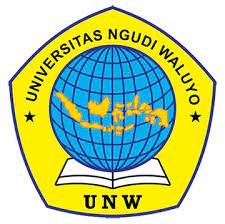 TINGKAT KEPUASAN RESPONDENTERHADAP SWAMEDIKASI DI APOTEK ENGGAL WARAS KECAMATAN BANDUNGANSKRIPSIOleh :KAVITA NUR HIDAYAHNIM.051201045COVERPROGRAM STUDI S1 FARMASIFAKULTAS KESEHATANUNIVERSITAS NGUDI WALUYO2024TINGKAT KEPUASAN RESPONDEN TERHADAP SWAMEDIKASI DI APOTEK ENGGAL WARAS KECAMATAN BANDUNGANSKRIPSI Diajukan sebagai salah satu syarat untuk memperoleh gelar sarjanaOleh KAVITA NUR HIDAYAHNIM.051201045HALAMAN JUDULPROGRAM STUDI S1 FARMASIFAKULTAS KESEHATANUNIVERSITAS NGUDI WALUYO2024HALAMAN PERSETUJUAN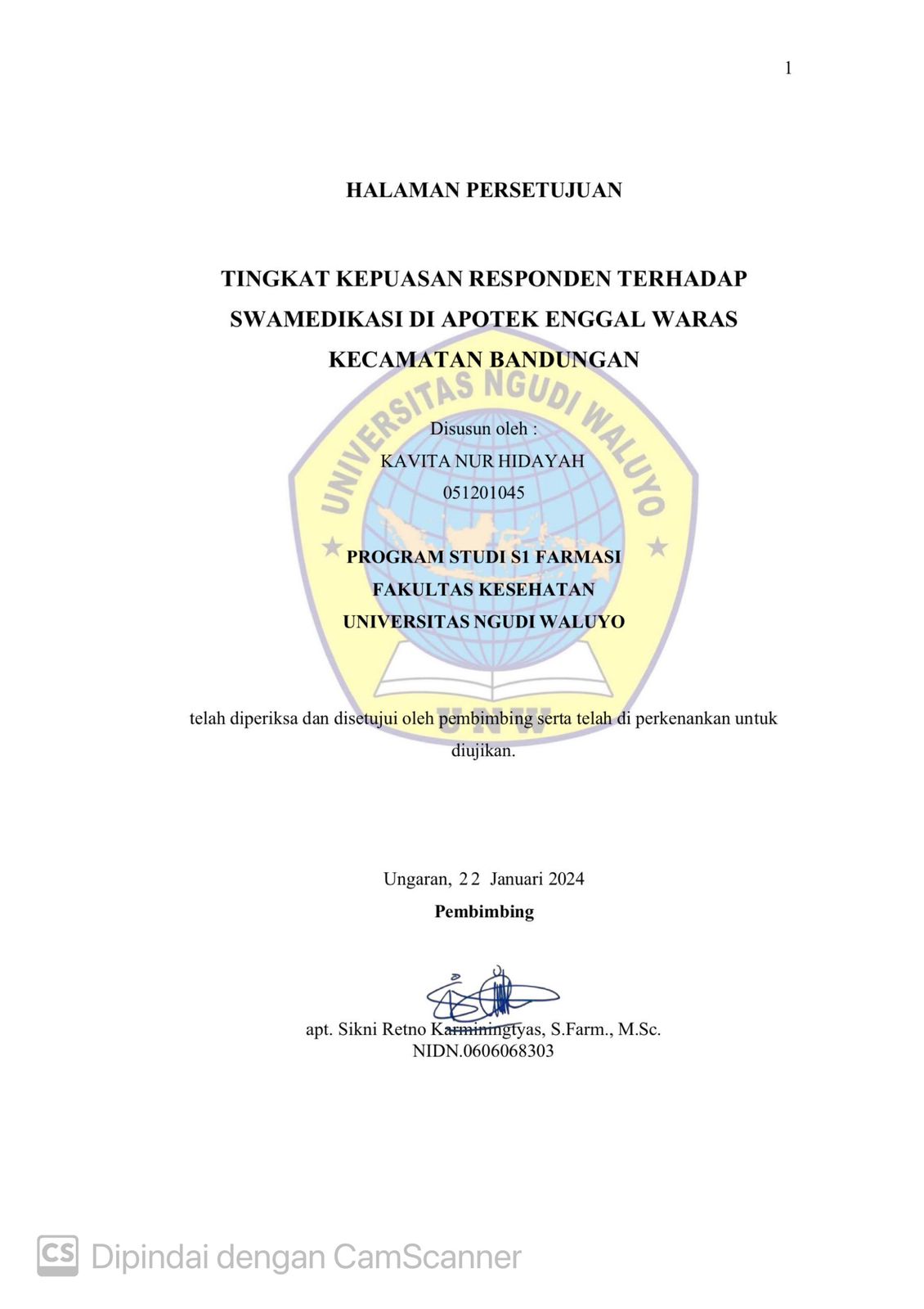 Skripsi BerjudulTINGKAT KEPUASAN RESPONDEN TERHADAP SWAMEDIKASI DI APOTEK ENGGAL WARAS KECAMATAN BANDUNGAN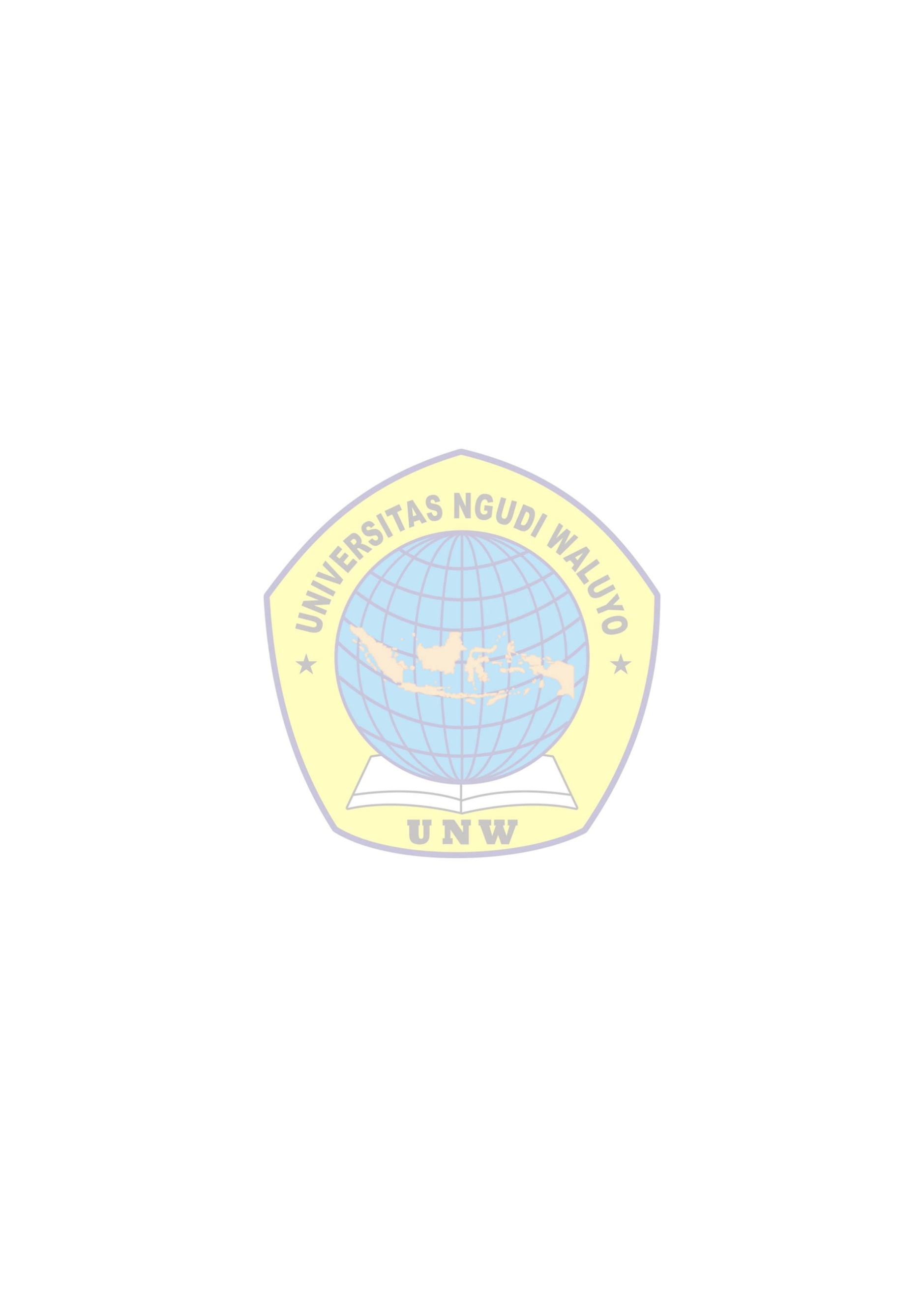 Disusun oleh : KAVITA NUR HIDAYAH051201045PROGRAM STUDI S1 FARMASI FAKULTAS KESEHATANUNIVERSITAS NGUDI WALUYOtelah diperiksa dan disetujui oleh pembimbing serta telah di perkenankan untuk diujikan.Ungaran,22 Januari 2024Pembimbing 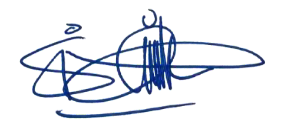 apt. Sikni Retno Karminingtyas, S.Farm., M.Sc.NIDN.0606068303HALAMAN PENGESAHAN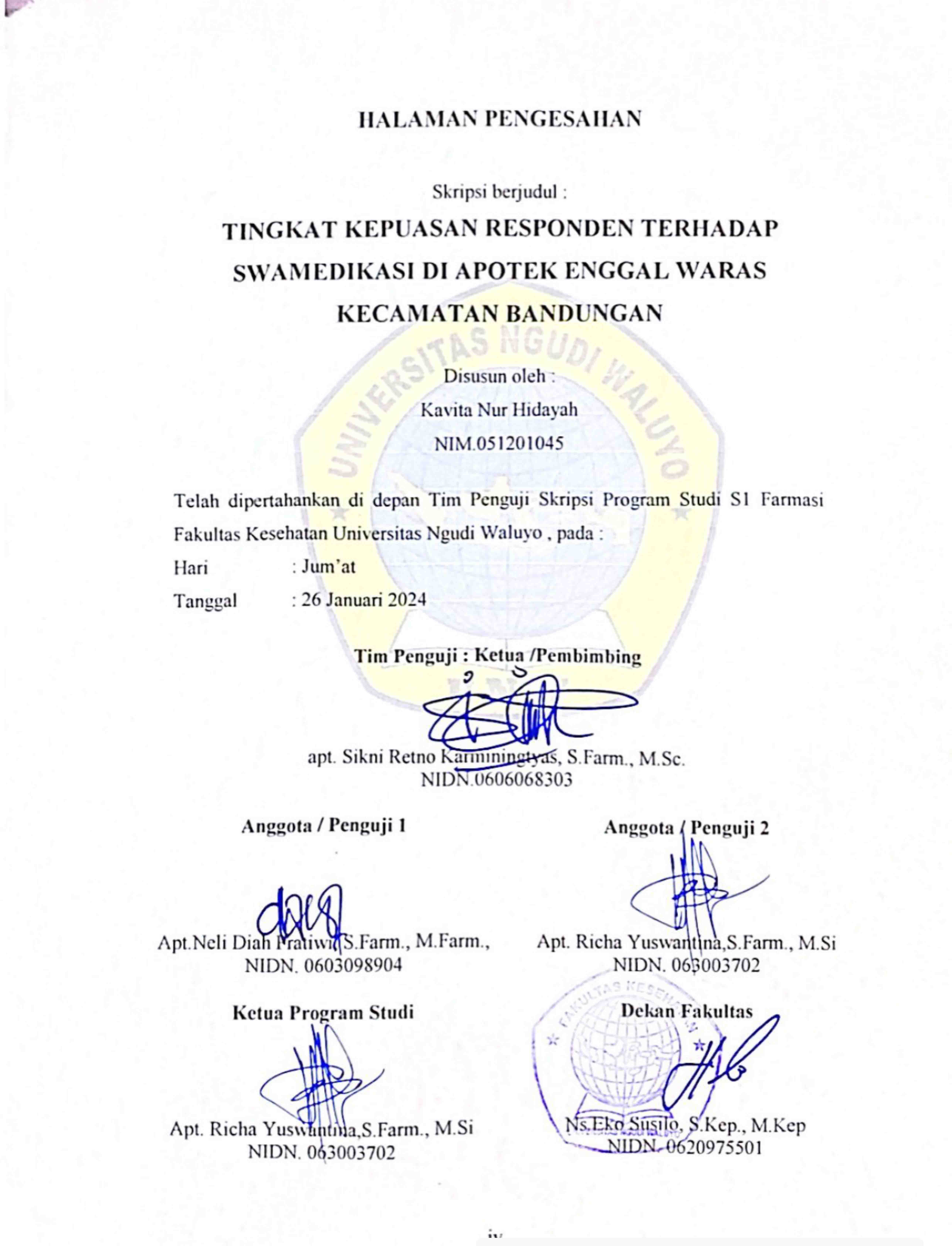 Skripsi berjudul :TINGKAT KEPUASAN RESPONDEN TERHADAP SWAMEDIKASI DI APOTEK ENGGAL WARAS KECAMATAN BANDUNGANDisusun oleh : Kavita Nur HidayahNIM.051201045Telah dipertahankan di depan Tim Penguji Skripsi Program Studi S1 Farmasi Fakultas Kesehatan Universitas Ngudi Waluyo , pada :Hari	 	: Jum’atTanggal 	: 26 Januari 2024 Tim Penguji : Ketua /Pembimbing apt. Sikni Retno Karminingtyas, S.Farm., M.Sc.NIDN.0606068303DAFTAR RIWAYAT HIDUP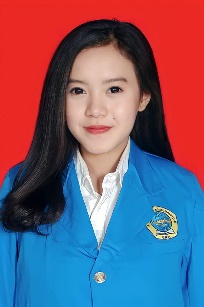 Nama 	: Kavita Nur HidayahTempat/Tanggal Lahir	: Kab.Semarang, 20 September 2002Jenis Kelamin 	: Perempuan Agama 	: Islam Kewarganegaraan 	: Indonesia Alamat 	: Ngasem, Rt.09/Rw.02, Kec.Bandungan, Kab.Semarang, Jawa TengahEmail		: kavitaa.nhd@gmail.comRiwayat Pendidikan 	TK Al-Hidayah ( 2006-2008)SDN Jetis 02  (2008-2014) SMP N 1 Ambarawa (2014-2017) SMK Yayasan Pharmasi Semarang (2017-2020) Tercatat sebagai mahasiswa Universitas Ngudi Waluyo tahun 2020 sampai sekarang. PERNYATAAN ORISINALITAS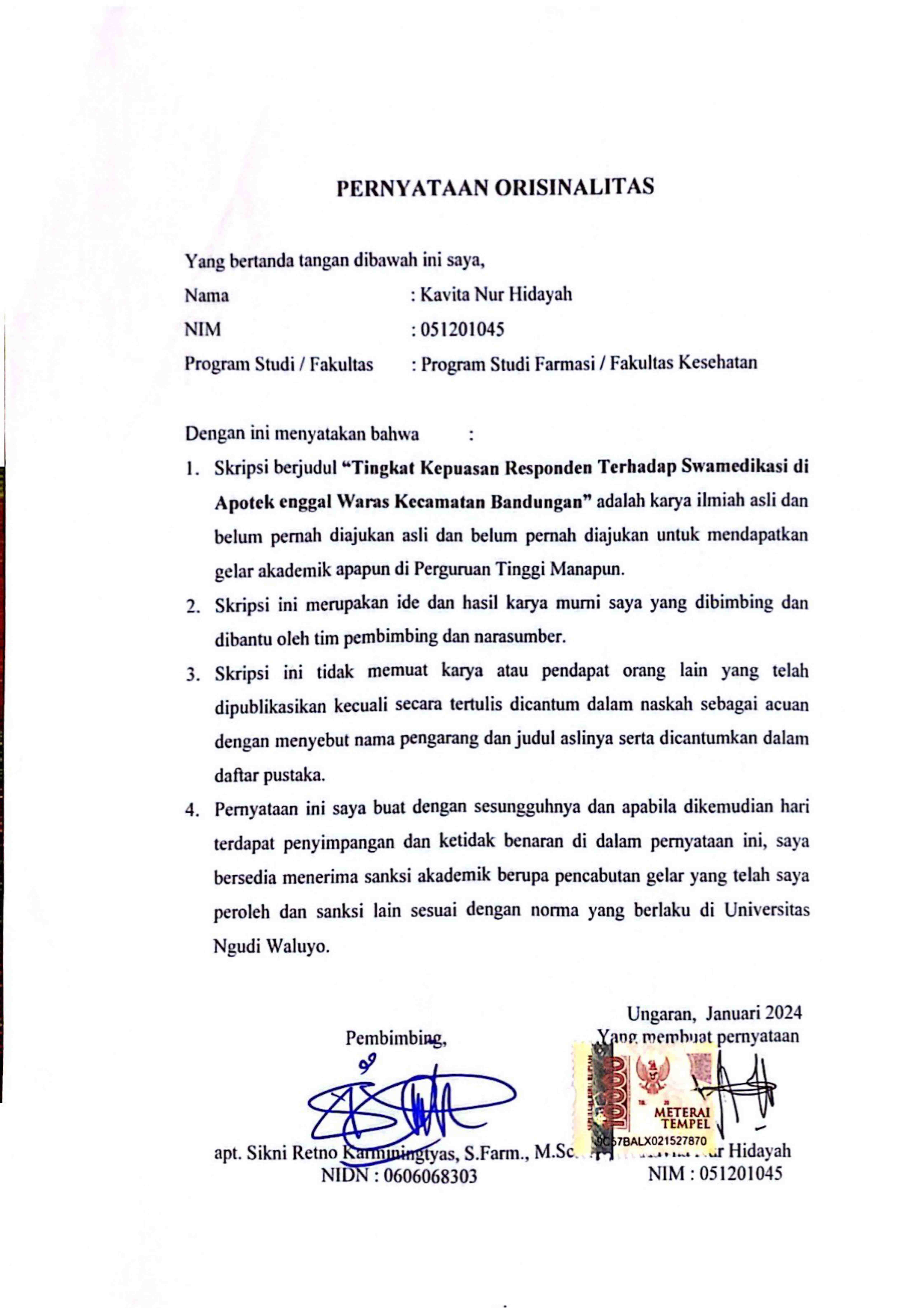 Yang bertanda tangan dibawah ini saya,Nama				: Kavita Nur HidayahNIM				: 051201045Program Studi / Fakultas	: Program Studi Farmasi / Fakultas Kesehatan Dengan ini menyatakan bahwa	: 	Skripsi berjudul “Tingkat Kepuasan Responden Terhadap Swamedikasi di Apotek enggal Waras Kecamatan Bandungan” adalah karya ilmiah asli dan belum pernah diajukan asli dan belum pernah diajukan untuk mendapatkan gelar akademik apapun di Perguruan Tinggi Manapun.Skripsi ini merupakan ide dan hasil karya murni saya yang dibimbing dan dibantu oleh tim pembimbing dan narasumber.Skripsi ini tidak memuat karya atau pendapat orang lain yang telah dipublikasikan kecuali secara tertulis dicantum dalam naskah sebagai acuan dengan menyebut nama pengarang dan judul aslinya serta dicantumkan dalam daftar pustaka.Pernyataan ini saya buat dengan sesungguhnya dan apabila dikemudian hari terdapat penyimpangan dan ketidak benaran di dalam pernyataan ini, saya bersedia menerima sanksi akademik berupa pencabutan gelar yang telah saya peroleh dan sanksi lain sesuai dengan norma yang berlaku di Universitas Ngudi Waluyo. SURAT PERNYATAAN KESEDIAAN PUBLIKASIYang bertanda tangan dibawah ini saya,Nama				: Kavita Nur HidayahNIM				: 051201045Program Studi / Fakultas	: Program Studi Farmasi / Fakultas KesehatanMenyatakan memberi kewenangan kepada Program Studi Farmasi (Dosen Pembimbing Skripsi) untuk menyimpan, mengalih media/formatkan, merawat dan mempublikasikan skripsisaya dengan judul “Tingkat Kepuasan Responden Terhadap Swamedikasi di Apotek enggal Waras Kecamatan Bandungan” untuk kepentingan akademik.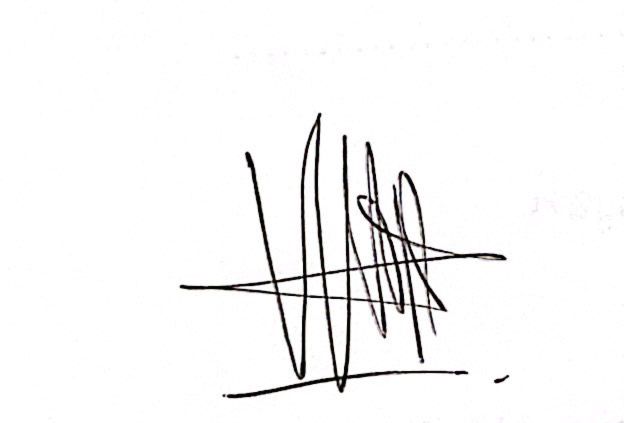 Universitas Ngudi waluyoProgram Studi Farmasi, Fakultas KesehatanSkripsi, Januari 2024Kavita Nur Hidayah051201045 TINGKAT KEPUASAN RESPONDEN TERHADAP SWAMEDIKASI DI APOTEK ENGGAL WARAS KECAMATAN BANDUNGANABSTRAKLatar Belakang : Swamedikasi adalah upaya mengobati gejala penyakit ringan yang diderita, tanpa melakukan konsultasi kepada dokter. Swamedikasi dapat menghemat waktu dan biaya pengobatan, tetapi penggunaan obat harus tepat sesuai anjuran dari seorang apoteker. Tujuan penelitian ini adalah menganalisa tingkat kepuasan responden terhadap swamedikasi dan hubungan karakteristik respoden dengan tingkat kepuasan terhadap swamedikasi di apotek Enggal Waras Kecamatan Bandungan.  Metode : Penelitian ini menggunakan metode penelitian secara kuantitatif dengan pendekatan cross sectional. Penelitian dilakukan di Apotek Enggal Waras Kecamatan Bandungan menggunakan sebanyak 100 responden yang memenuhi kriteria inklusi dan eksklusi penelitian. Analisis data untuk mengetahui hubungan karakteristik responden terhadap tingkat kepuasan menggunakan uji chi-square yang diolah melalui aplikasi statistik SPSS.  Hasil : Hasil uji validitas dan reliabilitas dari kuesioner diperoleh hasil yang valid dan reliabel. Tingkat kepuasan responden dilihat dari lima dimensi yaitu dimensi ketanggapan (69,52%) , dimensi kehandalan (71,3%), dimensi jaminan (79,76%), dimensi empati (87,3%) dan dimensi bukti nyata (79,8%). Pada hasil uji hubungan karakteristik responden dengan tingkat kepuasan didapatkan jenis kelamin (p=0,115>0,05), usia (0,237>0,05), pendidikan (0,822>0,05) dan pekerjaan (0,277>0,05). Kesimpulan : Hasil perhitungan rata – rata lima dimensi didapatkan persentase sebanyak 77,53% sehingga termasuk dalam kategori puas. Pada hasil hubungan karakteristik semua hasilnya >0,05, sehingga dapat disimpulkan bahwa tidak ada hubungan yang signifikan antara karakteristik responden dengan tingkat kepuasan responden di apotek Enggal Waras Jimbaran Kecamatan Bandungan. Kata kunci : Tingkat Kepuasan, Swamedikasi, ApotekNgudi Waluyo UniversityPharmacy Study Program, Faculty of HealthFinal Project, January 2024Kavita Nur Hidayah051201045 LEVEL OF RESPONDENT SATISFACTION TOWARDS SELF-MEDICATION AT ENGGAL WARAS PHARMACY, BANDUNGAN DISTRICT ABSTRACTBackground : Self-medication is an effort to treat the symptoms of a mild illness you are suffering from, without consulting a doctor. Self-medication can save time and medical costs, but medication use must be appropriate according to the recommendations of a pharmacist. The aim of this research is to analyze the level of satisfaction of respondents with self-medication and the relationship between respondent characteristics and the level of satisfaction with self-medication at the Enggal Waras pharmacy, Bandungan District.Method : This research uses quantitative research methods with a cross sectional approach. The research was conducted at the Enggal Waras Pharmacy, Bandungan District, using 100 respondents who met the research inclusion and exclusion criteria. Data analysis to determine the relationship between respondent characteristics and satisfaction levels used the chi-square test which was processed through the SPSS statistical application.Result : The results of the validity and reliability tests of the questionnaire obtained valid and reliable results. The level of respondent satisfaction is seen from five dimensions, namely the responsiveness dimension (69.52%), the reliability dimension (71.3%), the guarantee dimension (79.76%), the empathy dimension (87.3%) and the real evidence dimension (79. 8%). In the test results of the relationship between respondent characteristics and level of satisfaction, it was found that gender (p=0.115>0.05), age (0.237>0.05), education (0.822>0.05) and occupation (0.277>0.05).Conclusion : The results of the average calculation of the five dimensions obtained a percentage of 77.53% so it is included in the satisfied category. In the results of the relationship between characteristics, all results were >0.05, so it can be concluded that there is no significant relationship between respondent characteristics and the level of respondent satisfaction at the Enggal Waras Jimbaran pharmacy, Bandungan District. Keywords : Level Of Satisfaction, Self-medication, Pharmacy.KATA PENGANTARPuji dan syukur penulis panjatkan kepada Tuhan Yang Maha Esa,  atas kasih dan rahmatNya yang telah menyertai penulis dalam menyelesaikan tugas akhir, sehingga penulis dapat menyelesaikan penelitian dan menyusun skripsi yang berjudul “Tingkat Kepuasan Responden Terhadap Swamedikasi di Apotek Enggal Waras Kecamatan Bandungan”. Skripsi ini disusun sebagai salah satu syarat memperoleh gelar Sarjana Farmasi di Program Studi Farmasi, Fakultas Kesehatan, Universitas Ngudi Waluyo. Dalam menyusun skripsi ini penulis mendapat bimbingan, bantuan, masukan serta doa dari berbagai pihak. Penulis mengucapkan terimakasih kepada :Prof. Dr. Subyantoro, M. Hum selaku Rektor Universitas Ngudi WaluyoEko Susilo, S.Kep.,Ns., M.Kes. selaku Dekan Fakultas Kesehatan Universitas Ngudi WaluyoRicha Yuswantina, S. Farm.,Apt,M.Si selaku Ketua Program Studi S1 Farmasi Universitas Ngudi WaluyoNeli Diah Pratiwi, S.Farm., M.Farm.,Apt selaku pembimbing akademik di Prodi Farmasi yang telah membimbing selama semester awal hingga akhir.apt. Sikni Karminingtyas, S.Farm., M.Sc. selaku Dosen Pembimbing yang telah meluangkan waktunya untuk membimbing, memberikan arahan, saran dan dukungan dalam menyusun skripsi ini.Dosen dan Staf Pengajar Universitas Ngudi Waluyo, Prodi Farmasi yang telah memberikan ilmu bermanfaat dalam menyelesaikan skripsi ini.Kedua orang tua saya, yang telah memberikan dukungan serta doa sehingga dapat menyelesaikan skripsi ini.Teman -  teman dekat penulis, terima kasih sudah saling menguatkan dan menyemangati satu sama lain hingga skripsi ini selesai. Semoga Tuhan Yang Maha Esa senantiasa membalas kebaikan yang telah diberikan. Penulis berharap semoga skripsi ini bermanfaat bagi kemajuan ilmu pengetahuan serta dapat menambah wawasan. DAFTAR ISI DAFTAR TABELTabel 3. 1  	Populasi Konsumen Swamedikasi Apotek Enggal Waras	18Tabel 3. 2  	Hasil Uji Validitas	23Tabel 3. 3 	Hasil Uji Reliabilitas	24Tabel 3. 4  	Range Skala Tingkat Kepuasan Responden	27Tabel 3. 5  	Skala Likert 5 Poin	28Tabel 4. 1 	Karakteristik Responden Berdasarkan Jenis Kelamin	30Tabel 4. 2 	Karakteristik Responden Berdasarkan Usia	31Tabel 4. 3 	Karakteristik Responden Berdasarkan Pendidikan	32Tabel 4. 4 	Karakteristik Responden Berdasarkan Pekerjaan	33Tabel 4. 5 	Jumlah Kunjungan ke Apotek Enggal Waras	33Tabel 4. 6 	Tingkat Kepuasan Responden Terhadap Dimensi Ketanggapan (Responsiveness)	35Tabel 4. 7 	Tingkat Kepuasan Responden Terhadap Dimensi Kehandalan (Reliability)			36Tabel 4. 8 	Tingkat Kepuasan Responden Terhadap Dimensi Jaminan (Assurance)	38Tabel 4. 9 	Tingkat Kepuasan Responden Terhadap Dimensi Empati (Emphaty)			40Tabel 4. 10 	Tingkat Kepuasan Responden Terhadap Dimensi Bukti Nyata (Tangible)			41Tabel 4. 11 	Hasil Rekapan Jumlah Responden Terhadap Swamedikasi di Apotek Enggal Waras	42Tabel 4. 12 	Hasil Rekapan Tingkat Kepuasan Responden Terhadap Swamedikasi di Apotek Enggal Waras	43Tabel 4. 13 	Hubungan Karakteristik Responden Jenis Kelamin dengan Tingkat Kepuasan	44Tabel 4. 14 	Hubungan Karakteristik Responden Usia dengan Tingkat Kepuasan			45Tabel 4. 15 	Hubungan Karakteristik Responden Pendidikan dengan Tingkat Kepuasan			46Tabel 4. 16 	Hubungan Karakteristik Responden Pekerjaan dengan Tingkat Kepuasan	47DAFTAR GAMBARGambar 2. 1 Gambar Logo Obat Bebas	8Gambar 2. 2 Gambar Logo Obat Bebas Terbatas	9Gambar 2. 3 Kerangka Teori	15Gambar 2. 4 Kerangka Konsep	15DAFTAR LAMPIRAN Lampiran 1 Surat Uji Pendahuluan	56Lampiran 2 Surat Uji Penelitian	57Lampiran 3 Surat Izin Uji Validitas dan Reliabilitas	58Lampiran 4 	Surat Keterangan Selesai Melakukan Uji Validitas dan Reliabilitas	 59Lampiran 5 Surat Keterangan Selesai Penelitian	60Lampiran 6 Surat Permohonan Ethical Clearance	61Lampiran 7 Surat Balasan Ethical Clearance	62Lampiran 8 Lembar Permohonan Responden	63Lampiran 9 Informed Consent	64Lampiran 10 Kuesioner	65Lampiran 11 Hasil  Uji Validitas Dan Reliabilitas	68Lampiran 12 Rekap Data Penilitian Chi Square	73Lampiran 13 Rekapan Data Penelitian	76Lampiran 14 Analisa Statistik	87Lampiran 15 Kuesioner Yang Sudah Diisi Responden	90Lampiran 16 Logbook Penelitian	129Lampiran 17 Lembar Konsultasi	132Lampiran 18 Dokumentasi Penlitian	137Lampiran 19 Sertifikat Toefl	138Lampiran 20 Surat Cek Plagiarisme	139BAB I 
PENDAHULUANLatar Belakang  Menurut Permenkes No.73 Tahun 2016, Pelayanan kefarmasian adalah suatu pelayanan langsung oleh apoteker dan bertanggung jawab kepada pasien yang berkaitan dengan sediaan farmasi seperti obat dan bahan medis dengan tujuan mencapai hasil yang pasti untuk meningkatkan kualitas hidup pasien. Kegiatan pelayanan kefarmasian semula hanya fokus pada pengelolaan obat sebagai komoditi, kemudian menjadi pelayanan yang komprehensif dengan tujuan untuk meningkatkan kualitas hidup pasien. Dengan adanya perubahan orientasi tersebut, apoteker dituntut untuk meningkatkan pengetahuan keterampilan dan perilaku agar dapat melakukan interaksi langsung dengan pasien seperti pemberian informasi tentang obat, konseling mengenai obat dan monitoring penggunaan obat Sarana kesehatan sangat berperan penting dalam melakukan pelayanan kefarmasian salah satunya adalah apotek. Apotek adalah sarana pelayanan kefarmasian yang digunakan praktik oleh seorang apoteker untuk melakukan pekerjaan kefarmasian serta sarana penyaluran perbekalan farmasi kepada pasien. Salah satu bentuk pelayanan kefarmasian di apotek yaitu swamedikasi. Swamedikasi merupakan upaya yang dilakukan oleh seseorang dalam mengobati gejala penyakit yang sedang diderita tanpa melakukan konsultasi kepada dokter .Swamedikasi adalah upaya mengobati diri sendiri untuk mengatasi penyakit ringan seperti demam nyeri, pusing, flu, batuk dan diare. Swamedikasi dapat menghemat waktu dan biaya pengobatan, sehingga dijadikan pilihan untuk meningkatkan kualitas hidup dan masyarakat memerlukan arahan agar tidak terjadi kesalahan pengobatan saat melaksanakan swamedikasi . Pada tahun 2014, berdasarkan hasil Survei Sosial Ekonomi Nasional (SUSENAS) menunjukkan persentase penduduk Indonesia yang melakukan pengobatan sendiri dari keluhan sakit yang dialami sebesar 61,05% . Hal ini berarti bahwa perilaku swamedikasi atau pengobatan sendiri di Indonesia masih cukup besar. Beberapa alasan masyarakat yang melakukan pengobatan sendiri karena penyakit dianggap ringan (46%), biaya lebih murah (16%) dan obat yang mudah diperoleh (9%). Berdasarkan data Badan Pusat Statistik (BPS) tahun 2021, Penduduk yang melakukan pengobatan sendiri mecapai 84,23% dan pada tahun 2022, didapatkan persentase sebanyak 84,34%. Hasil tersebut menunjukkan bahwa semakin banyak penduduk Indonesia yang memilih melakukan pengobatan sendiri daripada berobat kedokter. Di Provinsi Jawa Tengah, dilihat dari hasil data , persentase penduduk yang melakukan swamedikasi atau pengobatan sendiri sebanyak 82,55%. Dari hasil persentase tersebut dapat dilihat bahwa masyarakat jawa tengah sebagian besar telah melakukan swamedikasi atau pengobatan sendiri. Swamedikasi yang diberikan oleh apoteker di apotek akan berpengaruh terhadap kepuasan konsumen. Kepuasan mencerminkan penilaian seseorang tentang hasil kinerja dengan ekspektasi. Swamedikasi yang diberikan secara baik dan benar akan membuat konsumen menjadi puas dan memiliki tingkat loyalitas yang tinggi. Kepuasan konsumen ditentukan oleh lima variabel, yaitu kehandalan, ketanggapan, jaminan, empati dan bukti langsung 	Hasil penelitian yang dilakukan oleh Sutia (2023) yaitu evaluasi tingkat kepuasan konsumen terhadap pelayanan swamedikasi di Apotek Rowokele dan Apotek Galenica dengan melihat lima dimensi kepuasan yaitu kehandalan, ketanggapan, jaminan, bukti langsung dan empati. Penelitian tesebut menggunakan 100 responden bahwa hasil kepuasan secara keseluruhan pada lima dimensi diperoleh Apotek Rowokele 77,90% dan Apotek Galenica 79,72% kategori puas. Konsumen juga mengatakan lebih puas dengan pelayanan swamedikasi di apotek galenica dibandingkan apotek Rowokele .Dilihat dari beberapa jurnal belum ada penelitian mengenai tingkat kepuasan terhadap swamedikasi di apotek wilayah kabupaten semarang khususnya Apotek Enggal Waras Kecamatan Bandungan yang merupakan salah satu apotek ramai pembeli yang lokasinya strategis karena berdekatan dengan pasar dan objek wisata sehingga dapat menarik perhatian untuk dilakukan survei tingkat kepuasan pasien terhadap swamedikasi yang diberikan.Berdasarkan uraian latar belakang diatas, peneliti bermaksud melakukan penelitian untuk mengetahui tingkat kepuasan responden terhadap swamedikasi di Apotek Enggal Waras Kecamatan Bandungan.Rumusan Masalah Berdasarkan latar belakang di atas, rumusan masalah dalam penelitian ini:Bagaimana tingkat kepuasan responden terhadap swamedikasi di Apotek Enggal Waras Kecamatan Bandungan?Bagaimana hubungan karakteristik responden dengan tingkat kepuasan responden terhadap swamedikasi di Apotek Enggal Waras Kecamatan Bandungan?Tujuan Penelitian Tujuan UmumTujuan umum penelitian ini adalah mengetahui tingkat kepuasan responden terhadap pelayanan swamedikasi yang diberikan di Apotek Enggal Waras Kecamatan Bandungan.Tujuan KhususMenganalisis tingkat kepuasan responden terhadap swamedikasi di Apotek Enggal Waras Kecamatan Bandungan dimensi kehandalan, ketanggapan, jaminan, empati dan bukti nyata.Menganalisis hubungan karakteristik responden dengan tingkat kepuasan responden terhadap swamedikasi di Apotek Enggal Waras Kecamatan Bandungan.Manfaat Penelitian Manfaat Bagi Penulis Memberikan manfaat untuk menambah ilmu pengetahuan dan sebagai referensi dalam penelitian selanjutnya yang berhubungan dengan tingkat kepuasan responden terhadap swamedikasi yang diberikan di suatu apotek.Manfaat Bagi MasyarakatMenambah wawasan dan ilmu pengetahuan mengenai pelayanan swamedikasi yang benar dan sesuai bagi konsumen di Apotek enggal Waras Kecamatan Bandungan.Manfaat Bagi Institusi Hasil penelitian ini dapat membantu institusi sebagai bahan masukan untuk penelitian lebih lanjut dalam meningkatkan pelayanan swamedikasi terhadap konsumen sebagai salah satu bentuk kepuasan responden dalam pelayanan.Manfaat Bagi ApotekSebagai evaluasi terhadap mutu pemberian swamedikasi kepada konsumen serta menjadi peningkatan kualitas pelayanan pemberian swamedikasi dengan harapan responden menjadi pelanggan tetap di apotek Enggal Waras Kecamatan Bandungan. BAB II 
TINJAUAN PUSTAKA Tinjauan TeoritisSwamedikasiPengertian Swamedikasi Swamedikasi menurut World Health Organization (WHO) merupakan pengobatan yang dilakukan sendiri atau secara mandiri oleh seseorang mulai dari pengenalan gejala yang dikeluhkan hingga pemilihan dan penggunaan obat.Swamedikasi merupakan upaya pengobatan yang dilaukan sendiri. Dalam melakukan pengobatan sendiri masyarakat membutuhkan pedoman terpadu agar tidak tejadi kesalahan pengobatan (medication error). Swamedikasi biasanya dilakukan untuk mengobatan penyakit ringan yang banyak dialami masyarakat, seperti demam, pusing, nyeri, batuk, flu, maag, cacingan, diare dan penyakit kulit. Dalam pengobatan secara mandiri memungkinkan terjadi kesalahan pengobatan sehingga peran apoteker diperlukan untuk memberikan informasi yang tepat tentang penggunaan obat yang yang tepat kepada masyarakat . Saat ini, swamedikasi banyak dilakukan masyarakat sebagai upaya untuk meredakan gejala atau keluhan untuk meningkatkan kualitas hidup dan masalah kesehatan. Pengobatan yang dilakukan secara mandiri dapat menimbulkan resiko apabila pengobatan dilakukan secara tidak tepat, sehingga peran apoteker sangat dibutuhkan untuk memberikan informasi pengobatan sendiri secara tepat dengan tepat secara diagnosis, tepat dosis maupun tepat cara penggunaan. Menurut data Badan Pusat Statistik (BPS) terjadi peningkatan presentase masyarakat yang melakukan swamedikasi ,pada tahun 2016 sebanyak 63,77% , pada tahun 2017 sebanyak 69,43% dan pada tahun 2018 sebanyak 70,74%.Pengertian Obat Obat adalah bahan atau campuran bahan yang digunakan untuk mempengaruhi system fisiologi atau keadaan patologi sebagai penetapan diagnosis, pencegahan, penyembuhan, pemulihan dan peningkatan kesehatan manusia . Adapun bahan obat adalah bahan yang berkhasiat digunakan sebagai pengobatan yang diolah dengan standar dan mutu sebagai bahan baku farmasi . Selain berfungsi untuk mendiagnosa, mencegah dan menyembuhkan penyakit , obat juga dapat menyebabkan racun apabila tidak digunakan secara tepat. Beberapa pakar menyebutkan bahwa obat adalah racun. Sehingga obat harus digunakan sesuai aturan dan petunjuk dari dokter maupun apoteker .Golongan Obat SwamedikasiPenggolongan obat dimaksudkan untuk meningkatkan keamanan dan ketepatan penggunaan serta pengamanan distribusinya. Penggolongan obat menurut Permenkes No.917/1993 adalah obat bebas, obat bebas terbatas, obat keras dan psikotropika serta obat narkotika. Obat obat yang termasuk ke dalam golongan obat bebas dan bebas terbatas relatif aman digunakan untuk swamedikasi atau pengobatan sendiri . Obat Bebas Obat bebas adalah obat yang dijual bebas dipasaran dan dapat dibeli secara bebas tanpa menggunakan resep dokter. Tanda khusus pada kemasan dan etiket obat bebas adalah lingkaran hijau dengan garis tepi berwarna hitam. Contoh obat : Paracetamol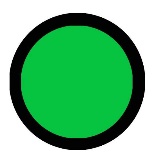 Gambar 2. 1 Gambar Logo Obat BebasObat Bebas Terbatas Obat bebas terbatas adalah obat yang sebenarnya termasuk ke dalam obat keras tetapi obat ini dapat dijual atau dibeli secara bebas tanpa menggunakan resep dokter. Tandak khusus pada kemasan dan etiket obat obat bebas terbatas adalah lingkaran biru dengan garis tepi berwarna hitam. Contoh : CTM 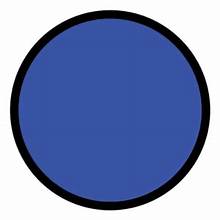 Gambar 2. 2 Gambar Logo Obat Bebas TerbatasFaktor Penyebab SwamedikasiFaktor utama yang mendasari melakukan pengobatan sendiri atau swamedikasi adalah biaya pengobatan yang mahal, kurangnya pengetahuan dalam kesehatan, banyak obat – obatan yang tersedia bebas di took, penjualan obat bebas tanpa resep dokter sehingga obat sekarang dapat mudah didapatkan secara bebasdan kurangnya pengawasan pemerintahan mengenai penjualan obat secara bebas, tidak tersedianya fasilitas medis dan kurang atau tidak adanya biaya pengobatan serta pengalaman sakit sebelumnya yang pernah diderita . Keuntungan dan Kerugian SwamedikasiManfaat dari swamedikasi dapat dirasakan apabila penatalaksanaannya secara rasional dan tepat. Pengobatan sendiri yang dilakukan secara tepat dan bertanggungjawab akan memberikan keuntungan diantaranya, membantu mengatasi keluhan dari gejala penyakit ringan yang tidak memerlukan dokter atau yang bisa ditangani sendiri, membuat aktivitas masyarakat tetap berjalan secara produktif, menghemat waktu dan biaya pengobatan jarena tidak pergi ke dokter dan dapat meningkatkan percaya diri karena telah melakukan pengobatan sendiri atau swamedikasi dengan saran pengobatan dari apoteker sehingga dapat lebih peduli dengan diri sendiri dalam meningkatkan kesehatan dan kualitas hidup .Apabila pengobatan sendiri atau swamedikasi dilakukan secara tidak tepat dan tidak rasional dapat menimbulkan kerugian seperti gejala tidak kunjung sembuh karena diagnosis tidak tepat, penggunaan obat yang tidak sesuai karena informasi yang didapatkan bias dan dapat menimbulkan reaksi obat yang tidak diinginkan atau efek samping obat karena penggunaan obat yang tidak tepatatau tidak sesuai dengan anjuran yang diberikan sehingga menimbulkan resistensi .ApotekPengertian ApotekMenurut Permenkes No.73 Tahun 2016, Apotek merupakan sarana pelayanan kefarmasian tempat dilakukannya praktik kefarmasian oleh seorang apoteker. Apotek adalah sarana untuk melakukan pekerjaan kefarmasian serta penyaluran perbekalan farmasi kepada masyarakat. Apoteker yang dimaksud adalah apoteker yang telah mengucapkan sumpah jabatan, sarana farmasi untuk melaksanakan peracikan, pencampuran dan penyerahan obat serta sarana penyaluran perbekalan farmasi kepada masyarakat secara luas disertai dengan aturan cara penggunaan obat yang baik dan tepat. Apotek merupakan lini terdepan dari penjualan obat. Di Indonesia, lebih dari 24 % obat yang diproduksi pbf didistribusikan di apotek. Pertumbuhan jumlah apotek di setiap tahun juga berkembang semakin pesat dikarenakan besarnya jumlah penduduk Indonesia dan masalah kesehatan yang kompleks Standar pelayanan kefarmasian di apotekMenurut Permenkes/73/2016, standar pelayanan kefarmasian di apotek meliputi standar pengelolaan sediaan farmasi alat kesehatan serta bahan medis habis pakai dan pelayanan farmasi klinik . Pengelolaan sediaan farmasi, alat kesehatan dan bahan medis habis pakai meliputi perencanaan, pengadaan penerimaan penyimpanan, pemusnahan, pengendalian dan pencatatan serta pelaporan.Sedangkan pelayanan farmasi klinik meliputi pengkajian resep, dispensing, pelayanan informasi obat (PIO) , konseling, pelayanan kefarmasian di rumah ( home pharmacy care) , pemantauan terapi obat (PTO) dan Monitoring efek samping obat (MESO). Standar pelayanan kefarmasian di apotek yang diselenggarakan harus didukung oleh ketersediaan sumber daya kefarmasian meliputi sumber daya manusia serta sarana dan prasarana yang berorientasi kepada keselamatan pasien untuk meningkatkan kualitas hidup . Jenis pelayanan  di apotek 1.) Pelayanan Resep Menurut , resep adalah permintaan tertulis dari seorang dokter kepada apoteker, baik dalam bentuk selembar kertas maupun resep electronic untuk mnyediakan kemudian diserahkan kepada pasien sesuai peraturan yang berlaku. Terdapat jenis- jenis resep menurut Jas (2009), yaitu : Resep standar (R/officinalis) adalah resep yang komposisinya baku dan dituangkan ke buku farmakope atau buku standar obat yang lain, sehingga penulisannya sesuai dengan buku standar.Resep magistrales (R/Polifarmasi) adalah resep yang sudah di formatatau dimodifikasi oleh dokter, biasanya berupa resep tunggal maupun campuran yang pelayanannya harus dilakukan peracikan dahulu.Resep medicinal adalah resep yang berisi obat jadi, bisa berupa pbat generic maupun obat paten dengan merk dagang, yang dalam pelayanannya diberikan secara utuh atau tidak diracik terlebih dahulu. Referensi yang biasanya digunakan : Index Medical Specialites (IIMS), Formularium Nasional (FN) , Daftar Obat di Indonesia (DOI) dan lainnya.2.) Pelayanan Non Resep Pelayanan tanpa resep dokter atau biasa disebut pelayanan swamedikasi meupakan upaya seseorang untuk melakukan pengobatan sendiri tanpa berkonsultasi ke dokter. Swamedikasi dilakukan untuk pengobatan penyakit ringan dengan melihat gejala atau keluhan yang sedang dialami sendiri.  Tingkat Kepuasan Responden Apotek merupakan keberlangsungan bisnis yang ditentukan oleh faktor kepuasan kosumen. Kepuasan responden sangat berkaitan erat dengan pelayanan yang diberikan kepada kosumen. Memberikan pelayanan yang berkualitas yaitu dengan menyesuaikan pelayanan dengan harapan konsumen secara konsisten. Penilaian mengenai tinggi rendahnya tingkat kepuasan tergantung dari bagaimana kosumen merasakan pelayanan yang diberikan . Kepuasan responden adalah perasaan senang yang timbul setelah mendapatkan pelayanan secara langsung. Analisis kepuasan konsumen dilakukan berdasarkan lima dimensi kualitas pelayanan, yaitu kehandalan, ketanggapan, jaminan, empati dan bukti nyata . Kehandalan (Reliability)Kehandalan adalah kemampuan memberikan pelayanan yang sesuai dengan janji yang ditawarkan secara nyata, dimana kinerja harus sesuai dengan keinginan dan harapan responden.Ketanggapan (Responsiveness)Ketanggapan adalah respon petugas untuk memberikan pelayanan yang cepat dan tepat kepada konsumen disertai informasi yang lengkap.Jaminan (Assurance)Jaminan adalah kemampuan dalam meningkatkan keyakinan dan kepercayaan terhadap responden, seperti keamanan, kesopanan dan komunikasi.Keramahan (Emphaty)Keramahan adalah memberikan kepedulian atau perhatian kepada konsumen dengan berusaha memahami keluhan dan kebutuhan konsumen.Bukti Nyata (Tangible)Bukti nyata adalah kemampuan suatu apotek untuk menunjukkan keberadaannya kepada pihak luar, terkait dengan sarana dan prasarana serta keterjangkauan apotek yang dapat diandalkan dan mudah dijangkau oleh konsumen.Kerangka TeoriGambar 2. 3 Kerangka TeoriKerangka KonsepVariabel Bebas 				 Variabel TerikatGambar 2. 4 Kerangka KonsepKeterangan Empiris Penelitian ini diharapkan dapat memberikan deskripsi tentang:Tingkat kepuasan responden terhadap swamedikasi di Apotek Enggal Waras Kecamatan Bandungan.Hubungan karakteristik responden dengan tingkat kepuasan responden terhadap swamedikasi di Apotek Enggal Waras Kecamatan Bandungan.BAB III 
METODELOGI PENELITIANDesain PenelitianBerdasarkan rumusan masalah dan tujuan penelitian, pendekatan yang digunakan adalah pendekatan kuantitatif. Data kuantitatif adalah data angka dan data yang di angkakan. Dalam penelitian ini data yang diperoleh secara diskrit atau kategori dan data ini diperoleh dari hasil kuesioner . Penelitian ini termasuk dalam penelitian deskriptif kuantitatif dengan rancangan cross sectional. Penelitian cross sectional adalah desain penelitian yang dilakukan untuk satu kali waktu observasi dimana variabel bebas dan terikat dikumpulkan pada saat bersamaan .  Penelitian ini dilakukan dengan pembagian kuesioner secara langsung kepada responden di apotek. Lokasi PenelitianTempat penelitian ini dilakukan di Apotek Enggal Waras Jimbaran Kecamatan Bandungan, Kab.Semarang, Provinsi Jawa Tengah. Pengambilan data dilaksanakan bulan Desember 2023 di Apotek Enggal Waras Kecamatan Bandungan.Subjek PenelitianMenurut  subjek penelitian merupakan satu dari bagian atau anggota dalam sampel. Subjek penelitian adalah pihak yang dijadikan sebagai sumber informasi atau sumber data dari sebuah penelitian. Populasi penelitian ini adalah konsumen di Apotek Enggal Waras Kecamatan Bandungan. Populasi penelitian diambil menggunakan accidental sampling yaitu penentuan sampel berdasarkan kebetulan dimana responden yang secara kebetulan bertemu dengan peneliti dan digunakan sebagai sampel untuk penelitian dengan mengguakan kuesioner. Sampel dalam penelitian ini adalah konsumen di Apotek Enggal Waras yang memenuhi kriteria inklusi dan eksklusi. Kriteria inklusi merupakan karakteristik umum subjek penelitian pada populasi target dan sumber. Sering sekali ada kendala dalam memperoleh kriteria inklusi yang sesuai dengan masalah penelitian, biasanya masalah logistik. Dalam hal ini pertimbangan ilmiah sebagian harus dikorbankan karena alasan praktis. Sedangkan kriteria eksklusi merupakan kriteria dari subjek penelitian yang tidak boleh ada, dan jika subjek mempunyai kriteria eksklusif maka subjek harus dikeluarkan dari penelitian. Adapun kriteria yang digunakan sebagai berikut :Kriteria InklusiResponden yang berkunjung ke Apotek Enggal Waras lebih dari 2 kali dan berusia lebih dari 17 tahun.Responden bisa berkomunikasi.Responden bisa membaca dan menulisResponden bersedia mengisi kuesionerPasien yang melakukan pembelian obat bebas, obat bebas terbatas dan obat wajib apotekPasien yang datang ke apotek tersebut untuk kedua kalinya atau lebihKriteria Eksklusi Responden yang membeli alat kesehatan Responden yang membeli obat dengan resepResponden yang merupakan kerabat atau keluarga dari petugas farmasi di Apotek Enggal Waras Kecamatan Bandungan Perhitungan sampel Tabel 3. 1 
Populasi Konsumen Swamedikasi Apotek Enggal WarasBesar sampel yang dibutuhkan dihitung menggunakan rumus Slovin, dimana rumus ini dapat mengukur besaran sampel yang akan diteliti. Berikut rumus yang digunakan : n =                  N	                  N.e2 + 1Keterangan : n = Jumlah SampelN = Jumlah Populasie = Nilai kritis (batas kesalahan) yang diinginkan Dari rumus diatas didapatkan angka sebagai berikut :         n =             1277   	                 1277.(0,1)2+ 1        n =             1277   	                 1277.0,01+1        n =             1277   	                         13.77        n =   92,73Jumlah sampel yang digunakan setelah dibulatkan yaitu sebanyak 100 responden. Pengambilan sampel dilakukan dengan mengambil beberapa responden yang memenuhi kriteria inklusi dan eksklusi setiap harinya dalam jangka waktu satu minggu. Definisi OperasionalApotek adalah sarana pelayanan kesehatan untuk menyalurkan perbekalan farmasi kepada masyarakat yaitu Apotek Enggal Waras Kecamatan Bandungan.Responden adalah konsumen di Apotek Enggal Waras Kecamatan Bandungan dan berusia lebih dari 17 tahun. Swamedikasi atau pengobatan sendiri adalah cara yang dilakukan masyarakat untuk mengatasi keluhan ringan yang dirasakan tanpa melakukan pengobatan kedokter.Kepuasan adalah perasaan puas dan senang karena pelayanan swamedikasi yang diperoleh. Berdasarkan dimensi kepuasan dibagi menjadi lima, yaitu kehandalan, ketanggapan, jaminan, empati dan bukti nyata.Karakteristik responden meliputi usia, jenis kelamin, pekerjaan, pendidikan terakhir dan kunjungan ke apotek. Dimensi kehandalan adalah kemampuan karyawan apotek dalam memberikan pelayanan dengan benar dan tepat kepada responden yang bekunjung ke Apotek Enggal Waras.Dimensi ketanggapan adalah kemampuan karyawan apotek yang cepat dan tanggap dalam membantu mengatasi keluhan konsumen.Dimensi jaminan adalah kemampuan karyawan apotek dalam memberikan kepercayaan terhadap pelayanan yang diberikan di Apotek Enggal Waras.Dimensi empati adalah kemampuan karyawan apotek dalam memberikan perhatian yang tulus berifat individual saat melakukan pelayanan untuk konsumen dengan cara memahami kebutuhan dan keluhan yang dirasakan konsumen.Dimensi bukti nyata adalah fasilitas, kenyamanan dan kebersihan yang dirasakan oleh responden di Apotek Enggal Waras. Penilaian tingkat kepuasan meliputi sangat puas (81% - 100%), puas (61% - 80%), cukup puas (41% - 60%), kurang puas (21% - 40%) dan tidak puas (0% - 20%), dengan skala likert rentang nilai skor 1 – 5.Kuesioner adalah teknik pengumpulan data dengan memberikan pernyataan tertulis kepada responden untuk dijawab. Terdapat lima dimensi, yaitu ketanggapan, kehandalan, jaminan, empati dan bukti nyata pada tiap dimensi masing – masing terdapat 8 pernyataan.Sumber DataData yang dikumpulkan dengan menggunakan kuesioner. Pada penelitian ini, pertanyaan yang dibuat secara offline dengan selebaran yang meliputi lembar informasi, lembar persetujuan menjadi responden dan lembar kuesioner. Pengumpulan data dilakukan pembagian kuesioner kepada responden dengan cara sebagai berikut : Pengambilan data dilakukan di Apotek Enggal Waras Kecamatan Bandungan secara langsung oleh responden.Selama penelitian dilakukan, kuesioner diberikan selebaran secara offline dengan mengisi langsung di tempat, diberikan kepada responden yang memenuhi kriteria inklusi dan ekslusi di Apotek Enggal Waras Kecamatan Bandungan.Setiap pertanyaan mencakup dimensi (Kehandalan, Ketanggapan, Jaminan,Empati dan Bukti Nyata). Pengumpulan Data Penelitian ini dilakukan dengan mengumpulkan data primer yang berupa kuesioner. Data primer merupakan data informasi yang diperoleh tangan pertama yang dikumpulkan secara langsung dari sumbernya. Data primer ini, data yang paling asli dalam karakter dan tidak mengalami perlakuan statistik apa pun. Untuk mendapatkan data primer, peneliti harus mengumpulkan secara langsung melalui teknik observasi, wawancara, diskusi terfokus, dan penyebaran kuesioner. Sumber data yang dipakai peneliti yaitu sumber data primer, data primer didapat melalui angket (kuesioner) sebagai penelitian . Data primer pada penelitian ini yaitu data responden di apotek enggal waras jimbaran bandungan mengenai tingkat kepuasan responden terhadap swamedikasi yang diberikan. Pengumpulan data dilakukan secara offline menggunakan selebaran kertas yang meliputi lembar informasi, lembar persetujuan menjadi responden, dan lembar kuesioner.Sugiyono menyatakan bahwa valid berarti alat ukur yang digunakan untuk mengukur data itu valid dan instrumen tersebut dapat digunakan untuk mendapatkan data.Uji Validitas Uji validitas dilakukan untuk mengetahui keabsahan kuesioner suatu penelitian yang digunakan. Kuesioner dinyatakan valid jika pernyataan dalam kuesioner mampu mengukur apa yang seharusnya diukur oleh kuesioner tersebut. Suatu pernyataan dikatakan valid sebagai alat pengumpul data jika nilai rhitung lebih besar dari rtabel pada signifikasi 5%. Pengujian validitas dilakukan menggunakan SPSS . Penelitian ini dilakukan uji validitas dan reliabilitas di apotek Kartini Ambarawa dengan menggunakan 30 responden. Uji validitas dilakukan ditempat yang berbeda dengan penelitian menggunakan karakteristik responden yang sama, untuk mengetahui data yang digunakan pada instrumen kuesioner apakah valid atau tidak. Tabel 3. 2
 Hasil Uji Validitas	(Sumber : Data primer 2024)Pada uji validitas digunakan sebanyak 40 pernyataan yang diuji menggunakan SPSS dengan uji korelasi, didapatkan hasil uji 25 pernyataan valid dan 15 pernyataan tidak valid. Pernyataan dikatakan valid apabila nilai r-hitung > r-tabel dengan nilai signifikasi(5%) N=40 adalah 0,312. Pada pernyataan yang tidak valid dikeluarkan dari kuesioner. Pernyataan yang valid didapatkan sebanyak 25 pernyataan yang selanjutnya dapat digunakan sebagai kuesioner pada penelitian.   Uji Reliabilitas Uji reliabilitas digunakan untuk mengetahui apakah alat pengumpul tetap konsisten jika pengukuran tersebut dilakukan secara berulang. Data dikatakan reliabel jika hasil yang didapatkan sama meskipun dilakukan berkali-kali. Uji reliabiltas dilakukan menggunakan Teknik Cronbach Alpha, dimana suatu instrumen dinyatakan reliabel (handal) jika nilai koefisien kehandalan sebesar 0,6 atau lebih. Untuk mengetahui kuesionernya sudah handal dilakukan uji reliabilitas dengan program SPSS . Tabel 3. 3 
Hasil Uji Reliabilitas(Sumber : Data Primer 2024)Pada table diatas, hasil uji reliabilitas menggunakan 25 item pernyataan yang valid. Hasil rerata nilai alpha dengan 25 item pernyataan pada uji SPSS menggunakan formula Alpha Cronbach didapatkan 0,869 > 0,6, berarti kuesioner memiliki reliabilitas tinggi atau nilai kehandalan yang baik.Pengolahan Data Pengolahan data merupakan salah satu dalam proses penelitian yang dilakukan untuk mendapatkan informasi untuk menjawab tujuan penelitian. Terdapat empat tahap dalam pengelolaan data, yaitu :Pengeditan (Editing)Pengeditan merupakan kegiatan pemeriksaan atau koreksi data kuesioner yang telah dikumpulkan apakah sudah lengkap atau sudah terisi semua, apakah tulisan dapat terbaca dan apakah jawaban pernyataannya konsisten.Pengkodean (Coding)Pengkodean merupakan kegiatan pemberian kode tertentu pada setiap data termasuk memberikan kategori pada jenis data yang sama. Kode yang diberikan dapat memiliki makna sebagai data kuantitatif (berbentuk skor). Coding dapat membantu dalam menganalisis data menjadi lebih mudah. ProcessingData yang sudah di-entry dari kuesioner ke komputer diproses agar dapat dianalisis. Data yang diproses adalah data yang sudah diedit dan melewati pengkodean.Pembersihan (Cleaning)Pembersihan data merupakan kegiatan pengecekan kembali pada data apakah ada kesalahan yang kemungkinan terjadi saat memasukan data ke computer. Analisis Data Penelitian ini dilakukan dengan cara mengumpulkan data yang terdapat dalam kuesioner. Data yang sudah didapat dari responden, kemudian disusun dengan Microsoft Excel, berdasarkan analisis bivirat. Analisis bivirat adalah analisis yang digunakan untuk mengetahui hubungan antara variabel bebas dan variabel terikat dengan menggunakan uji Chi-Square. Informasi yang diperoleh dari hasil penggunaan data disajikan dalam bentuk tabel distribusi frekuensi dan teks, untuk menggambarkan persentase . Instrumen penelitian ini menggunakan kuisioner untuk mengukur variable penelitian dengan menggunakan skala likert 5 poin  .Menurut  analisis data dihitung berdasarkan presentase setiap indicator petanyaan menggunakan rumus sugiyono :TKP (Tingkat Kepuasan Pasien) = Jumlah skor perolehan x 100%					       Jumlah skor maksimal 	Keterangan :Jumlah skor perolehan 	: Total seluruh jawaban responden pada setiap item pertanyaanJumlah skor maksimal 	: Nilai skala likert tertinggi x Jumlah respondenTabel 3. 4
 Range Skala Tingkat Kepuasan Responden
 Tabel 3. 5
 Skala Likert 5 Poin
(Sumber : Sugiyono, 2019)Analisis data dengan cara mengelompokkan data berdasarkan variabel dan masing masing responden. Setiap dimensi (Kehandalan, Ketanggapan, Jaminan, Empati dan Bukti Langsung) dari kepuasan pasien yang dianalisis dengan Microsoft excel .Data penelitian ini dikelompokkan berdasarkan kategori pernyataan tiap dimensi dengan tabel untuk mengetahui gambaran tingkat kepuasan berdasarkan karakteristik responden yang meliputi usia, jenis kelamin, pekerjaan, pendidikan terakhir dan jumlah kunjungan ke apotek. Dilakukan uji bivirat untuk mengetahui hubungan antar variabel bebas dan terikat. Penelitian ini menggunakan analisis Chi-Square untuk mengetahui hubungan karakteristik responden terhadap tingkat kepuasan swamedikasi di apotek Enggal Waras. Analisis Chi-Square dengan nilai alfa 0,05 derajat kepercayaan 95% . Jika nilai p value atau sig <0,05 maka terdapat hubungan antar variabel dan sebaliknya.BAB IV 
HASIL DAN PEMBAHASANGambaran Umum Objek PenelitianMenurut Peraturan Menteri Kesehatan Nomor 73 Tahun 2016 tentang Apotek. Apotek adalah tempat apoteker melakukan pekerjaan kefarmasian dengan cara penyaluran perbekalan farmasi kepada masyarakat .Apotek Enggal Waras merupakan apotek yang berlokasi di Jalan Kalimosodo Rt.05/Rw.03, Krasak, Jimbaran, Kecamatan Bandungan, Kabupaten Semarang, Jawa Tengah. Apotek Enggal Waras melayani setiap hari dari hari senin sampai dengan minggu dengan waktu pelayanan dari pukul 07.00 – 21.00 malam dengan pergantian dua kali shift yaitu pukul 07.00 – 14.00 sore dan 14.00 – 21.00 malam. Apotek Enggal Waras memiliki 3 pegawai, yaitu 1 orang apoteker penanggung jawab apotek serta 2 tenaga teknis kefarmasian. Apotek Enggal Waras tidak bekerjasama dengan Badan Penyelenggara Jaminan Sosial (BPJS) serta belum ada praktek dokter di apotek. Hasil dan PembahasanEthical ClearencePenelitian ini sudah mendapatkan kelayakan etik dari Universitas ngudi Waluyo dengan nomor 470/KEP/EC/UNW/2023. Ethical Clearence digunakan sebagai bukti bahwa penelitian yang melibatkan makhluk hidup telah layak dilaksanakan setelah memenuhi  standar yang berlaku pada syarat kelayakan penelitian. Karakterisitik RespondenKarakteristik responden yang digunakan sebagai penelitian, meliputi jenis kelamin, usia, pendidikan terakhir dan pekerjaan. Responden yang dipilih sebagai sampel juga dilihat dari berapa kali kunjungan ke apotek Enggal Waras dan obat swamedikasi yang didapatkan.Karakteristik Responden Berdasarkan Jenis KelaminTabel 4. 1 Karakteristik Responden Berdasarkan Jenis Kelamin	(Sumber : Data Primer 2024)Pada tabel diatas dapat dilihat jumlah responden yang digunakan sebanyak 100 orang. Responden yang dipilih adalah responden yang kebetulan berkunjung ke apotik Enggal Waras pada saat peneliti melakukan penelitian pengambilan sampel atau disebut dengan accidental sampling yang secara kebetulan didapatkan jumlah responden laki-laki dan perempuan sama banyak dengan persentase masing- masing 50%. Responden dipilih secara acak yang memenuhi kriteria inklusi dan eksklusi penelitian. Hasil penelitian ini sejalan dengan  yang menggunakan responden yang seimbang antara laki – laki dan perempuan. Sehingga laki – laki dan perempuan sama peduli nya terhadap kesehatan dan memilih melakukan pengobatan sendiri atau swamedikasi. Karakteristik Responden Berdasarkan UsiaTabel 4. 2 Karakteristik Responden Berdasarkan Usia(Sumber : Data Primer 2024)Pada tabel diatas menunjukkan bahwa responden yang digunakan sebagai sampel penelitian yang melakukan swamedikasi di Apotek Enggal Waras berusia 17 - 55 tahun. Klasifikasi usia pada tabel berdasarkan kategori usia menurut Departemen Kesehatan RI. Jumlah respoden paling banyak dengan usia 17 – 25 tahun sebanyak 45%, dan persentase paling sedikit berusia 46 – 55 tahun sebanyak 11%. Penelitian ini sejalan dengan  mayoritas responden yang melakukan swamedikasi berada di usia 17 – 25 tahun yang termasuk dalam rentang usia remaja akhir.  Hal ini sesuai dengan penelitian swamedikasi lainnya yang menyebutkan bahwa mayoritas responden yang melakukan swamedikasi lebih banyak oleh golongan usia muda, yaitu remaja akhir ke dewasa .Karakteristik Responden Berdasarkan PendidikanTabel 4. 3 Karakteristik Responden Berdasarkan Pendidikan	(Sumber : Data Primer 2024)Pada tabel diatas pendidikan yang digunakan sebagai acuan responden penelitian dibagi menjadi dua golongan, pertama wajib belajar 12 tahun yaitu dari SD hingga SMA dan pendidikan lanjutan yaitu perguruan tinggi . Gambaran latar belakang pendidikan dari responden yang menjadi sampel penelitian adalah SMA/K (50%), pendidikan SMP (20%), pendidikan perguruan tinggi (20%) dan pendidikan SD (10%). Mayoritas pendidikan terakhir responden yang banyak melakukan swamedikasi di apotek Enggal Waras adalah SMA/SMK. Penelitian ini sejalan dengan penelitian lain bahwa tingkat pendidikan terakhir SMA menjadi kelompok paling banyak melakukan swamedikasi , dimana pada tingkat ini rata – rata memilih untuk melakukan pengobatan gejala ringan yang dialami secara mandiri tanpa harus ke dokter. Pada penelitian tersebut menjelaskan bahwa tingkat pendidikan tinggi dapat mempengaruhi faktor pengetahuan seseorang sehingga dapat mempengaruhi pola piker dalam pengambilan keputusan.Karakteristik Responden Berdasarkan PekerjaanTabel 4. 4 Karakteristik Responden Berdasarkan Pekerjaan	(Sumber : Data Primer 2024)Pada tabel diatas hasil persentase paling banyak adalah responden di apotek Enggal Waras yang bekerja sebagai wiraswasta (22%) dan ibu rumah tangga (22%), sedangkan responden paling sedikit adalah pegawai negeri (15%). Dari gambaran tersebut dapat dilihat bahwa mayoritas responden sebagai wiraswasta dan ibu rumah tangga. Dari gambaran tersebut sesuai dengan lokasi apotek yang berdekatan dengan tempat industry atau pabrik dan dekat dengan pemukiman.Penelitian ini sejalan dengan penelitian  dimana mayoritas jenis pekerjaan dari responden yang melakukan swamedikasi adalah ibu rumah tangga. Pada penelitian tersebut menyimpulkan bahwa lokasi apotek yang dekat pemukiman sehingga mayoritas ibu rumah tangga banyak melakukan pengobatan sendiri. Kunjungan ke Apotek Enggal Waras Tabel 4. 5 Jumlah Kunjungan ke Apotek Enggal Waras	(Sumber : Data Primer 2024)Pada tabel diatas didapatkan jumlah kunjungan paling banyak dengan persentase tinggi sebanyak 70% pada kunjungan ke apotek Enggal Waras Kecamatan Bandungan lebih dari lima kali. 	  Hal tersebut dapat disimpulkan bahwa responden yang digunakan pada penelitian ini sebagian besar adalah langganan di apotek Enggal Waras dilihat dari total kunjungan responden yang lebih dari lima kali sebanyak 70 respnden, lebih banyak dibandingkan responden yang berkunjung 3 – 5 x sebanyak 30 responden. Tingkat Kepuasan Responden Dimensi Ketanggapan (Responsiveness) Dimensi ketanggapan merupakan hasil penilaian responden terhadap kemampuan petugas apotek Enggal Waras dalam memberikan pelayanan dengan benar dan tepat sehingga responden merasa puas terhadap pelayanan di apotek Enggal Waras.Tabel 4. 6 Tingkat Kepuasan Responden Terhadap Dimensi Ketanggapan (Responsiveness)(Sumber : Data Primer 2024)Pada dimensi ketanggapan tingkat kepuasan responden dengan persentase tertinggi yaitu pada indikator petugas apotek memberikan pelayanan cepat kepada responden sebanyak 86% dan indikator petugas apotek memberikn informasi yang jelas dan mudah dipahami oleh responden sebanyak 86% yang termasuk dalam kategori sangat puas. Indikator petugas apotek memberikan greeting “Selamat datang di Apotek” saat pelanggan datang mendapatkan persentase 43% yang masuk dalam kategori cukup puas, sehingga bisa disebabkan karena kurangnya ucapan selamat datang di apotek oleh petugas apotek Enggal Waras. Dimensi ketanggapan tingkat kepuasan responden di apotek Enggal Waras termasuk dalam kategori puas, dilihat dari total persentase didapatkan sebanyak 69,52%. Semakin baik penilaian responden terhadap ketanggapan petugas apotek maka kepuasan responden juga akan semakin tinggi.Hasil penelitian ini sejalan dengan  bahwa responden puas berarti pelayanan petugas apotek sesuai dengan ekspektasi yang diinginkan responden mengenai pelayanan yang diberikan, tetapi petugas apotek harus meningkatkan pelayanan pada nilai kepuasan terendah. Dimensi Kehandalan (Reliability)Dimensi kehandalan adalah penilaian responden terhadap kecepatan petugas apotek Enggal Waras dalam memberikan pelayanan yang cepat kepada responden yang berkunjung ke apotek Enggal Waras. Dimensi kehandalan digunakan untuk mengetahui kecepatan petugas apotek Enggal Waras dalam memberikan pelayanan kepada responden dengan pmberian informasi secara jelas dan tepat.Tabel 4. 7 Tingkat Kepuasan Responden Terhadap Dimensi Kehandalan (Reliability)(Sumber : Data Primer 2024)Dimensi kehandalan mendapatkan total keseluruhan dengan persentase 71,3% yang masuk kedalam kategori puas. Persentase paling banyak 89% yaitu pada indikator petugas apotek memberikan informasi dengan jelas tentang cara pakai obat yang termasuk ke dalam kategori sangat puas dan didapatkan persentase paling sedikit pada dimensi kehandalan sebanyak 52,4% yang termasuk ke dalam kategori cukup puas pada indikator petugas apotek menyampaikan informasi tentang efek samping obat. Dapat diartikan bahwa petugas apotek Enggal Waras jarang menyampaikan informasi efek samping obat secara signifikan kepada responden.Penelitian ini sejalan dengan  dimana hasil pada dimensi kehandalan masuk ke dalam kategori puas. Pada penelitian tersebut dapat disimpulkan pemasalahan efek samping obat dapat menimbulkan dampak negatif sehingga harus disampaikan kepada responden.  Pada penelitian lain dijelaskan bahwa obat selain memberikan efek terapi, juga dapat memberikan efek yang merugikan. Sehingga efek samping obat perlu diinformasikan kepada responden agar tidak merasa cemas apabila terjadi efek samping dari obat yang dikonsumsi yang pada akhirnya dapat menyebabkan kecemasan dan menghentikan pengobatan secara mandiri atau swamedikasi . Salah satu efek samping yang umum terjadi pada penggunaan obat swamedikasi seperti obat batuk, pilek, demam yaitu mengantuk.  Hal tersebut perlu diinformasikan agar responden tidak melakukan aktivitas yang dapat membahayakan seperti mengendarai sepeda bermotor setelah mengonsumsi obat karena obat menyebabkan kantuk dan lain sebagainya.Dimensi Jaminan (Assurance) Dimensi jaminan adalah hasil penilaian responden terhadap kemampuan petugas apotek dalam memberikan kepercayaan, pengetahuan dan ketrampilan terhadap pelayanan yang diberikan kepada responden di apotek Enggal Waras.Tabel 4. 8 Tingkat Kepuasan Responden Terhadap Dimensi Jaminan (Assurance)(Sumber : Data Primer 2024)Dilihat pada tabel diatas, dimensi jaminan pada tingkat kepuasan responden di apotek Enggal Waras didapatkan total persentase sebanyak 79,76% yang termasuk dalam kategori puas. Pada setiap dimensi masuk ke dalam kategori puas dan sangat puas, dengan nilai persentase tertinggi sebanyak 86,8% pada indikator obat diserahkan langsung oleh petugas kefarmasian di apotek dan persentase terendah 72,8% dengan kategori puas pada indikator petugas apotek menyediakan obat-obatan dan alat kesehatan yang lengkap. Hal tersebut dapat disebabkan kurang tersedianya kelengkapan obat – obatan yang dibutuhkan oleh masyarakat sekitar apotek Enggal Waras, kemungkinan pada saat obat yang dicari tersedia dengan merk lain tetapi kandungannya sama serta kebetulan stok habis, sehingga responden beranggapan obat yang tersedia di apotek Enggal Waras kurang lengkap. Pada kondisi tersebut petugas apotek dapat memberikan informasi yang dapat dipahami responden dengan menjelaskan apabila obat tersedia dengan merk lain dengan fungsi atau khasiat obat yang sama, agar responden tidak beranggapan bahwa obat tersebut tidak tersedia di apotek Enggal Waras. Semakin lengkap dan semakin banyak varian merk obat yang tersedia maka responden akan semakin terpenuhi kebutuhan obatnya sehingga menjadi lebih puas dan diharapkan dapat menjadi pelanggan tetap di apotek Enggal Waras.Hasil penelitian ini sejalan dengan  bahwa penilaian mutu apotek dapat dilihat salah satu nya dari ketersediaan obat. Semakin banyak obat yang disediakan di apotek tersebut, pasien akan merasa lebih puas sehingga tingkat kepuasan responden akan tinggi. Dimensi Empati (Emphaty)Dimensi empati merupakan penilaian responden terhadap kemampuan petugas apotek Enggal Waras dalam memberikan perhatian dan simpati yang bersifat individual saat melakukan pelayanan dengan cara memahami kebutuhan dan keluhan yang dirasakan responden yang membeli obat ke apotek Enggal Waras.Tabel 4. 9 Tingkat Kepuasan Responden Terhadap Dimensi Empati (Emphaty)(Sumber : Data Primer 2024)Pada dimensi empati tingkat kepuasan responden di apotek Enggal Waras mendapatkan total persentase 87,3% yang termasuk ke dalam kategori sangat puas. Terdapat empat indikator pada dimensi empati, dimana semua indikator masuk ke dalam kategori sangat puas. Dari data ini dapat dilihat bahwa petugas apotek Enggal Waras sudah ramah, sopan, peduli terhadap keluhan responden dan memberikan perhatian responden tanpa membeda – bedakan setiap responden. Dimensi empati adalah dimensi yang bernilai paling bagus dengan persentase paling tinggi diantara dimensi lain, sehingga dapat diartikan bahwa responden merasa sangat puas terhadap keluhan responden, pelayanan yang baik tanpa memandang status sosial. Pada penelitian lain didapatkan hasil yang sangat puas pada dimensi empati di suatu apotek karena petugas apotek yang ramah dan sopan kepada responden . Hasil penelitian ini sejalan dengan  bahwa petugas bersikap ramah dan sopan, mendengarkan keluhan pasien dan tidak membedakan antar pasien sehingga didapatkan kepuasan pasien dengan kategori sangat puas. Pada penelitian tersebut dijelaskan informasi yang diberikan mengenai obat kepada pasien dapat meningkatkan tingkat kesehatan pasien. Dimensi Bukti Nyata (Tangible)Dimensi bukti nyata adalah suatu penilaian responden terhadap fasilitas, kenyamanan dan kebersihan yang dirasakan oleh responden saat di apotek Enggal Waras.Tabel 4. 10 Tingkat Kepuasan Responden Terhadap Dimensi Bukti Nyata (Tangible)(Sumber : Data Primer 2024)Dimensi bukti nyata dilakukan untuk mengetahui kepuasan responden terhadap apotek Enggal Waras, yang meliputi lokasi apotek, kebersihan apotek, kenyamanan ruang tunggu serta cara berpakaian petugas apotek. Pada tabel dimensi bukti nyata terdapat lima indikator dengan tiga indikator masuk ke dalam kategori sangat puas dan dua indikator lainnya masuk dalam kategori puas. Dimensi bukti nyata mendapatkan total persentase 79,98% yang termasuk ke dalam kategori puas. Hal ini dapat disebabkan karena kurang tersedianya brosur atau poster tentang informasi kesehatan dan responden merasa kurang nyaman dengan penyediaan ruangan khusus sebagai tempat penyampaian informasi obat. Penelitian ini sejalan dengan penelitian Nisa, bahwa tersedianya informasi kesehatan yang berupa brosur, poster, leaflet atau majalah kesehatan diharapkan dapat menambah wawasan dan meningkatkan ilmu pengetahuan masyarakat mengenai kesehatan khususnya obat – obatan . Sehingga perlu ditambahkan ketersediaan brosur atau poster informasi kesehatan di apotek Enggal Waras. Tabel 4. 11 Hasil Rekapan Jumlah Responden Terhadap Swamedikasi di Apotek Enggal Waras (Sumber : Data Primer 2024)  Hasil rekapan jumlah responden sebanyak 100 orang, didapatkan sebanyak 27% responden yang merasa sangat puas dan 73% responden merasa puas terhadap swamedikasi yang diberikan di apotek Enggal Waras. Menurut penelitian Ismiyati (2021) bahwa tingkat kepuasan responden yaitu kategori sangat puas sebanyak 204 responden (51,8%), kategori puas sebanyak 179 responden (45,4%) dan kurang puas sebanyak 10 responden (2,5%) .Tabel 4. 12 Hasil Rekapan Tingkat Kepuasan Responden Terhadap Swamedikasi di Apotek Enggal Waras(Sumber : Data Primer 2024) Rata – rata tingkat kepuasan responden di apotek Enggal Waras adalah merasa puas (77,57%) terhadap swamedikasi yang diberikan dari petugas apotek tersebut. Hasil persentase paling tinggi pada dimensi empati sebanyak 87,3% dengan kategori puas dan paling rendah pada dimensi kehandalan sebanyak 71,3% dengan kategori puas.Hasil  ini sejalan dengan , tingkat kepuasan paling tinggi berasal dari dimensi empati, penelitian tersebut dapat disimpulkan bahwa kepuasan responden tergantung pada pemberian informasi yang mudah dipahami oleh responden serta kepedulian petugas apotek terhadap kebutuhan responden.  Hubungan Karakteristik Responden Dengan Tingkat KepuasanHubungan Karakteristik Responden Jenis Kelamin dengan Tingkat KepuasanTabel 4. 13 Hubungan Karakteristik Responden Jenis Kelamin dengan Tingkat Kepuasan(Sumber : Data Primer 2024)Pada tabel diatas menunjukkan hasil analisis hubungan jenis kelamin responden terhadap tingkat kepuasan di apotek Enggal Waras, diperoleh hasil sebanyak 50 responden laki – laki, dimana 40 orang merasa puas dan 10 orang merasa sangat puas. Sedangkan responden perempuan juga sebanyak 50 orang, dengan 33 responden merasa puas dan 17 responden perempuan merasa sangat puas.Setelah hasil data diolah dengan analisis statistik Chi-Square diperoleh nilai P – Value sebesar 0,115. Hal ini menunjukkan bahwa nilai P – Value lebih besar dari nilai Alpha 0,05. Jika nilai P – Value lebih dari 0,05 berarti tidak ada hubungan yang signifikan antara jenis kelamin dengan tingkat kepuasan responden di apotek Enggal Waras.Hasil penelitian ini didukung dengan penelitian lain , dimana nilai P-value 0,490 > 0,05, yang berarti tidak ada hubungan antara jenis kelamin dengan tingkat kepuasan responden. Tetapi penelitian ini berbalik dengan Oroh (2014) yang menyatakan bahwa jenis kelamin memiliki pengaruh terhadap tingkat kepuasan. Pada penelitian tersebut disimpulkan bahwa perempuan lebih banyak menilai penampilan secara detail daripada laki – laki sehingga laki – laki cenderung lebih puas terhadap pelayanan dan penampilan petugas .Hubungan Karakteristik Responden Usia dengan Tingkat KepuasanTabel 4. 14 Hubungan Karakteristik Responden Usia dengan Tingkat Kepuasan(Sumber : Data Primer 2024)Dari tabel di atas diketahui bahwa dari 100 responden, terbagi menjadi responden yang berusia 17 – 35 tahun sebanyak 77 responden, dimana 54 responden merasa puas dan 23 responden merasa sangat puas. Sedangkan pada responden yang berusia 36 – 55 tahun sebanyak 23 orang, dimana 19 orang merasa puas dan 4 orang merasa sangat puas di apotek Enggal Waras. Hasil uji Chi-Square menunjukkan bahwa nilai P – Value = 0,237 > 0,05, artinya tidak terdapat hubungan yang signifikan antara usia responden dengan tingkat kepuasan di apotek Enggal Waras.Penelitian ini didukung dengan hasil penelitian lain , dengan p-value 0,119 > 0,05, berarti tidak ada hubungan usia dengan tingkat kepuasan responden. Pada penelitian tersebut menyimpulkan bahwa usia muda dianggap lebih mempunyai kesenangan tinggi, namun orang yang lebih tua lebih realistis dalam menilai hidupnya sehingga kepuasan hidupnya juga tinggi. Penelitian , dimana niai P-value 0,539 > 0,05, berarti tidak ada hubungan yang bermakna antara usia dengan tingkat kepuasan responden. Hasil penelitian tersebut berbalik dengan hasil peneliti dimana usia tua lebih cepat puas dari pada pasien muda dikarenakan usia tua lebih terbuka sehingga tuntutan dan harapannya lebih rendah. Hubungan Karakteristik Responden Pendidikan dengan Tingkat KepuasanTabel 4. 15 Hubungan Karakteristik Responden Pendidikan dengan Tingkat Kepuasan(Sumber : Data Primer 2024)Pada tabel di atas menunjukkan analisis hubungan pendidikan terakhir responden dengan tingkat kepuasan di apotek Enggal Waras. Dari total 100 responden, terdapat 80 responden yang berpendidikan terakhir yaitu wajib belajar 12 tahun (SD, SMP, SMA/K), dimana 58 orang menjawab puas dan 22 orang menjawab sangat puas. Sedangkan responden yang berpendidikan terakhir lanjutan (Perguruan Tinggi) sebanyak 20 orang, dengan 15 orang menjawab puas dan 5 orang menjawab sangat puas.Hasil analisis data Chi-Square diperoleh P-Value 0,822 > 0,05. Berarti tidak ada hubungan yang signifikan antara pendidikan responden dengan tingkat kepuasan di apotek Enggal Waras. Hal ini disebabkan pada semua jenjang hasil persentasenya hampir sama. Pada penelitian ini pendidikan bukan merupakan faktor yang mempengaruhi tingkat kepuasan responden.Hal ini sejalan dengan penelitian   dengan nilai p-value 0,475 > 0,05, dimana pendidikan tidak ada hubungan dengan tingkat kepuasan responden. Hasil penelitain ini juga sejalan dengan  dengan nilai p-value 0,1000>0,05, bahwa tidak ada hubungan tingkat kepuasan responden dengan pedidikan. Hasil penelitian ini berbalik dengan  dengan nilai p-value 0,01<0,05, yang berarti terdapat hubungan antara pendidikan terakhir dengan tingkat kepuasan dengan alasan tingkat pendidikan dapat mempengaruhi pola pikir seseorang dalam mengambil keputusan. Hubungan Karakteristik Responden Pekerjaan dengan Tingkat KepuasanTabel 4. 16 Hubungan Karakteristik Responden Pekerjaan dengan Tingkat Kepuasan(Sumber : Data Primer 2024)Pada tabel di atas menunjukkan hasil analisis hubungan pekerjaan dengan tingkat kepuasan responden di apotek Enggal Waras. Dengan menggunakan 100 responden dibagi menjadi dua kelompok yaitu responden yang tidak bekerja sebanyak 43 orang, dimana 29 orang menjawab puas dan 14 orang menjawab sangat puas. Sedangkan pada kelompok responden yang bekerja sebanyak 57 orang, dimana 44 orang menjawab puas dan 13 orang menjawab sangat puas. Berdasarkan analisis bivariate terlihat signifikasi p-value  0,277 > 0,55, artinya tidak terdapat hubungan antara pekerjaan dengan tingkat kepuasan responden di apotek Enggal Waras. Penelitian ini didukung oleh penelitian lain dengan hasil yang sama. Pada penelitian  dengan p-value 0,798 > 0,05, berarti tidak ada hubungan antara pekerjaan dengan tingkat kepuasan. Tingkat pendidikan tidak memiliki hubungan dengan tingkat kepuasan pelanggan terhadap pelayanan swamedikasi di apotek . Keterbatasan Penelitian Dalam penelitian ini penulis menyadari bahwa masih banyak kelemahan dan kekurangan dalam peneletian ini serta jauh dari kata sempurna. Hal ini karena adanya beberapa kendala serta keterbatasan yang dihadapi penulis saat penelitian, antara lain : Pada penelitian ini, data didaptkan hanya dari data kuesioner dengan dasar jawaban langsung oleh responden secara tertulis tanpa dilakukan wawancara.Pernyataan yang terdapat dalam kuesioner mungkin terdapat beberapa item yang mungkin kurang dipahami oleh responden, sehingga kemungkinan dijawab secara asal oleh responden.Pada penelitian ini peneliti tidak bisa menjamin secara penuh mengenai kejujuran responden dalam mengisi kuesioner, karena responden bisa mengisi secara asal sehingga jawaban responden tersebut tidak menggambarkan keadaan yang sebenernya.BAB V 
PENUTUPSimpulanTingkat kepuasan responden terhadap swamedikasi di Apotek Enggal Waras Kecamatan Bandungan yaitu puas dengan persentase 77,57%. Tidak terdapat hubungan antara karakteristik responden (jenis kelamin, usia, pendidikan terakhir dan pekerjaan) dengan tingkat kepuasan responden terhadap swamedikasi di Apotek Enggal Waras Kecamatan Bandungan dengan nilai p-value masing-masing 0,115; 0,237; 0,822 dan 0,277. SaranSaran setelah melakukan penelitian ini adalah : Perlu memberikan informasi secara lengkap dan akurat terhadap pasien di apotek Enggal Waras yang melakukan pengobatan sendiri atau swamedikasi, seperti pemberian informasi terkait dengan efek samping obat yang dibeli apabila dilihat dari hasil penelitian yaitu kurangnya pemberian informasi mengenai efek samping obat. Dalam meningkatkan kualitas pelayanan swamedikasi terhadap kepuasan responden di apotek Enggal Waras, perlu dilakukan evaluasi mutu secara periodic, setiap 6 bulan atau 1 tahun sekali dengan cara pengisian kuesioner kepada pasien swamedikasi.Sebaiknya penelitian selanjutnya dengan tema yang sama, dapat mengembangkan penelitian dengan kuesioner tetapi didampingi dengan wawancara  oleh peneliti dalam pengisian kuesionernya agar hasil yang didapatkan lebih akurat sesuai dengan keadaan sebenarnya serta dapat meminimalisir point pernyataan yang kurang dipahami oleh responden pada pengisian kuesioner. DAFTAR PUSTAKALAMPIRANLampiran 1 Surat Uji Pendahuluan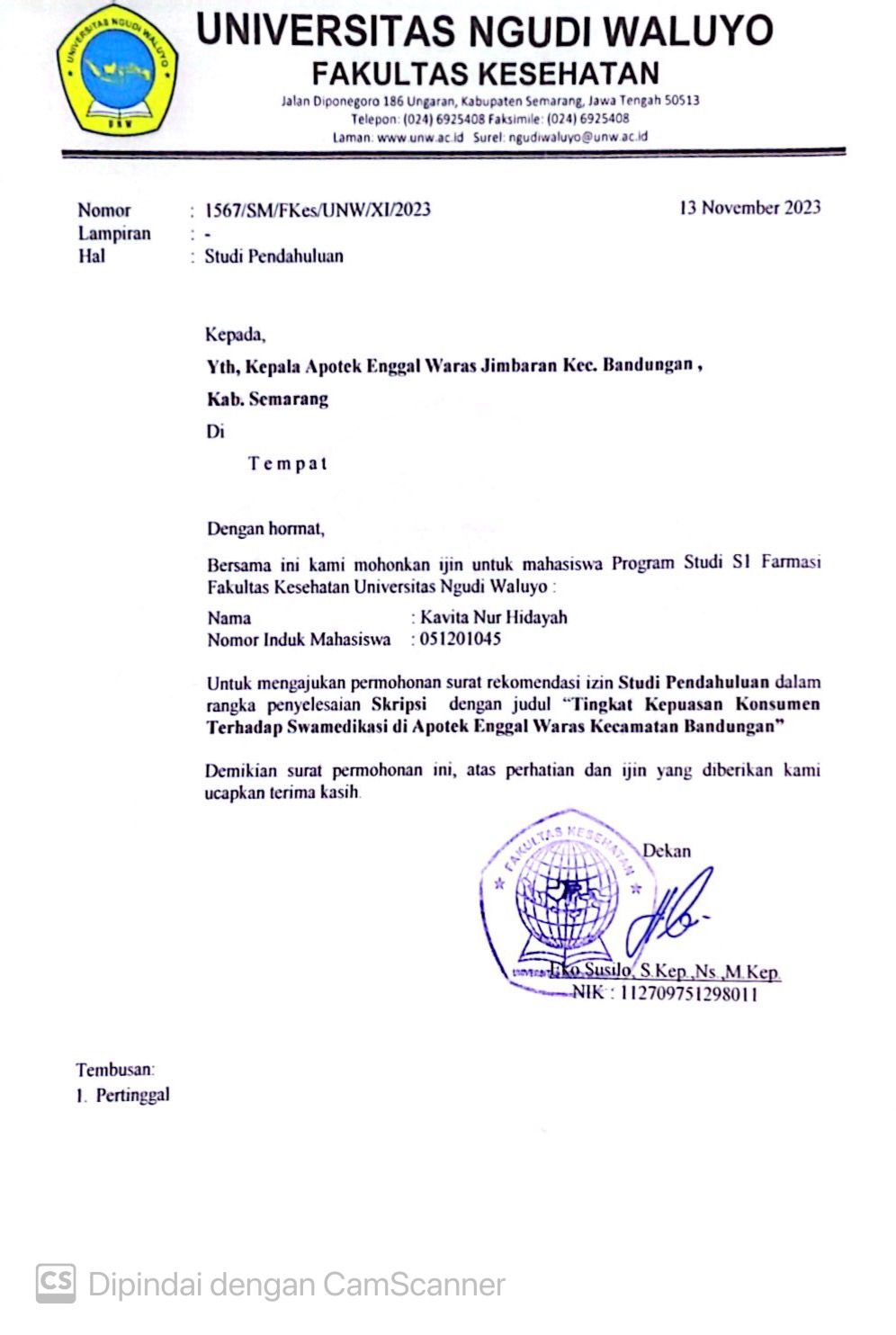 Lampiran 2 Surat Uji Penelitian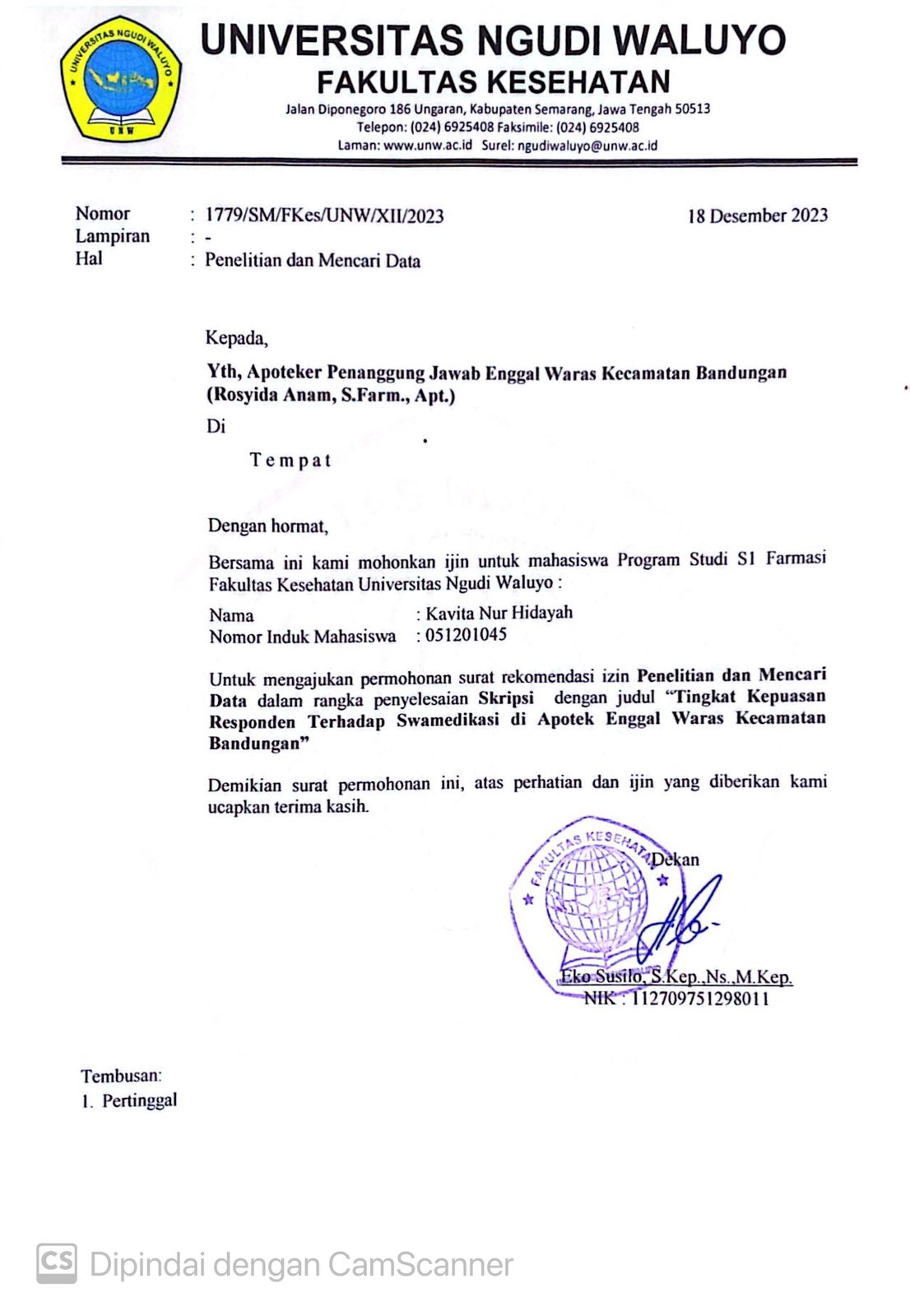 Lampiran 3 Surat Izin Uji Validitas dan Reliabilitas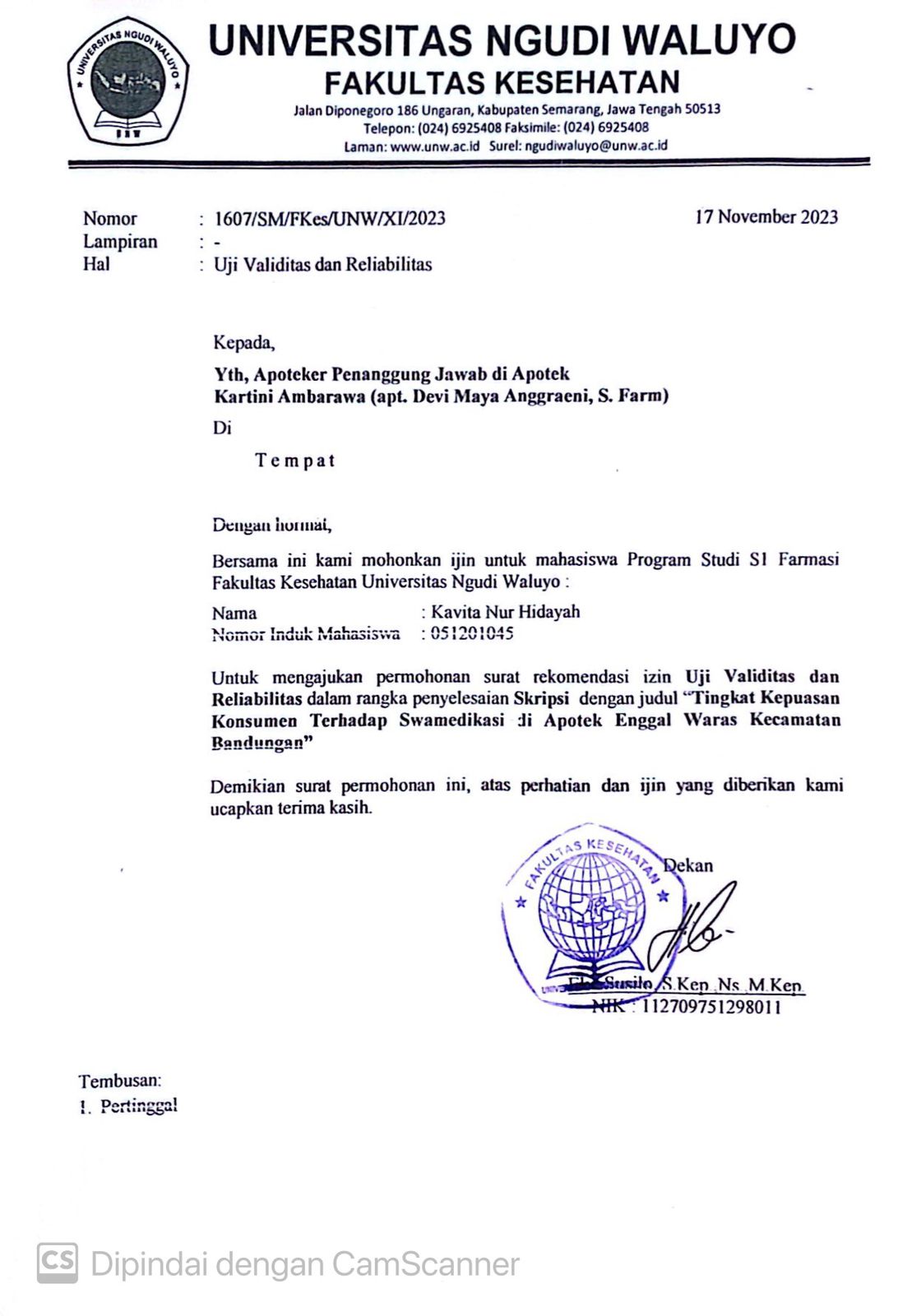 Lampiran 4 	Surat Keterangan Selesai Melakukan Uji Validitas dan Reliabilitas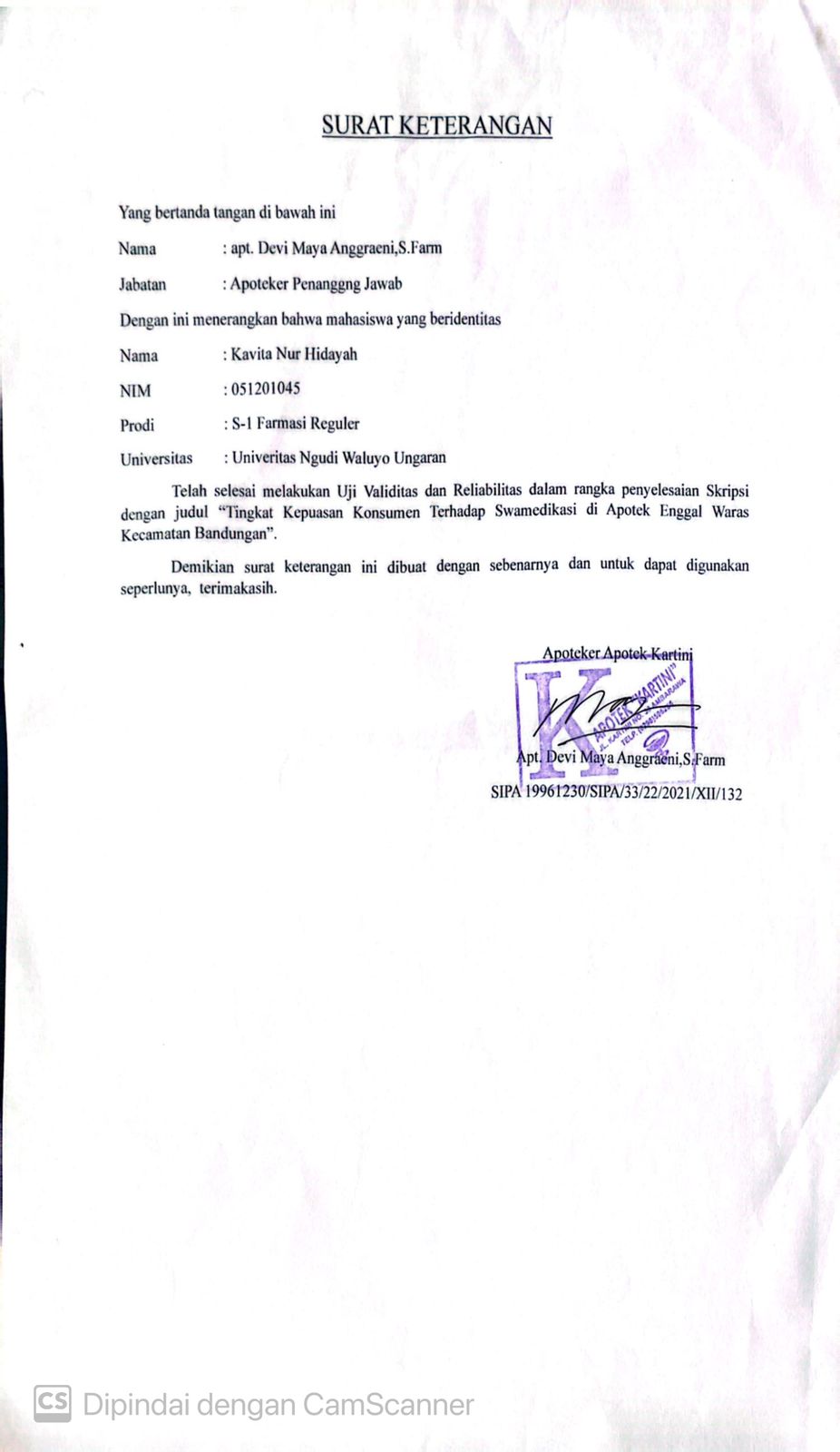 Lampiran 5 Surat Keterangan Selesai Penelitian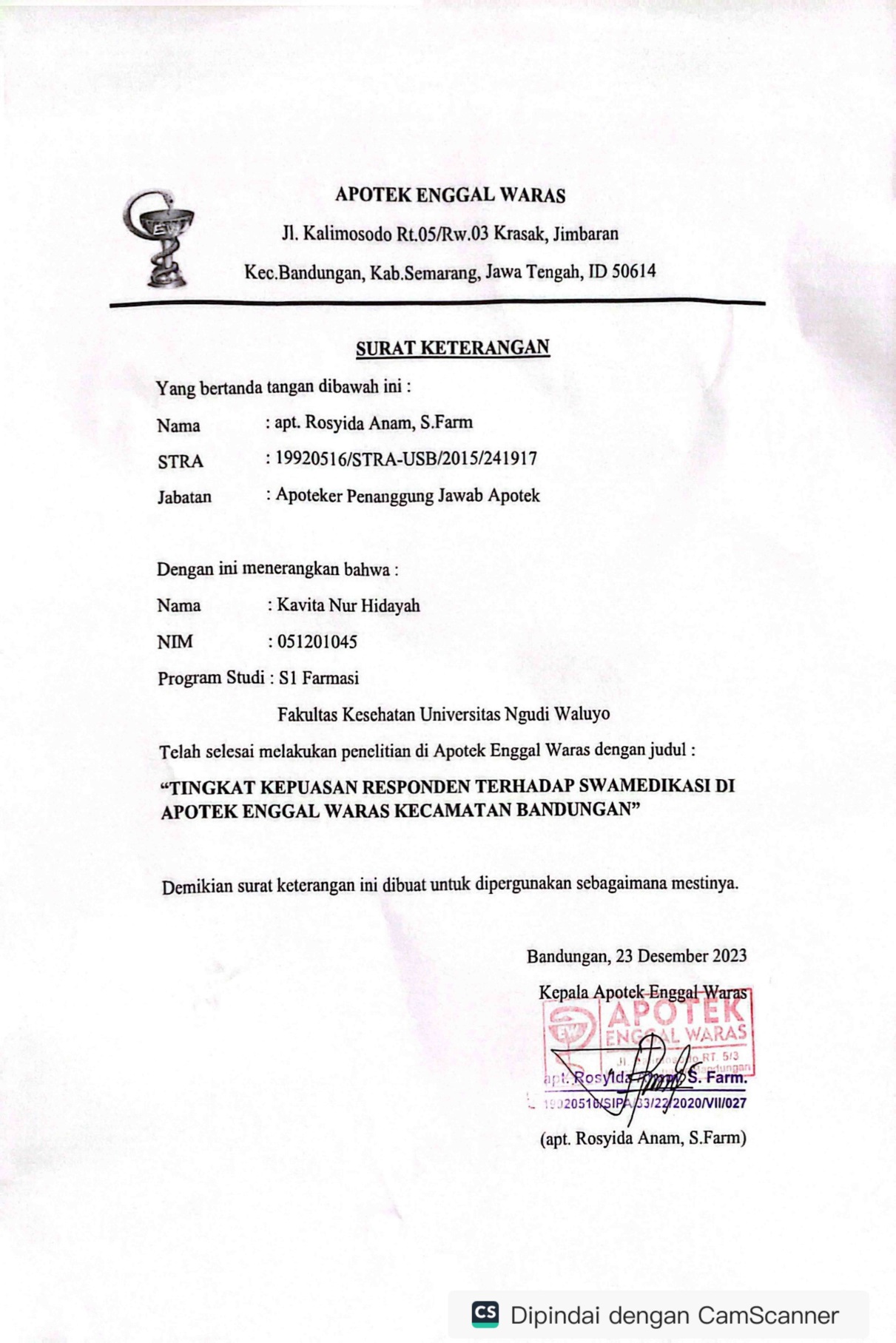 Lampiran 6 Surat Permohonan Ethical Clearance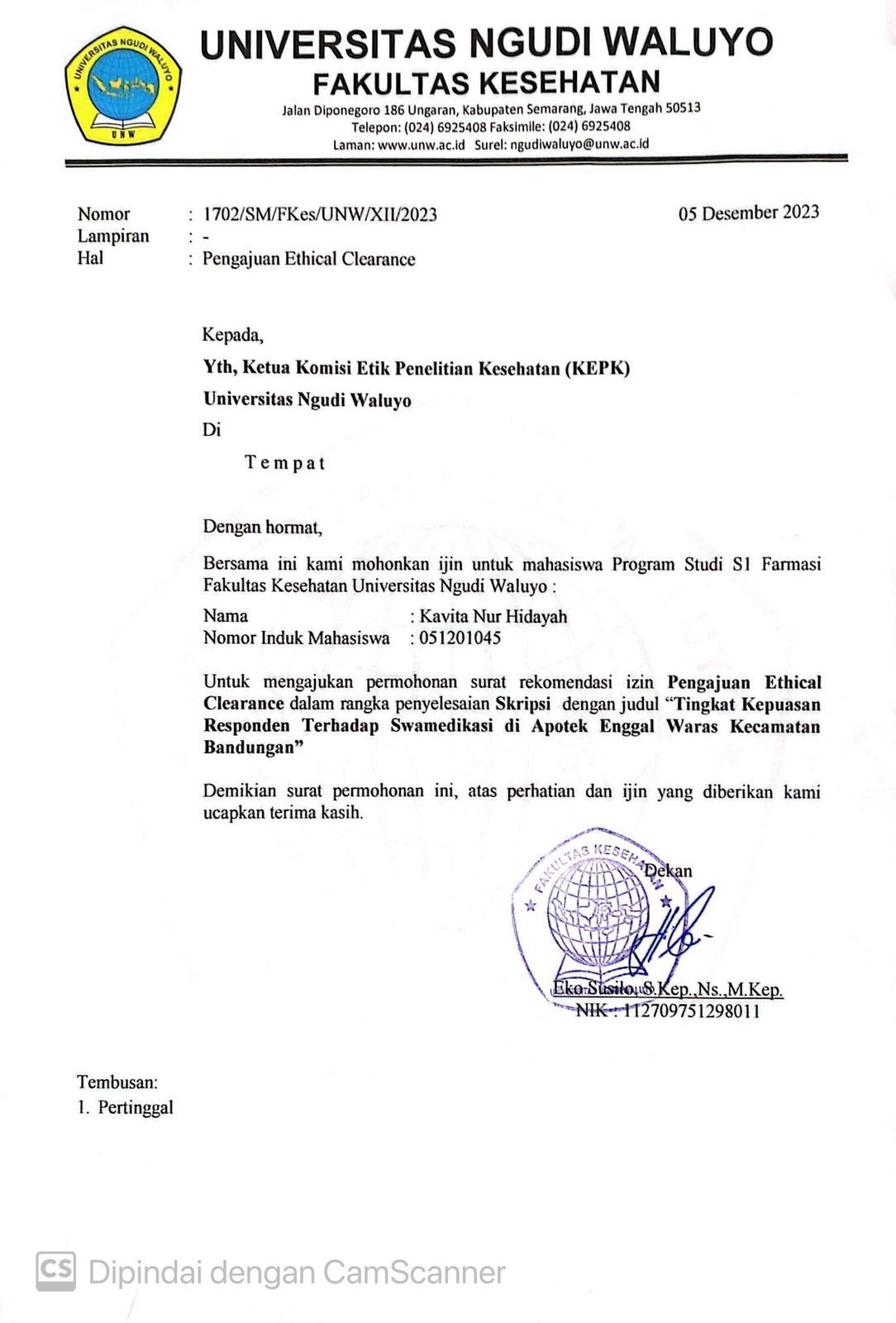 Lampiran 7 Surat Balasan Ethical Clearance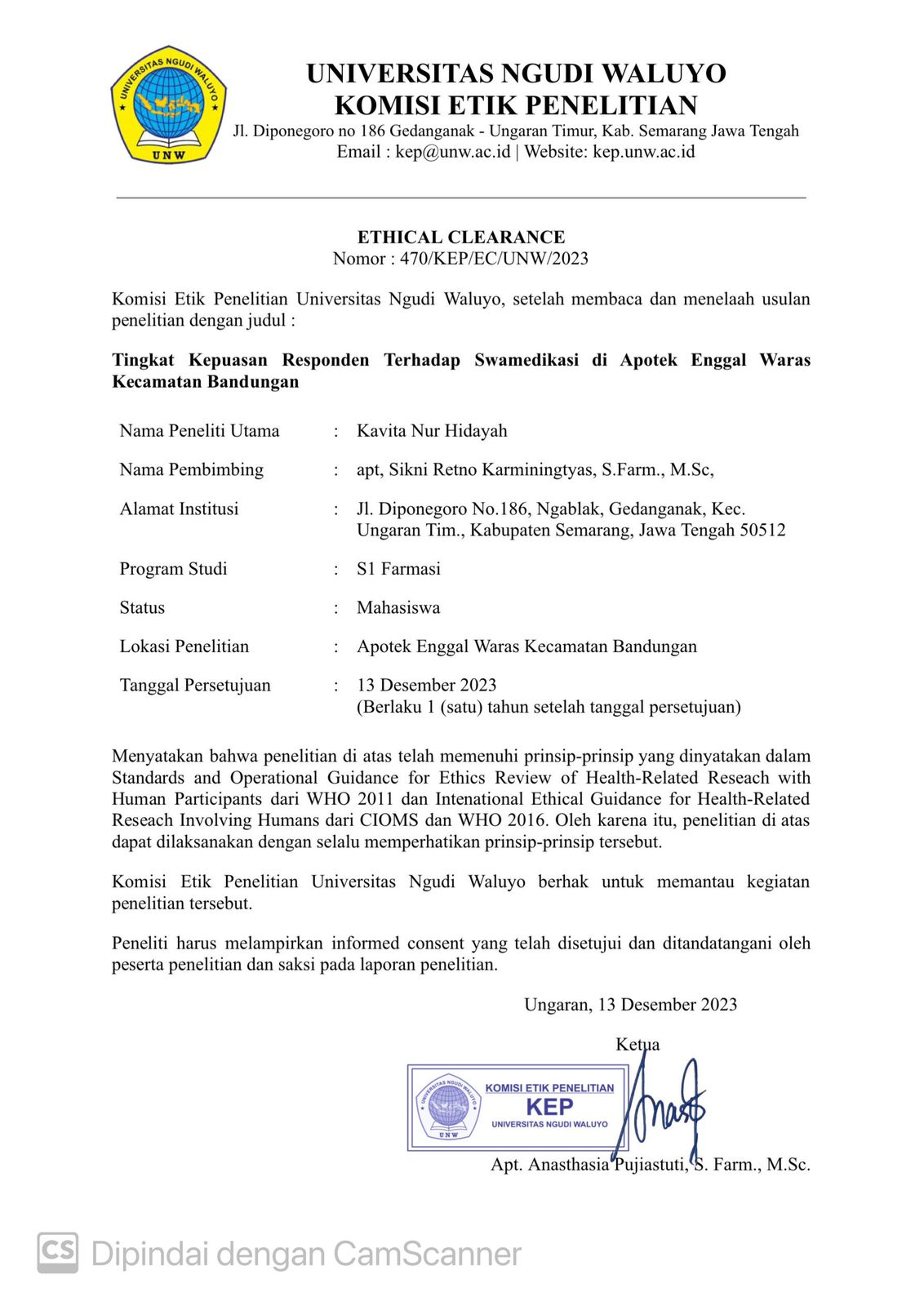 Lampiran 8 Lembar Permohonan Responden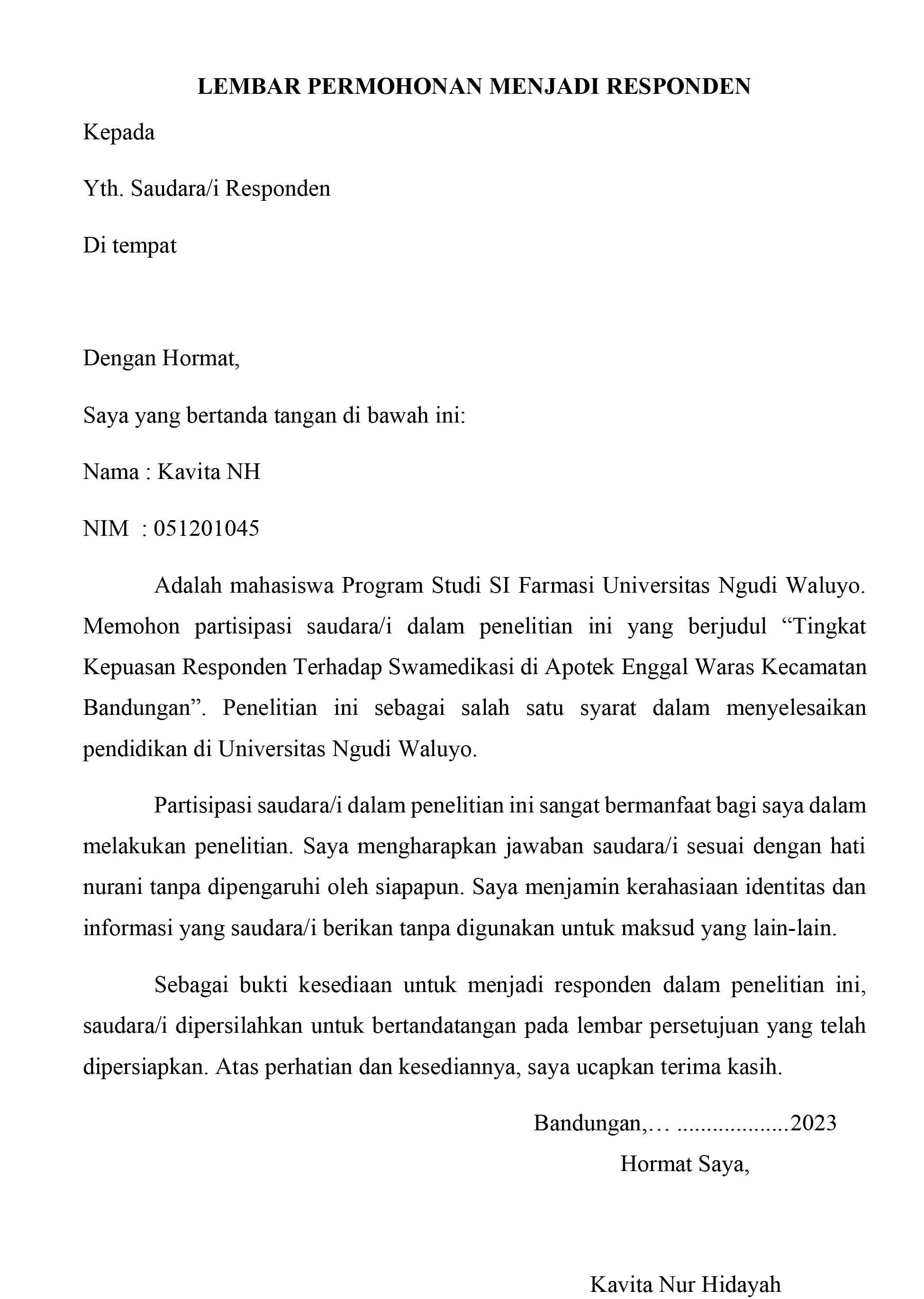 Lampiran 9 Informed Consent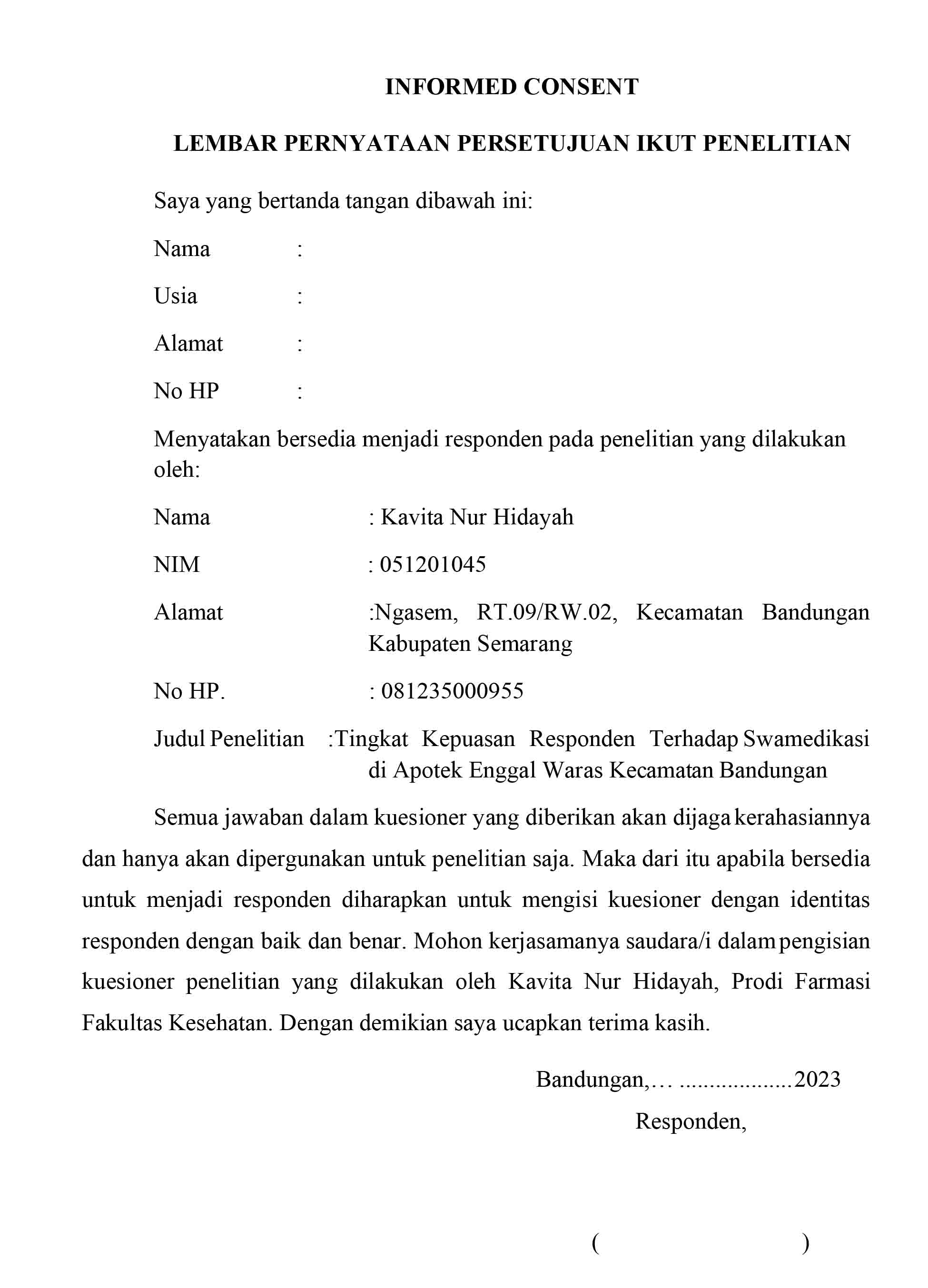 Lampiran 10 KuesionerKUESIONER PENELITIAN TINGKAT KEPUASAN RESPONDEN TERHADAP SWAMEDIKASIDI APOTEK ENGGAL WARAS KECAMATAN BANDUNGANKarakteristik Responden Nama Responden	:Usia 			:Jenis Kelamin		:  Laki-Laki	PerempuanPendidikan Terakhir	: SD	DiplomaSMP/MTs	SarjanaSMA/SMK	 Lainnya…….Pekerjaan 	            :  Wirausaha	WiraswastaPegawai Negeri	Ibu Rumah TanggaPelajar/Mahasiswa	   Lainnya :………………..Kunjungan ke Apotek Enggal Waras	:                   kaliObat yang didapat			: Petunjuk Pengisian KuesionerBerilah tanda contreng (√) pada kotak yang telah disediakan sesuai dengan jawaban Anda.Keterangan Jawaban  :	SP 	: Sangat Puas				P	: Puas				CP	: Cukup Puas 				KP	: Kurang Puas 				TP 	: Tidak Puas Lampiran 11 Hasil  Uji Validitas Dan ReliabilitasRekapan Data Responden Uji Validitas Dan ReliabilitasHASIL UJI VALIDITAS DAN RELIABILITAS APOTEK KARTINI AMBARAWAUji Validitas Distribusi Nilai rtabel signifikasi 5%		(N = 30) , Signifikasi 5% = 0,361	Jika nilai r hitung > r tabel,maka variabel pernyataan valid	Jika nilai r hitung < r tabel, maka variabel pernyataan tidak valid HASIL UJI VALIDITASUji Reliabilitas   	Nilai Cronbach’s Alpha (0,869) > 0,6 Maka instrumen kuesioner handal (reliabel)Hasil Uji Reliabilitas Pernyataan Yang ValidLampiran 12 Rekap Data Penilitian Chi Square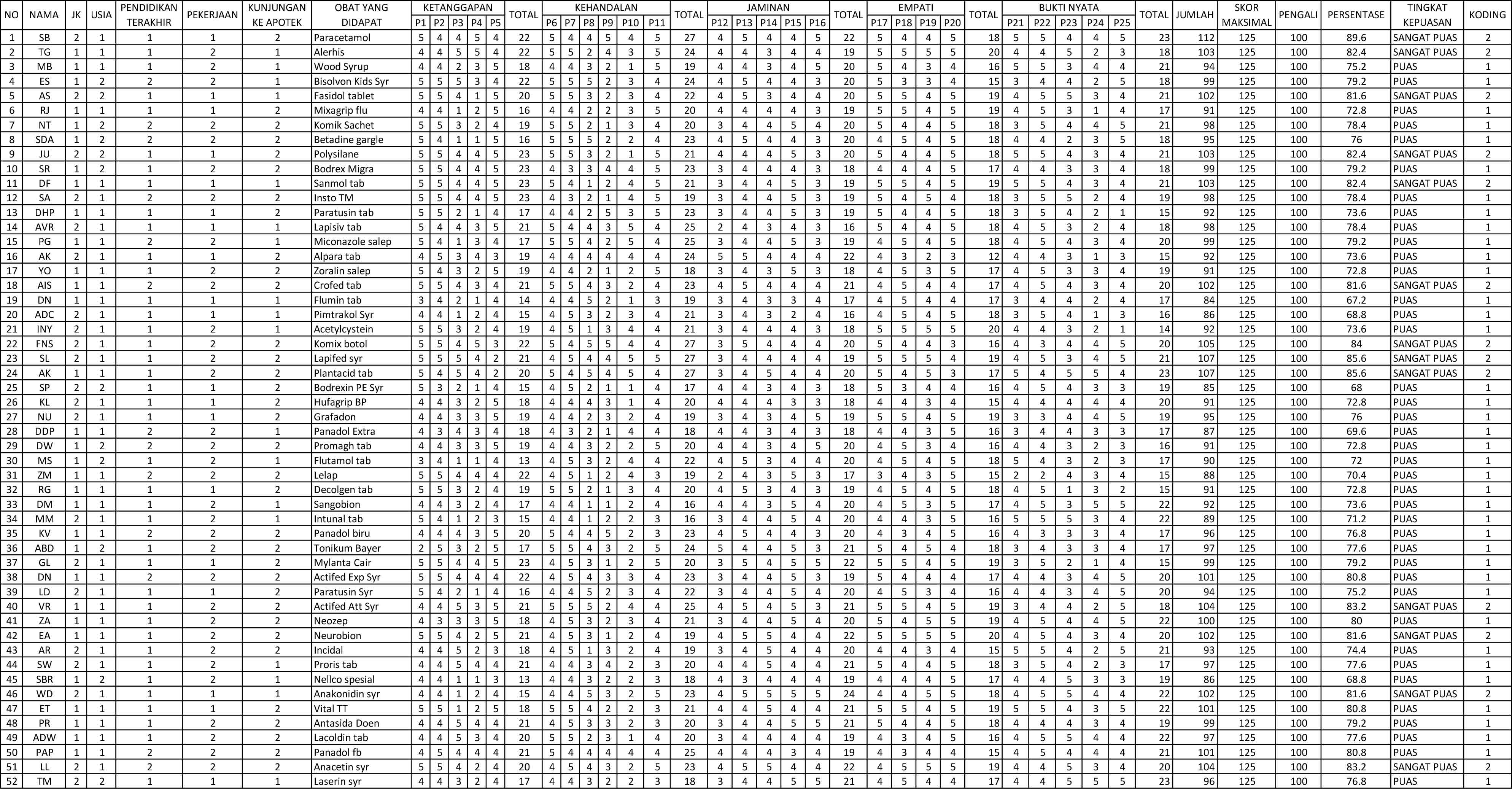 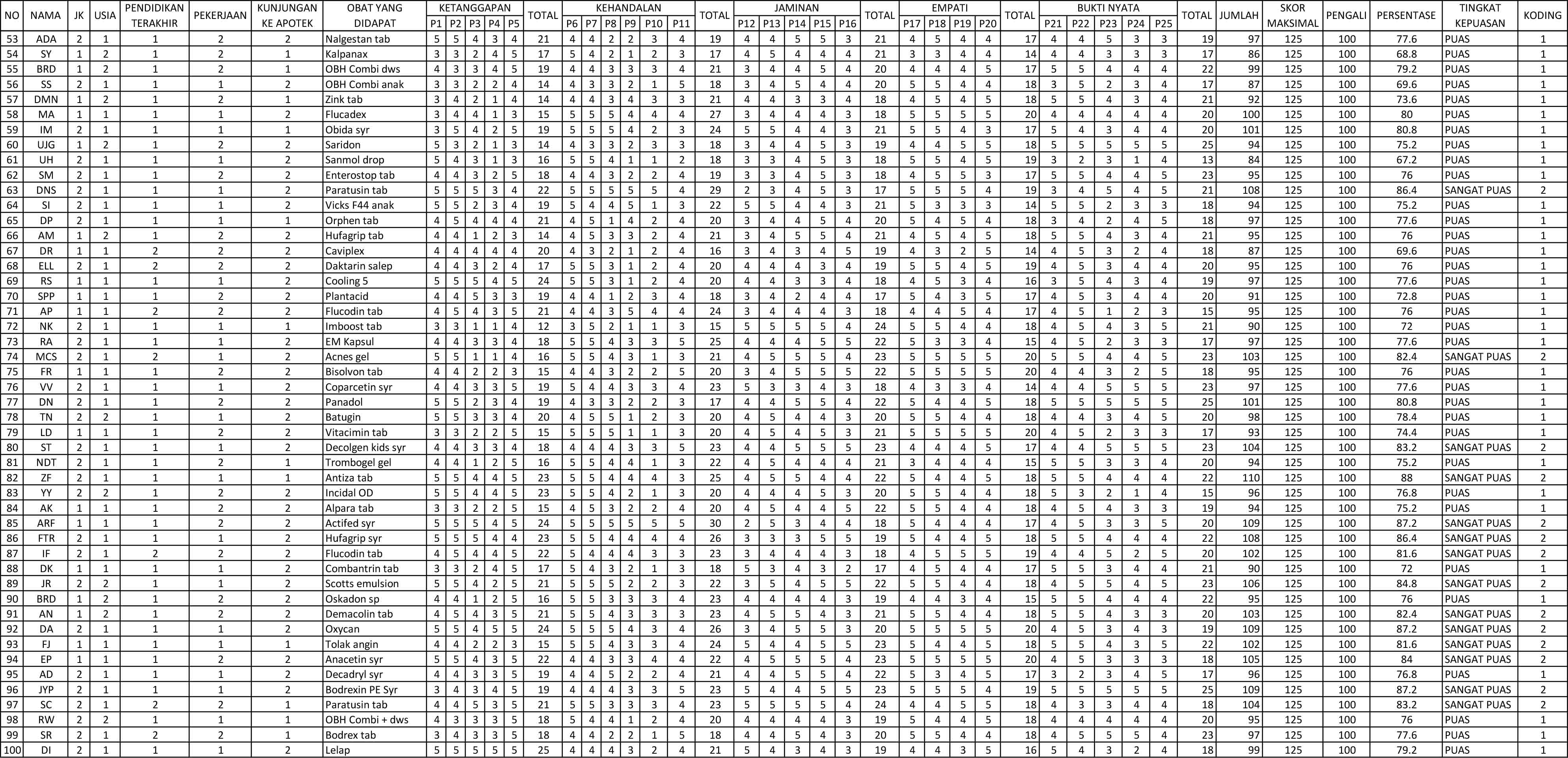 KODING REKAPAN CHI-SQUARELampiran 13 Rekapan Data Penelitian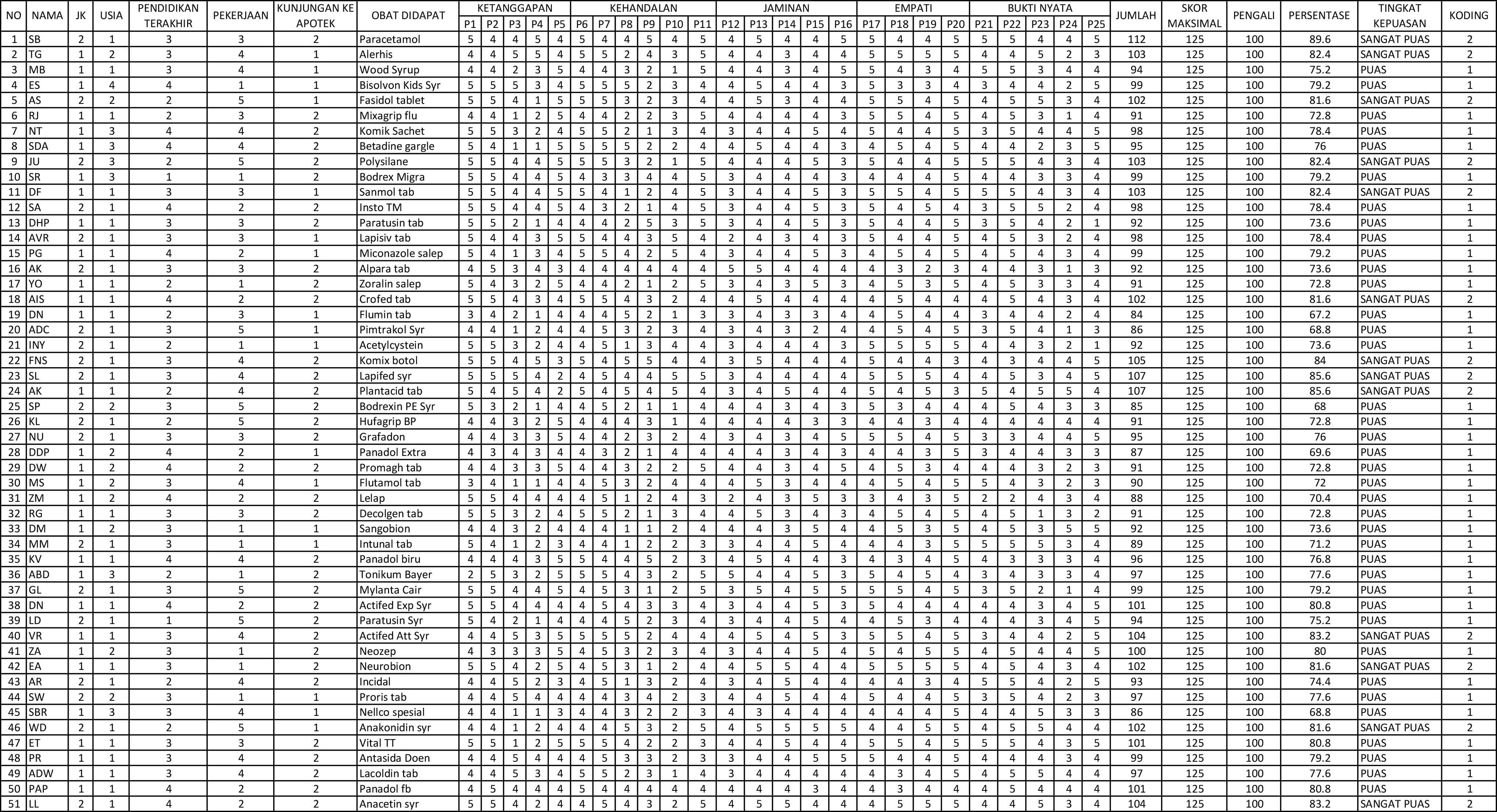 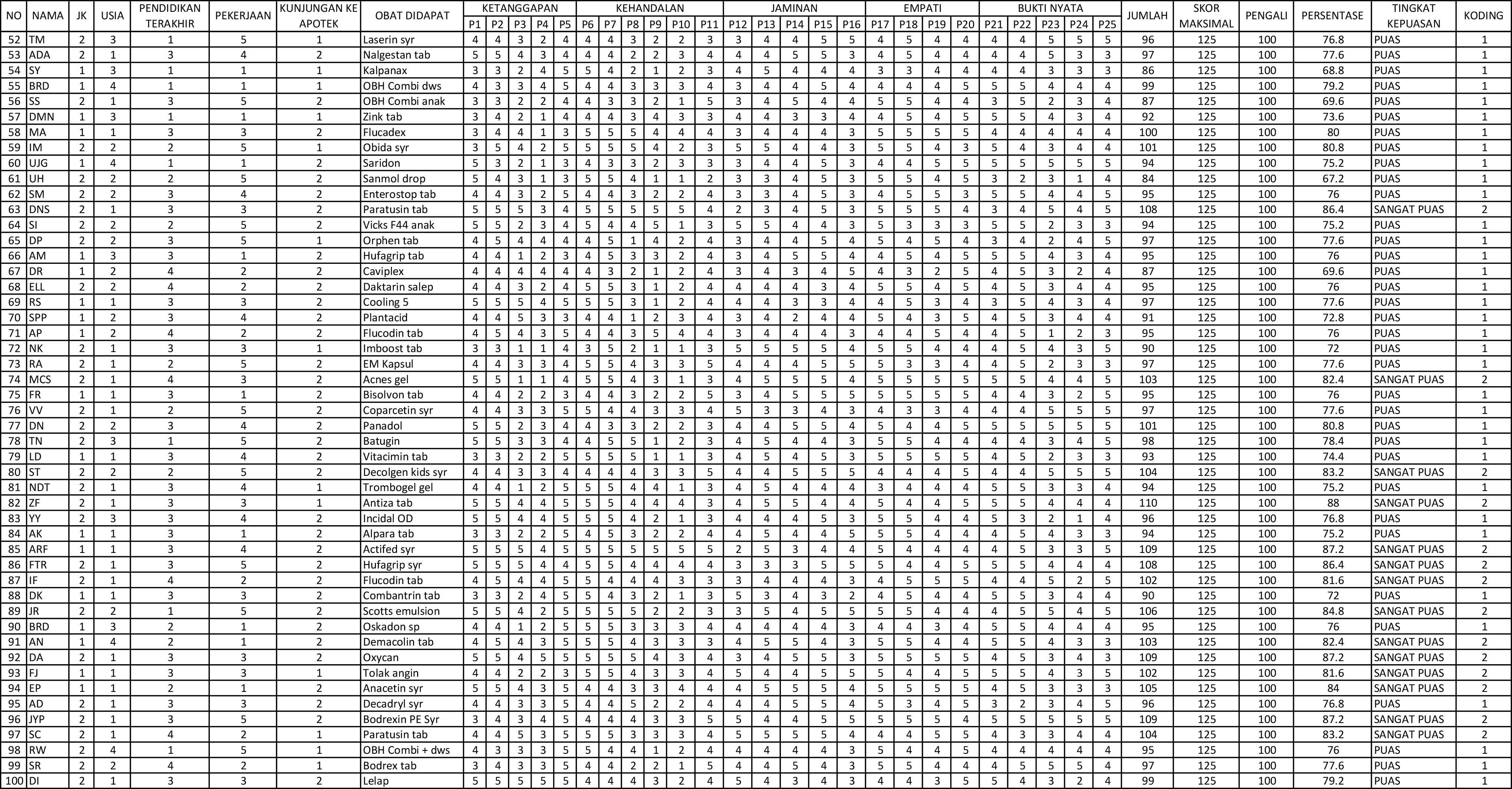 KODING REKAPAN DATA 2PERHITUNGAN PERSENTASE KEPUASAN TIAP DIMENSIKETANGGAPAN P1 = ( 5 x 45 ) + ( 4 x 41 ) + ( 3 x 13) + ( 2 x 1 ) = 430 x 100% = 86%500			         500P2 = ( 5 x 42 ) + ( 4 x 46 ) + ( 3 x 12)  = 430 x 100% = 86%500		     500P3 = ( 5 x 16 ) + ( 4 x 30 ) + ( 3 x 24) + (2 x 16 ) + ( 1 x 14 ) x 100%500	     = 349 x 100% = 63,6% 	        500P4 = ( 5 x 5 ) + ( 4 x 25 ) + ( 4 x 28 ) + ( 3 x 28 ) + ( 2 x 14 ) 500      = 318 x 100% = 69,8%	         500P5 = ( 5 x 46 ) + ( 4 x 40 ) + ( 3 x 12) + ( 2 x 2 ) = 430 x 100% = 43%500			         500KEHANDALANP6 = ( 5 x 46 ) + ( 4 x 53 ) + ( 3 x 1)  = 445 x 100% = 89%500		   500P7 = ( 5 x 51 ) + ( 4 x 42 ) + ( 3 x 7 )  = 444 x 100% = 88,8%500		    500P8 = ( 5 x 17 ) + ( 4 x 29 ) + ( 3 x 30 ) + ( 2 x 16) + ( 1 x 8 ) 500	     = 223 x 100% = 66,2%	        500P9 = ( 5 x 8 ) + ( 4 x 16 ) + ( 3 x 25 ) + ( 2 x 33 ) + ( 1 x 18 ) 500	     =263 x 100% = 52,6%	       500P10 = ( 5 x 6 ) + ( 4 x 17 ) + ( 3 x 26) + ( 2 x 35 ) + ( 1 x 16 ) 500	       = 262 x 100% = 52,4%	          500P11 = ( 5 x 23 ) + ( 4 x 50 ) + ( 3 x 26) + ( 2 x 1 ) 500	       = 395 x 100% = 79%	          500JAMINANP12 = ( 5 x 11 ) + ( 4 x 46 ) + ( 3 x 39) + ( 2 x 4 )  = 284x 100% = 72,8%500				500P13 = ( 5 x 30 ) + ( 4 x 63 ) + ( 3 x 7 )  = 423 x 100% = 84,6%500		      500P14 = ( 5 x 22 ) + ( 4 x 55 ) + ( 3 x 22 ) + ( 2 x 1 )   = 398x 100% = 79,6%500				  500P15 = ( 5 x 43 ) + ( 4 x 49 ) + ( 3 x 7) + ( 2 x 1 )   =  434 x 100% = 86,8%500				500P16 = ( 5 x 17 ) + ( 4 x 41 ) + ( 3 x 41) + ( 2 x 1 )   = 374 x 100% = 74,8%500				 500EMPATIP17 = ( 5 x 57 ) + ( 4 x 40 ) + ( 3 x 3)   = 454 x 100% = 90,8%500		      500P18 = ( 5 x 50 ) + ( 4 x 38 ) + ( 3 x 12)  = 438 x 100% = 87,6%500		       500P19 = ( 5 x 24 ) + ( 4 x 56 ) + ( 3 x 18 ) + ( 2 x 2 )  =402 x 100% = 80,4%500				500P20 = ( 5 x 58 ) + ( 4 x 36) + ( 3 x 6)  = 452 x 100% = 90,4%500		    500BUKTI NYATAP21 = ( 5 x 28 ) + ( 4 x 53 ) + ( 3 x 18) + ( 52 x 1 ) = 458 x 100% = 91,6%500				 500P22 = ( 5 x 59 ) + ( 4 x 33 ) + ( 3 x 5) + ( 2 x 3 ) = 448 x 100% = 89,6%500			         500P23 = ( 5 x 20 ) + ( 4 x 39 ) + ( 3 x 31) + ( 2 x 8 ) + ( 1 x 2 ) 500	       =367 x 100% = 73,4%	         500P24 = ( 5 x 9 ) + ( 4 x 32 ) + ( 3 x 36) + ( 2 x 17 ) + ( 1 x 6 ) 500	       =321 x 100% = 64,2%	         500P25 = ( 5 x 32 ) + ( 4 x 46 ) + ( 3 x 19) + ( 2 x 1 ) + ( 1 x 2 ) 500	       = 405 x 100% = 81%	          500Lampiran 14 Analisa StatistikData Hasil Uji Chisquare SPSSJenis_Kelamin * Tingkat_KepuasanUsia * Tingkat_KepuasanPendidikan_Terakhir * Tingkat_KepuasanPekerjaan * Tingkat_KepuasanLampiran 15 Kuesioner Yang Sudah Diisi Responden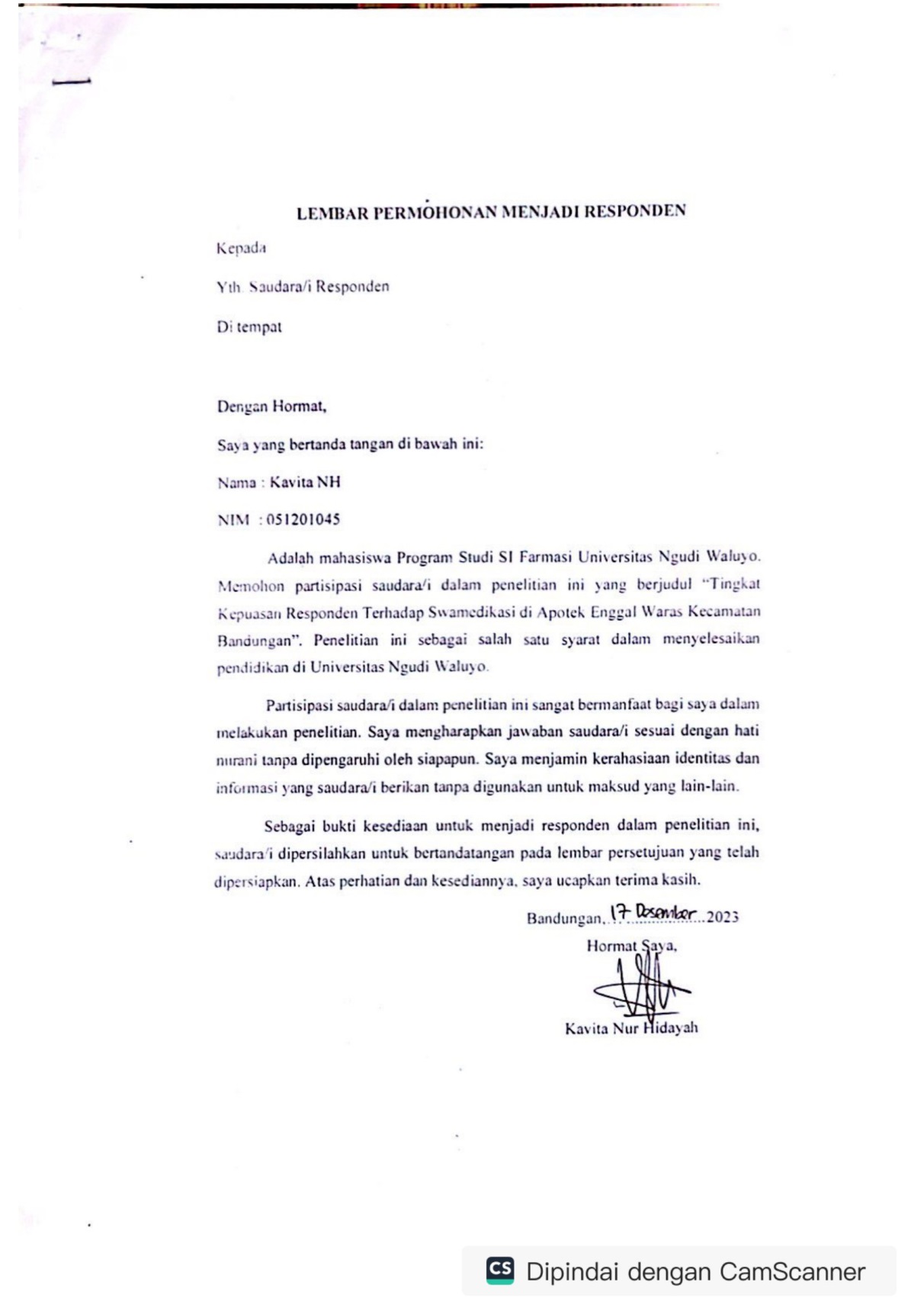 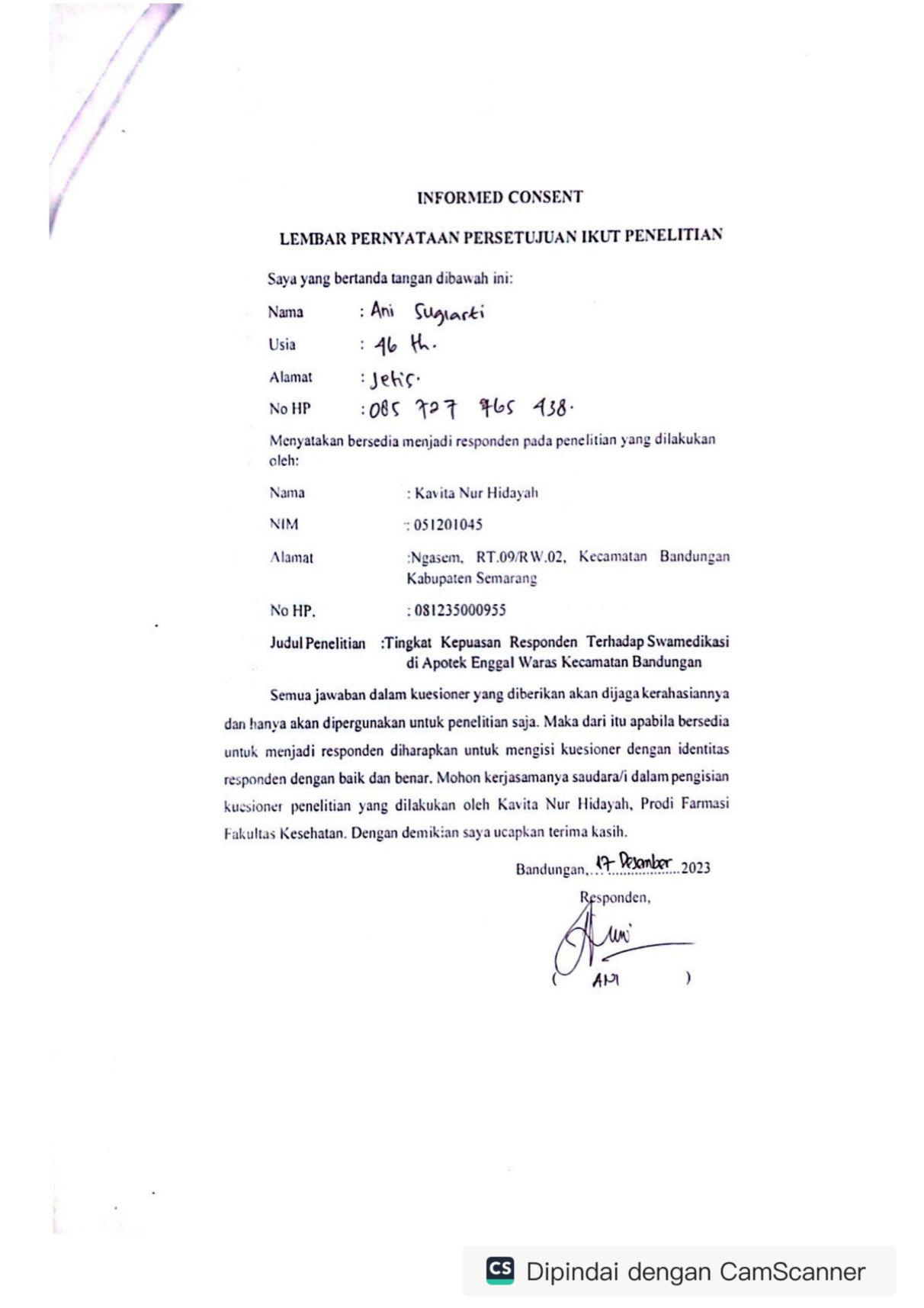 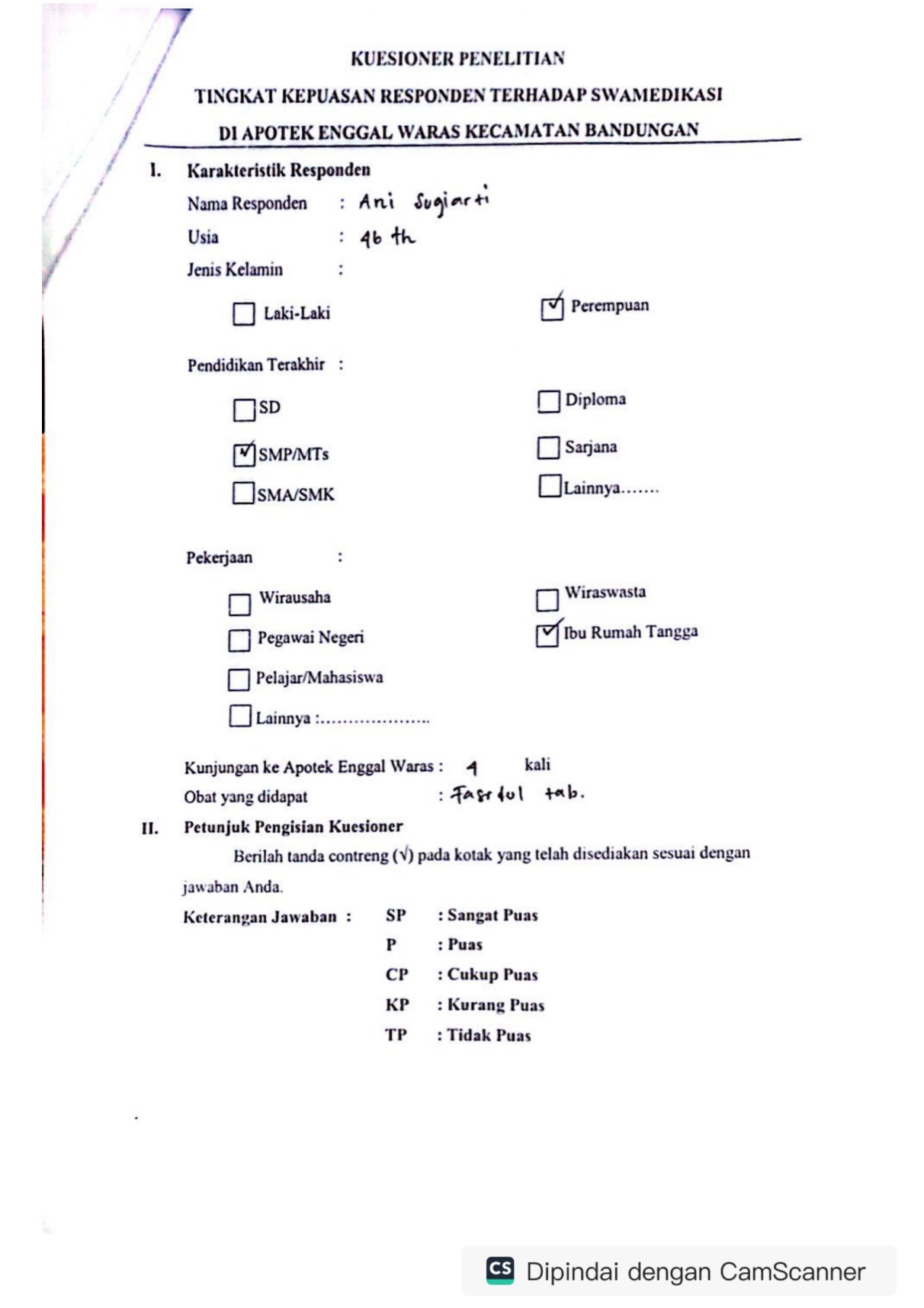 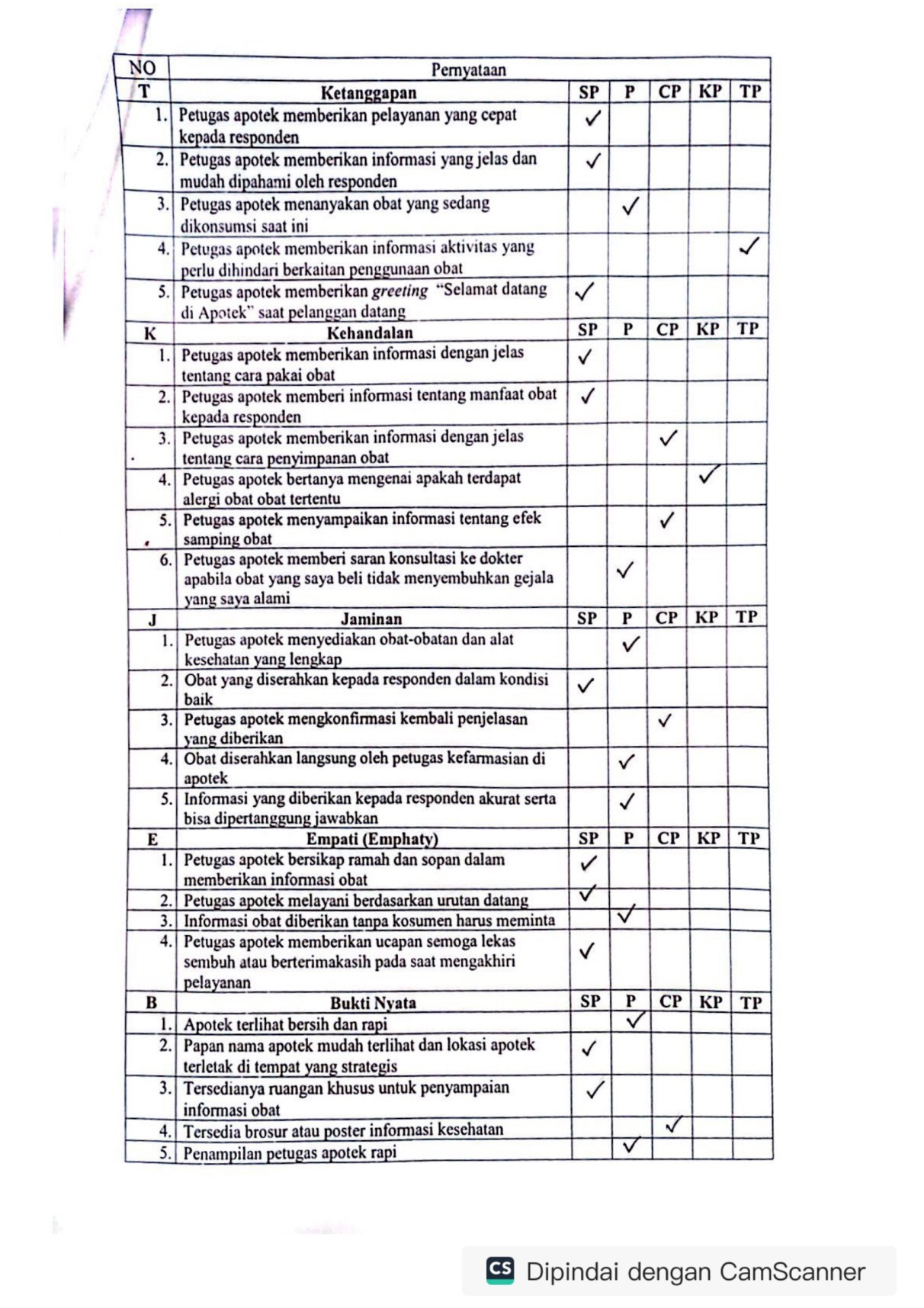 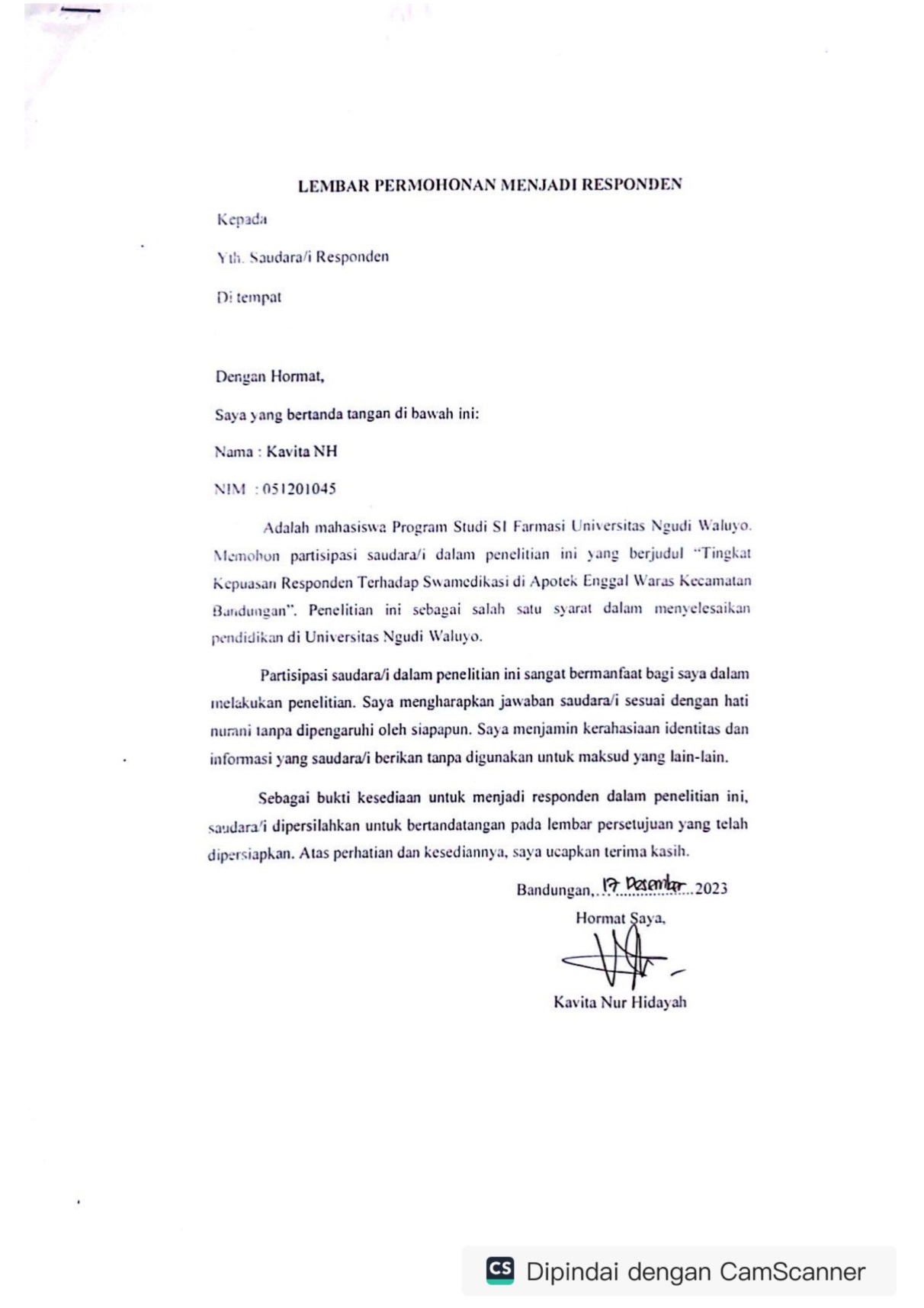 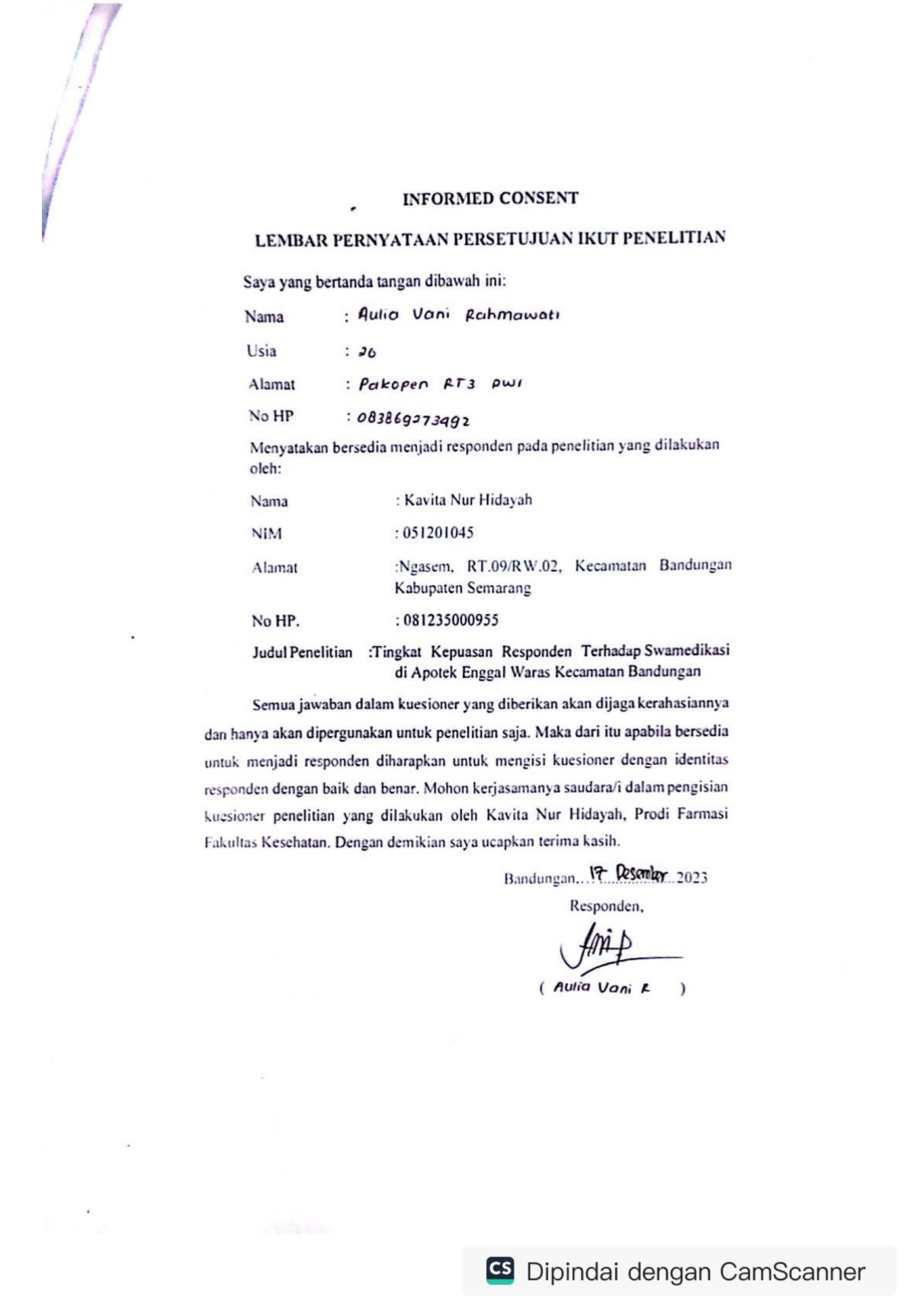 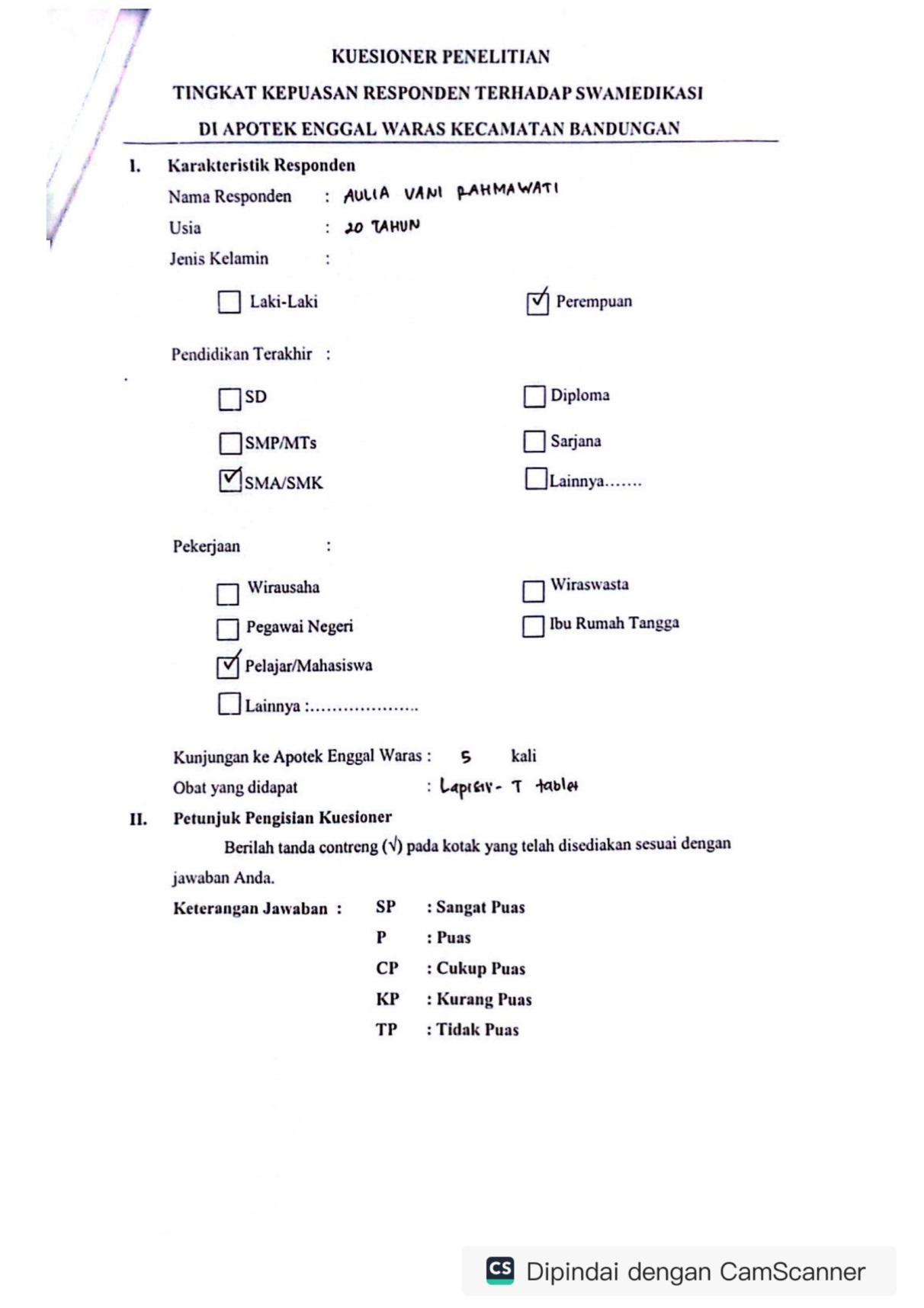 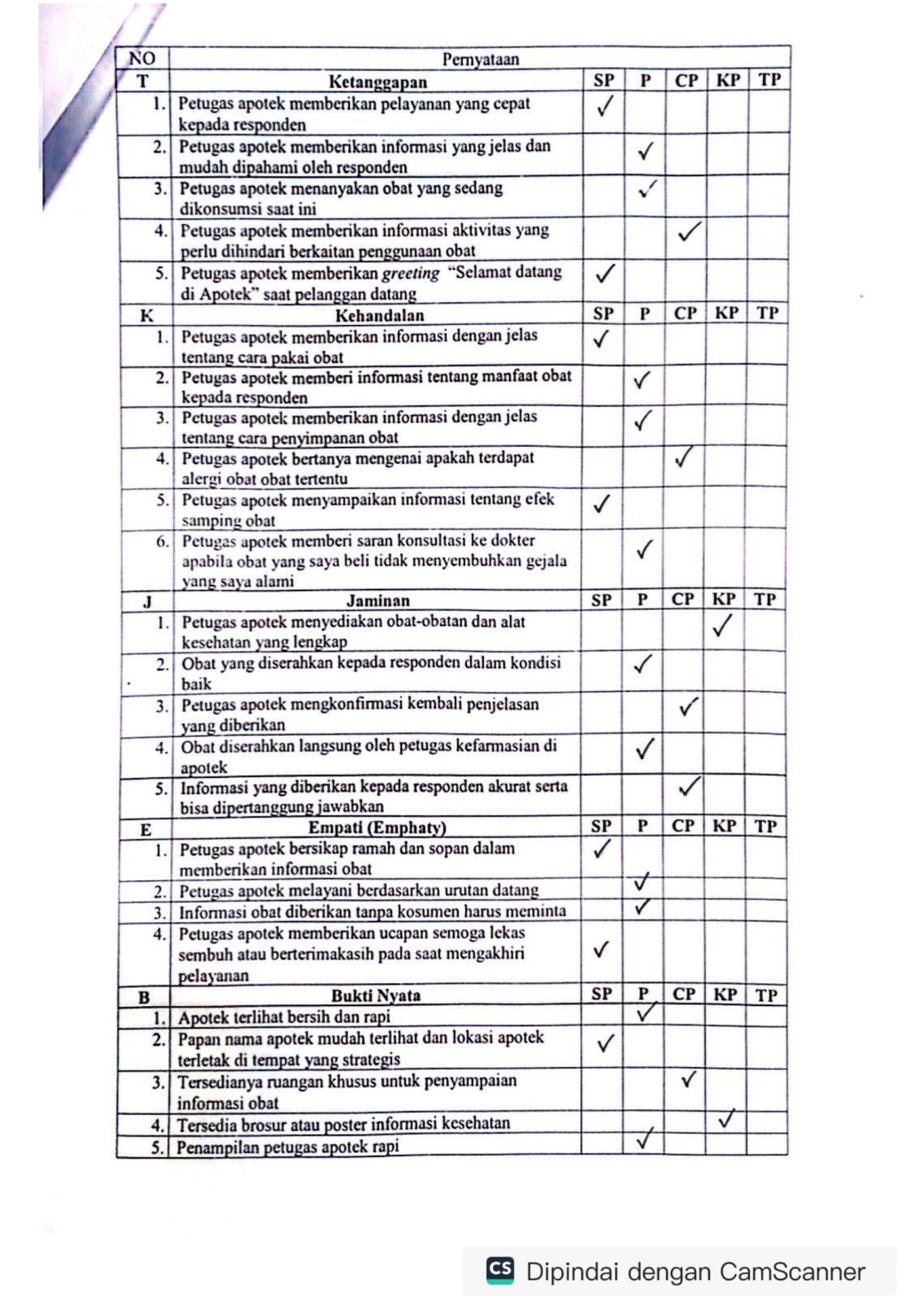 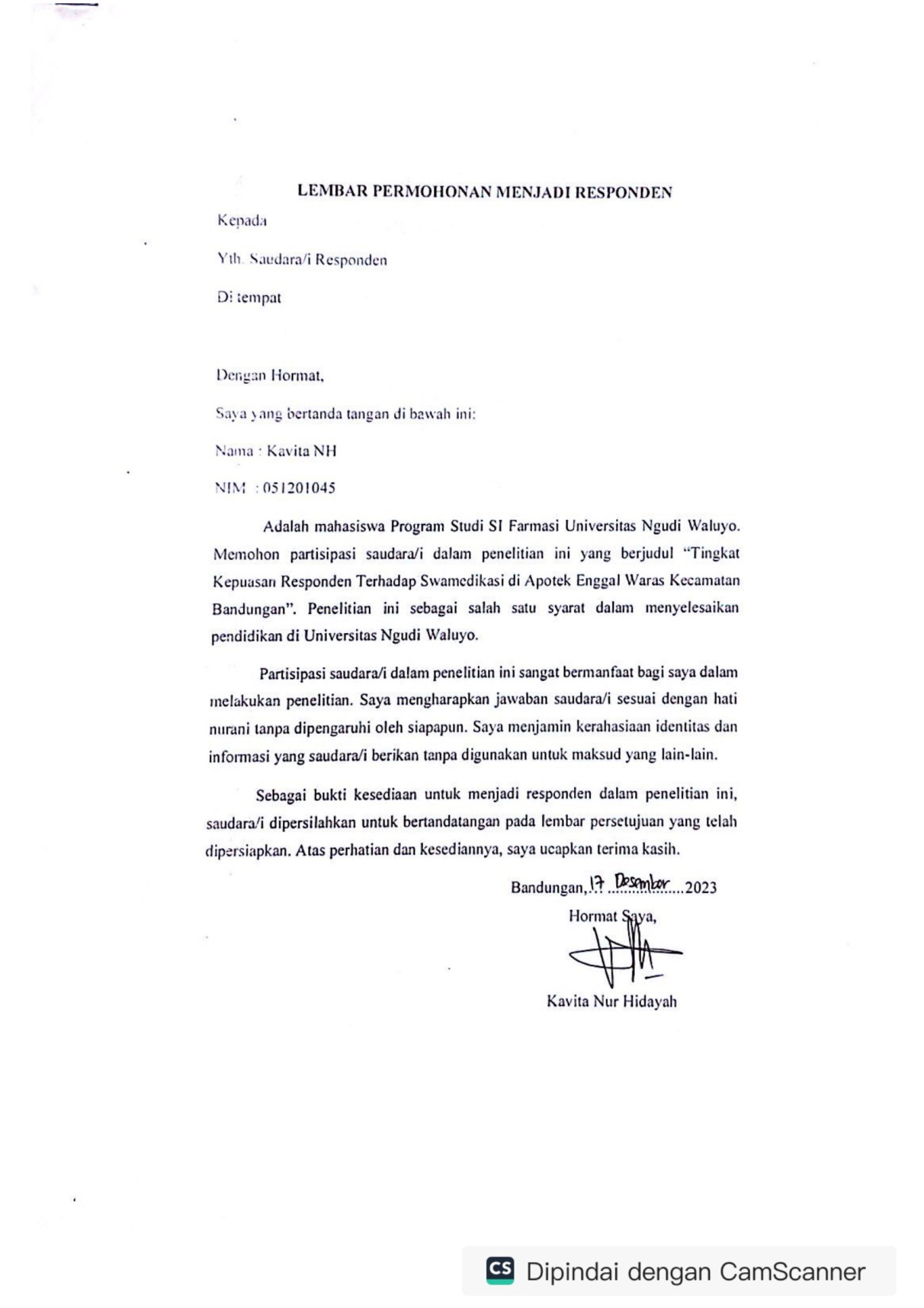 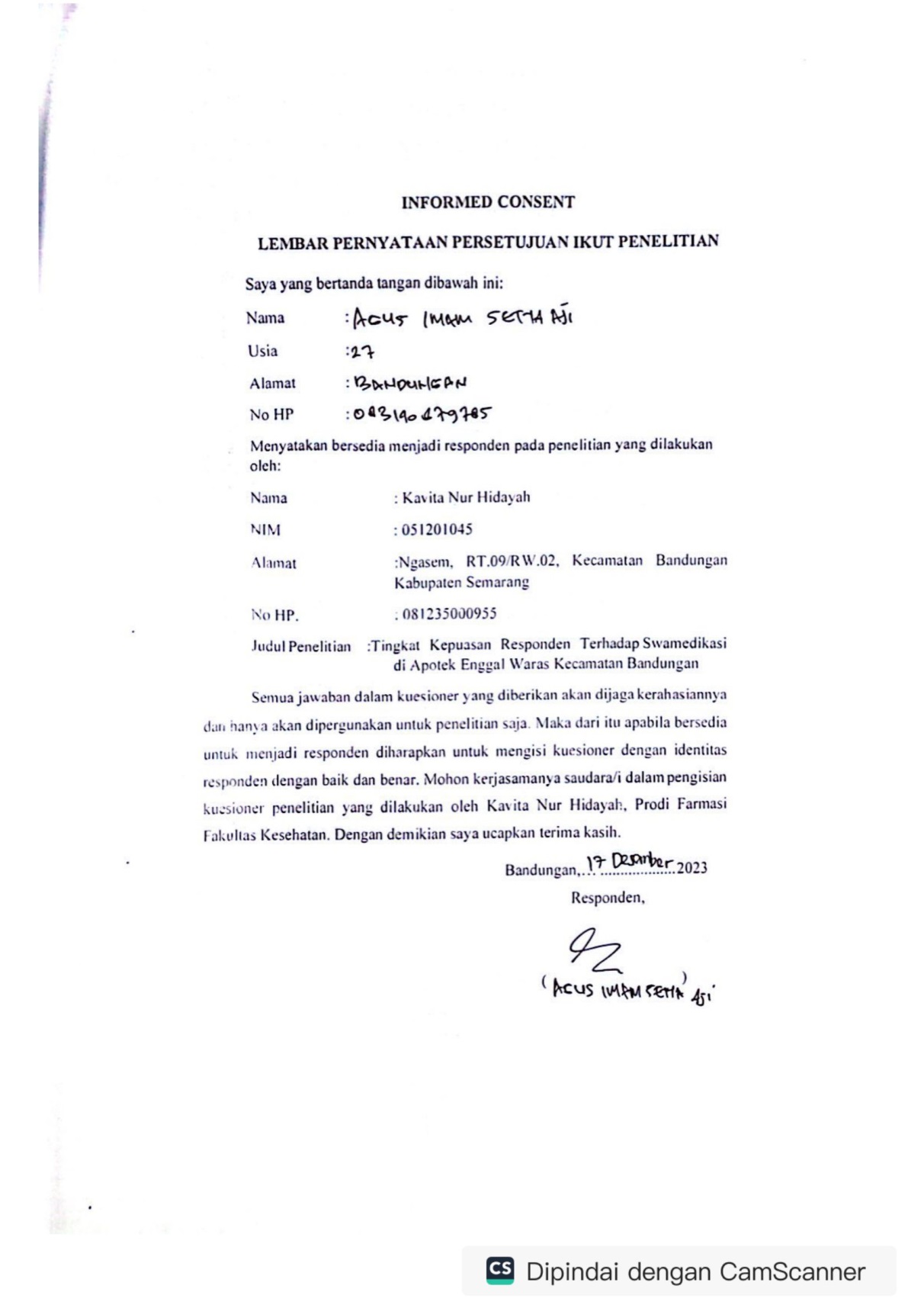 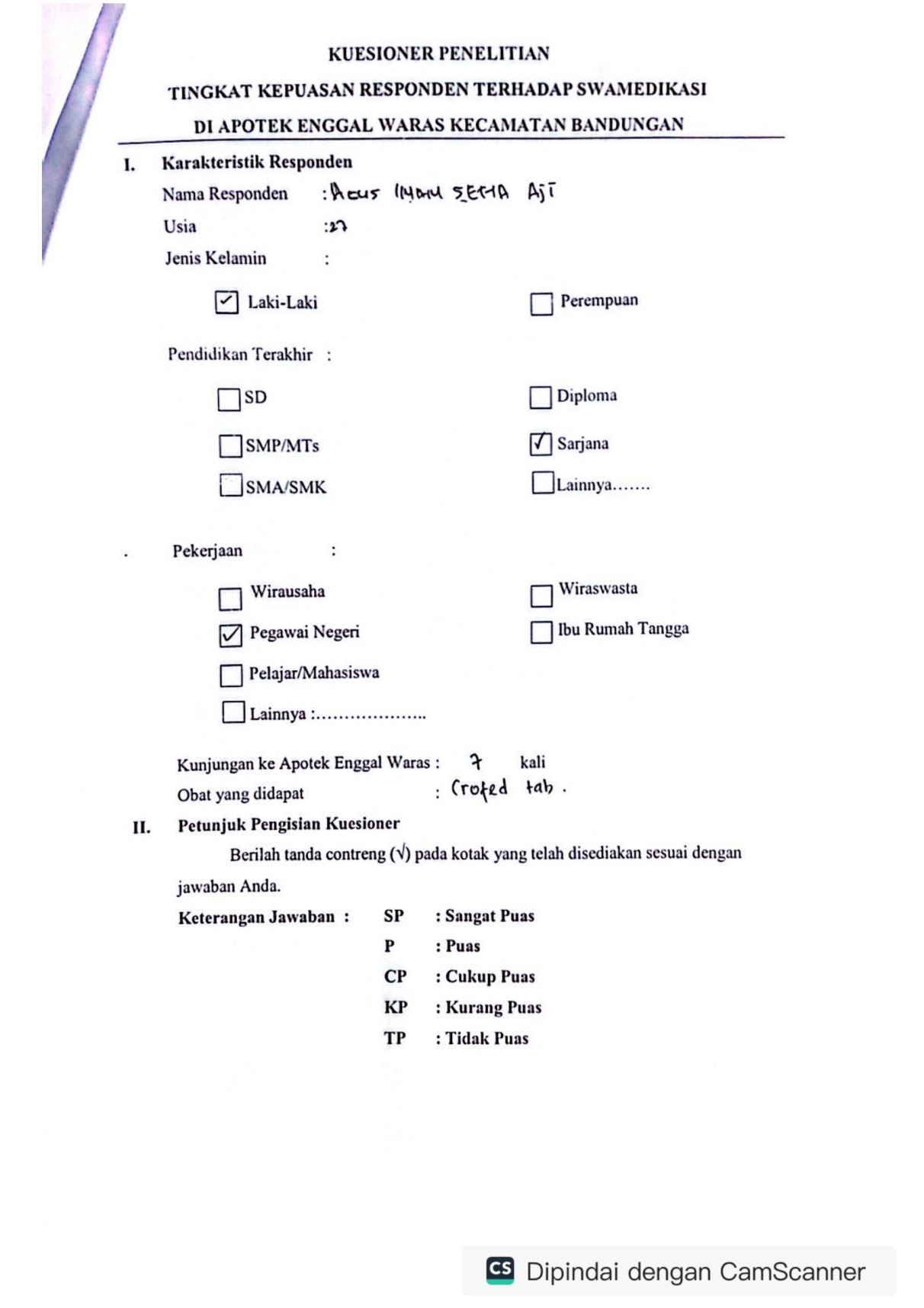 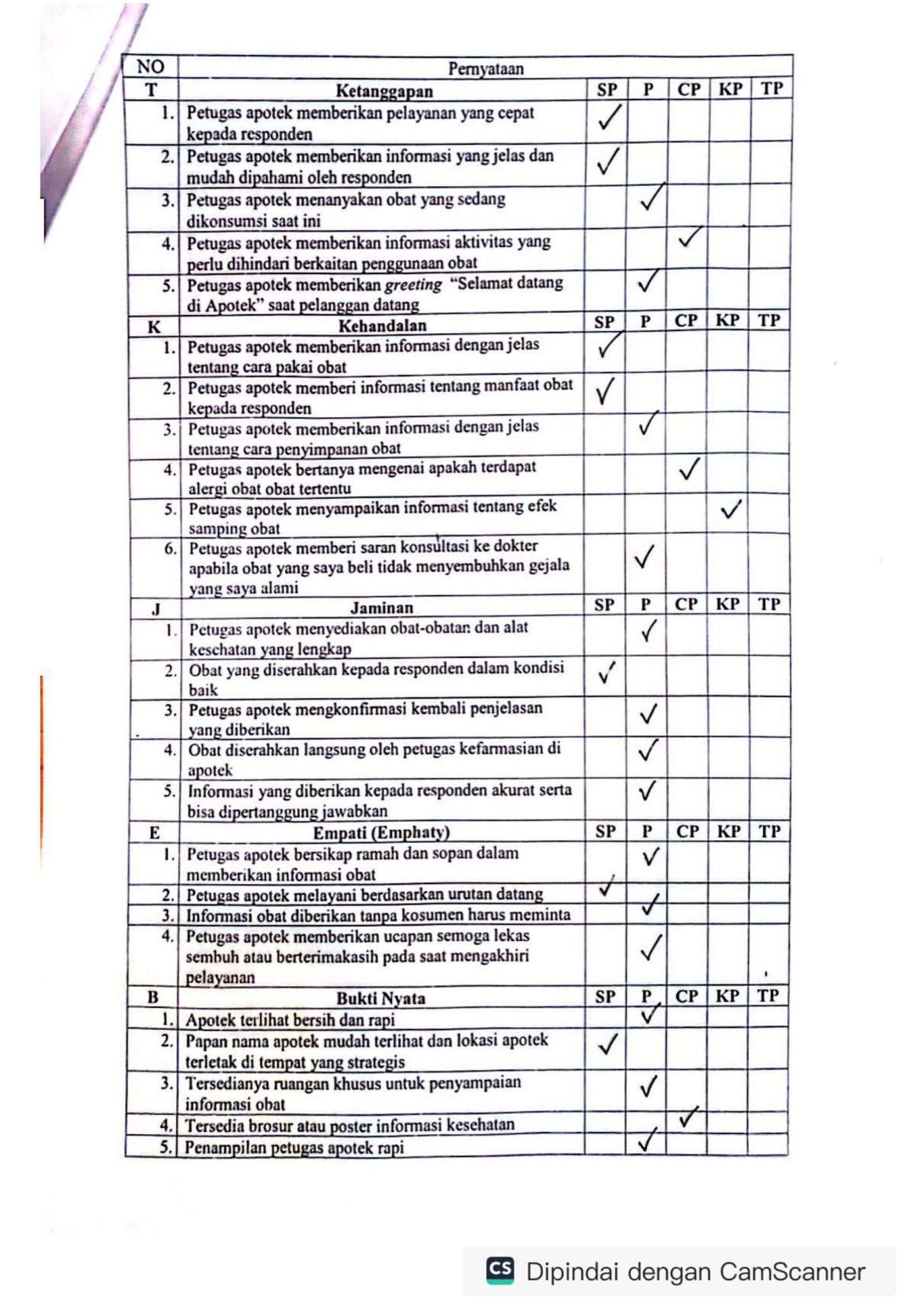 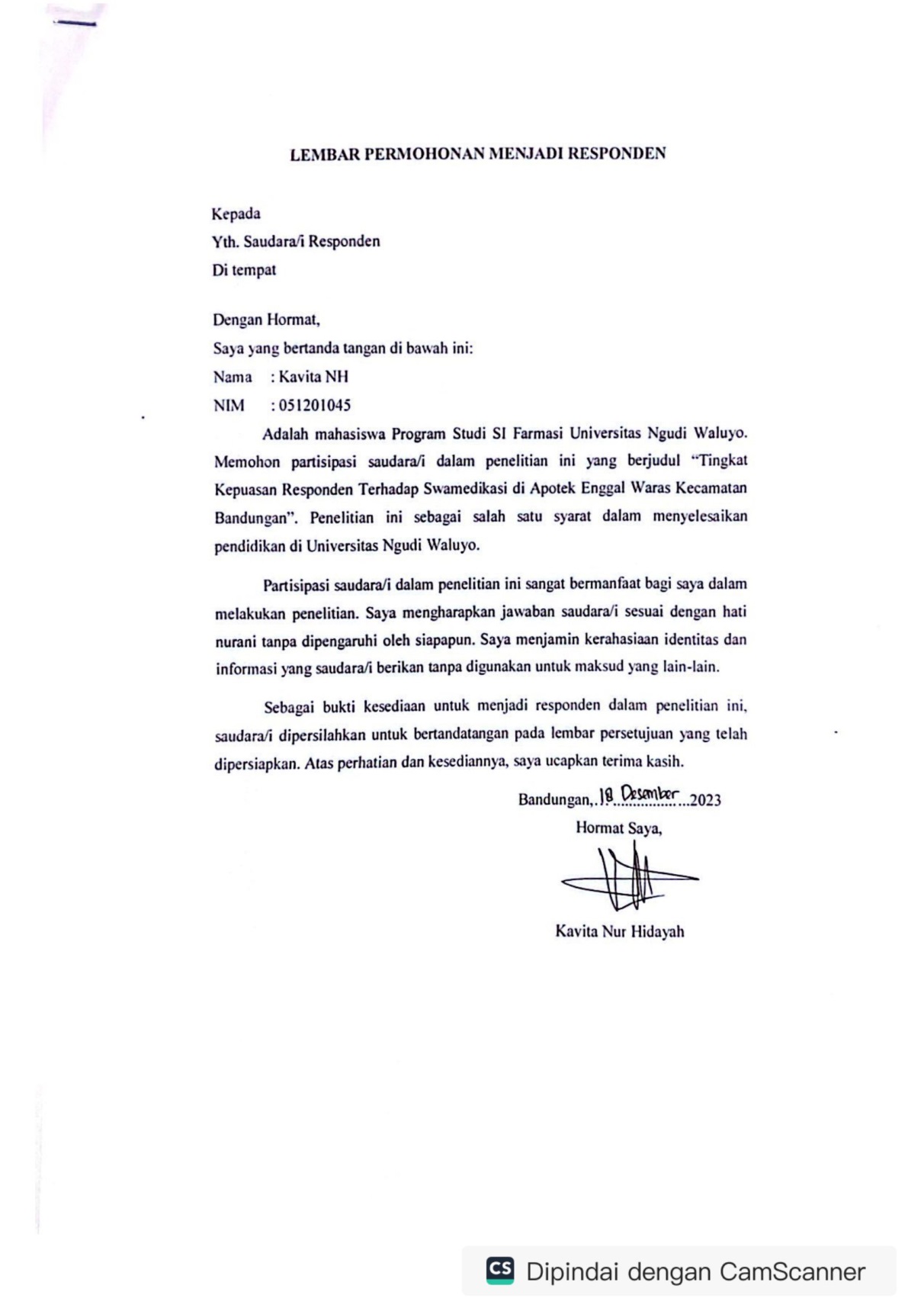 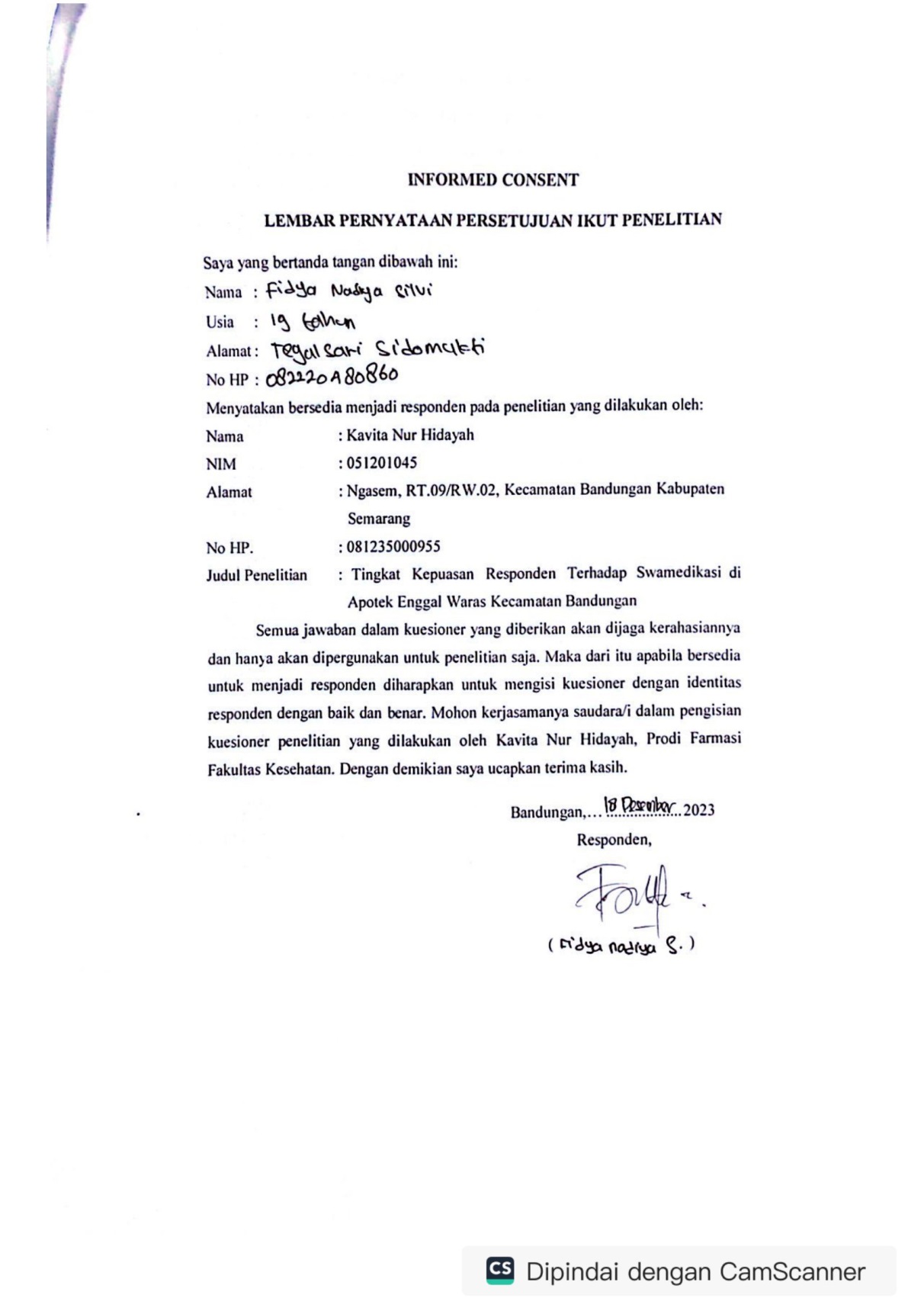 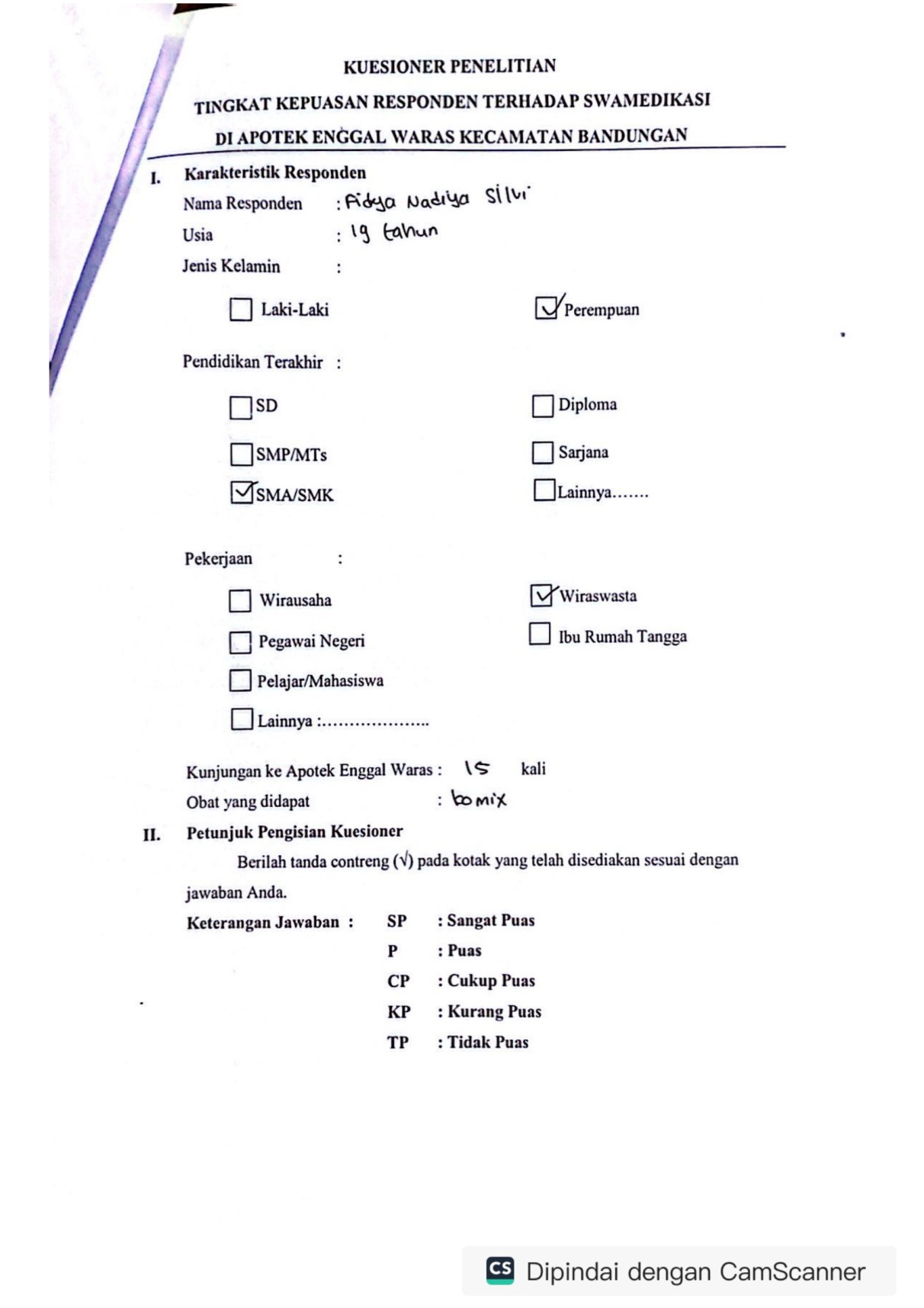 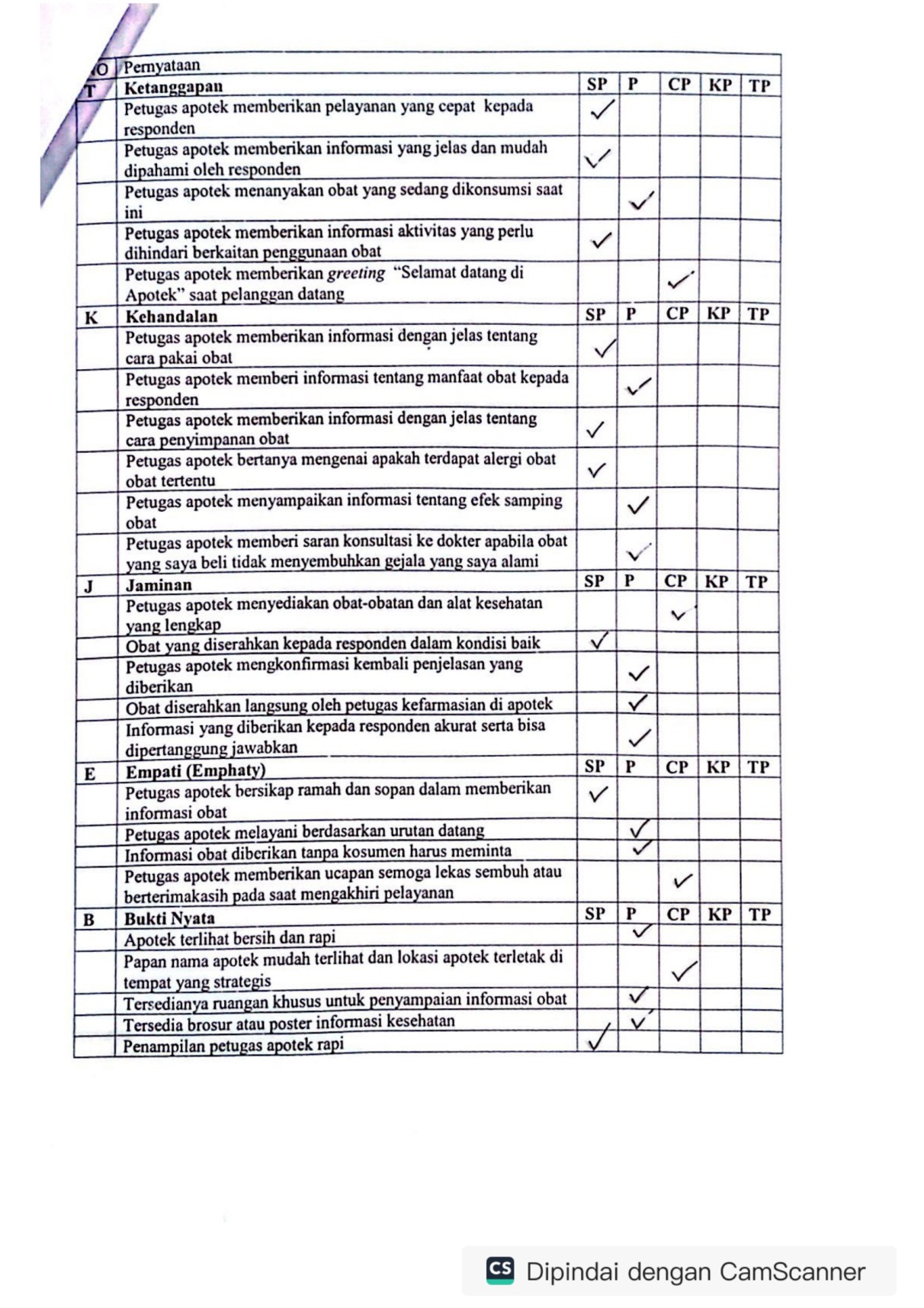 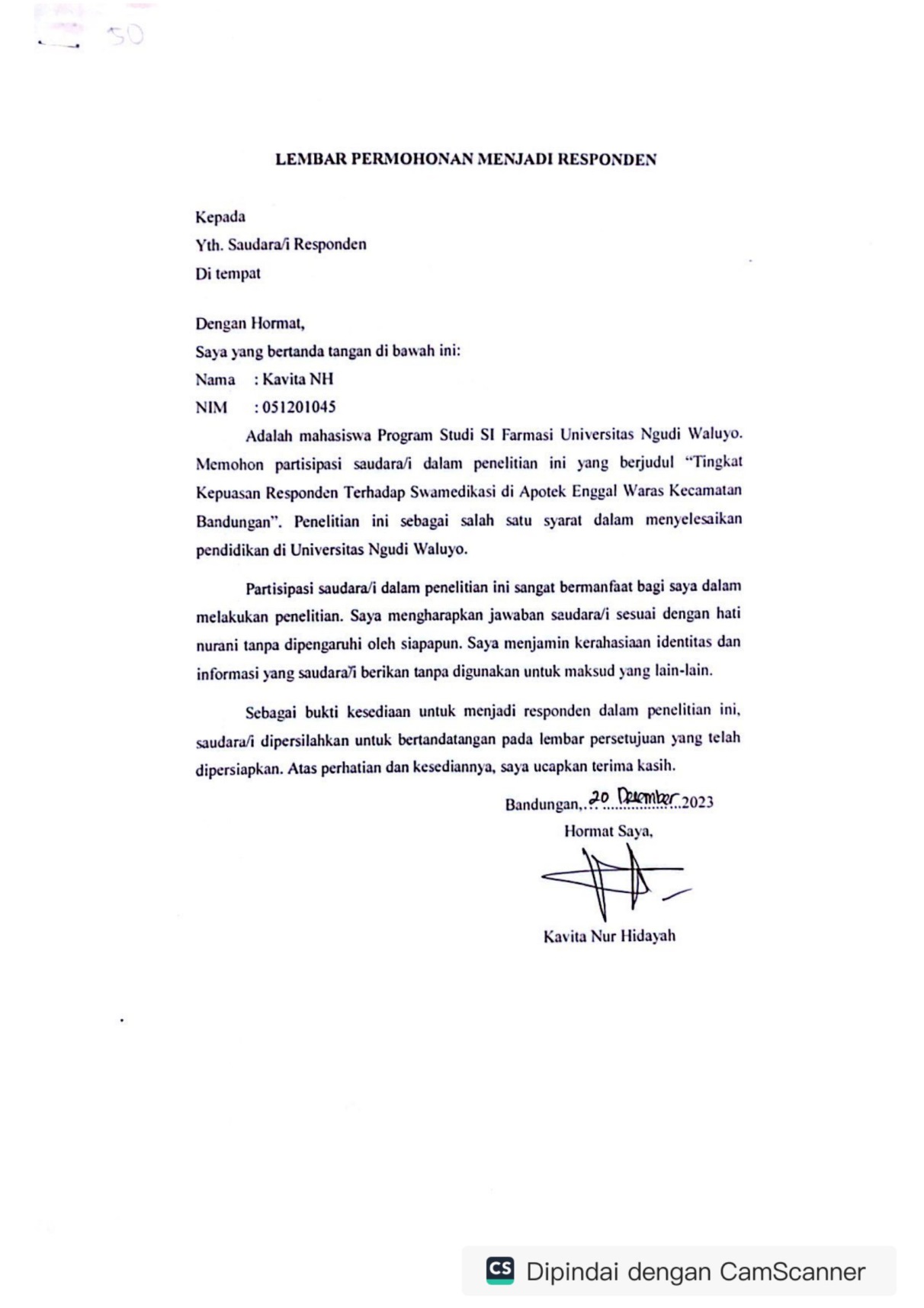 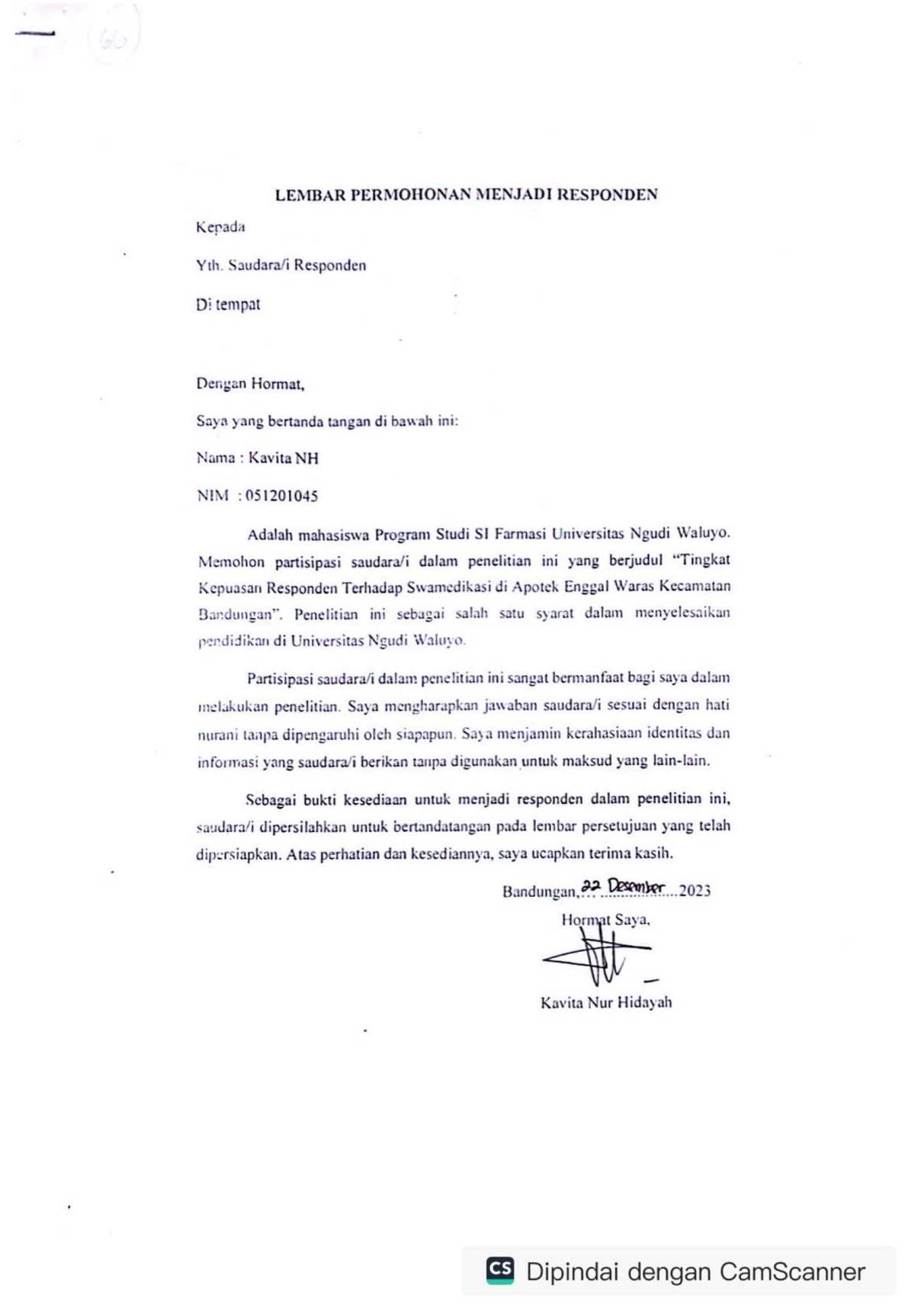 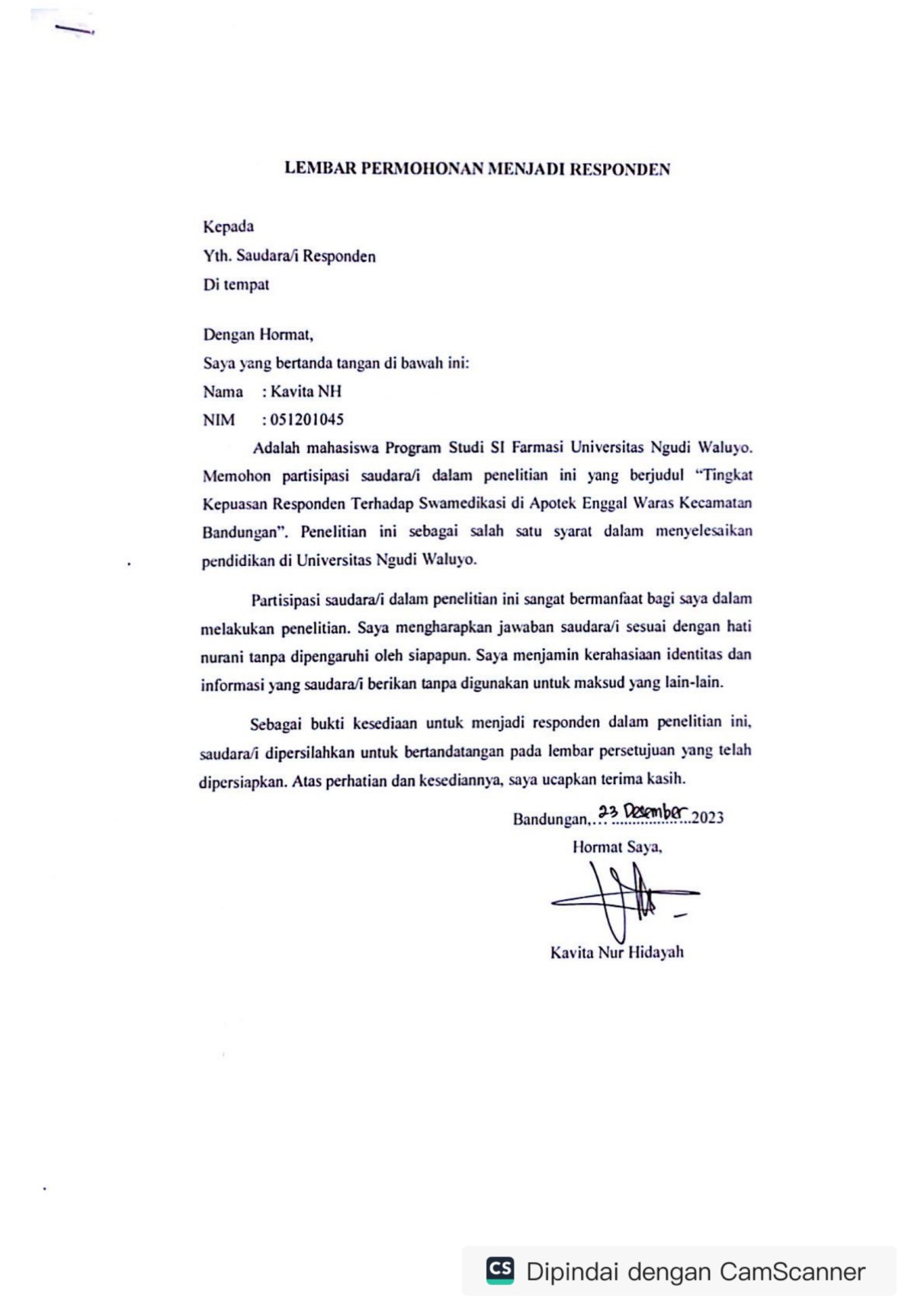 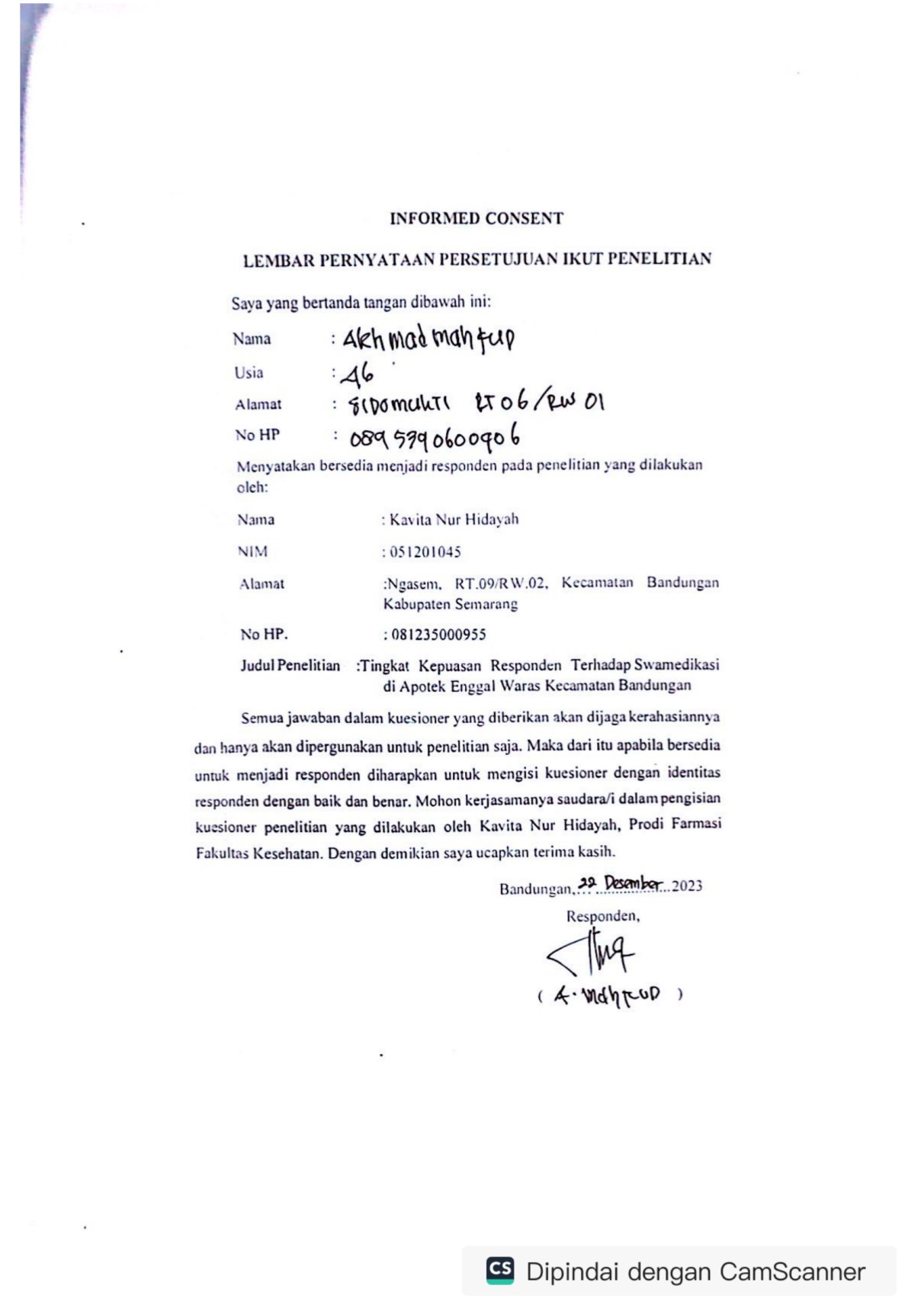 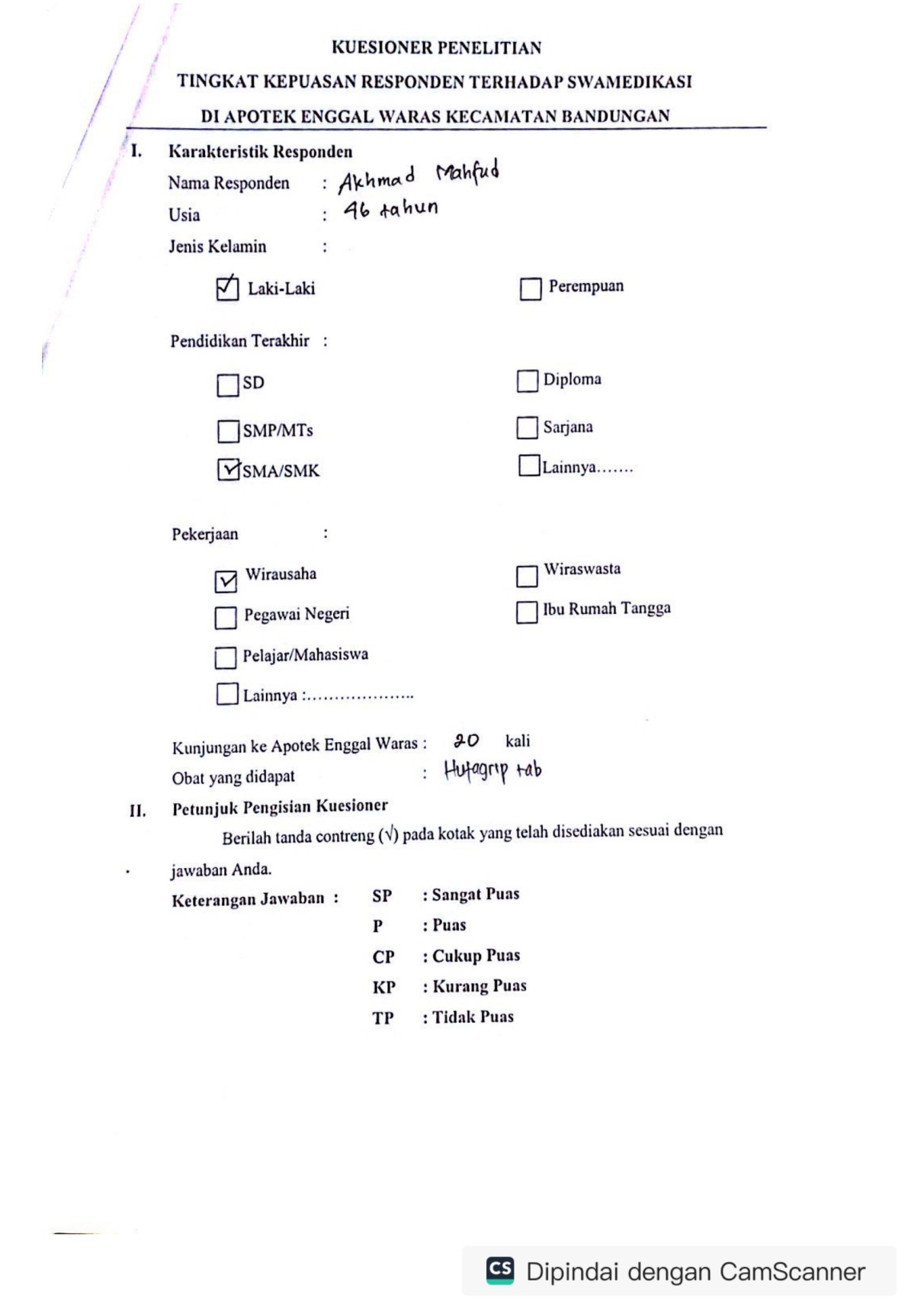 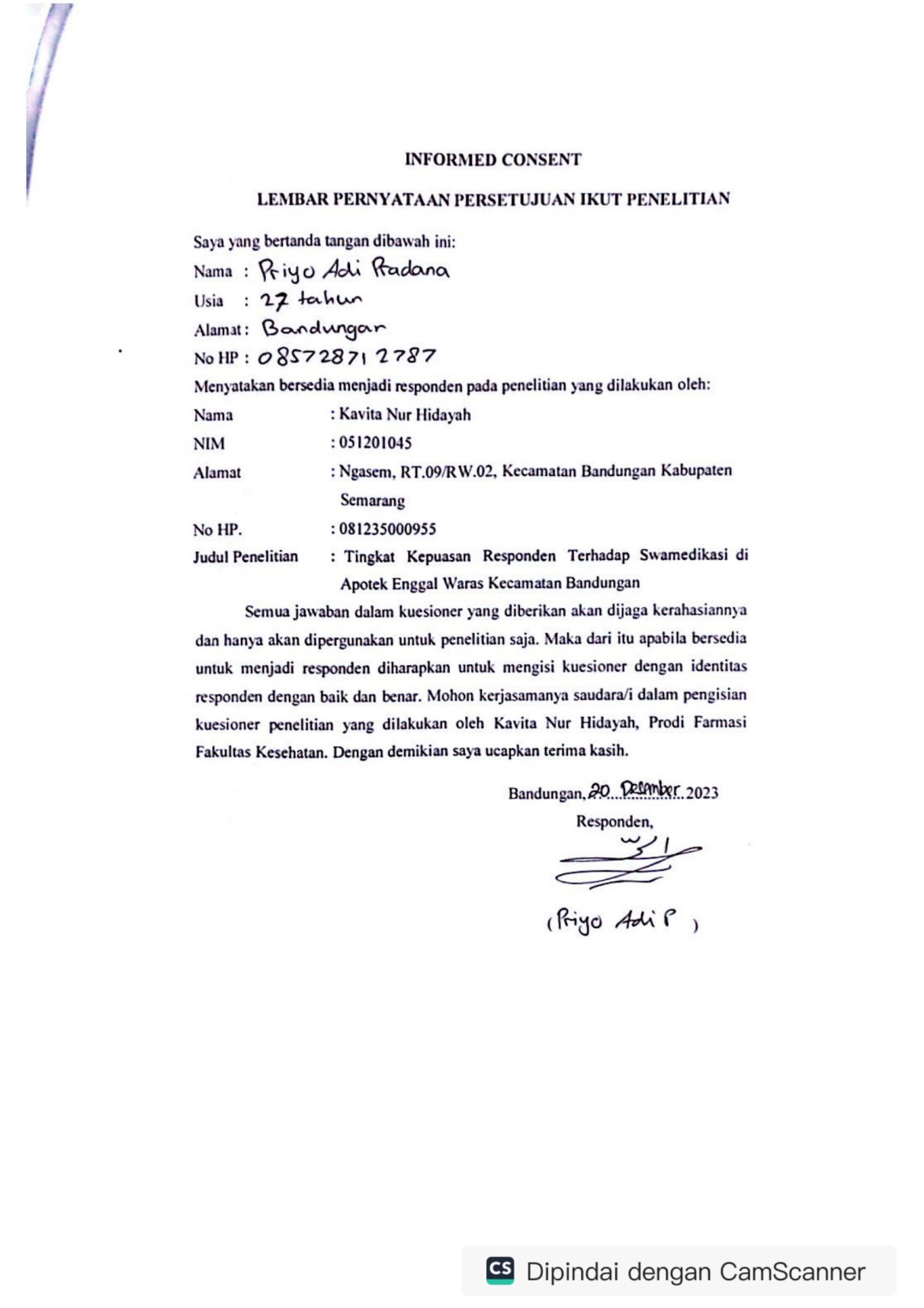 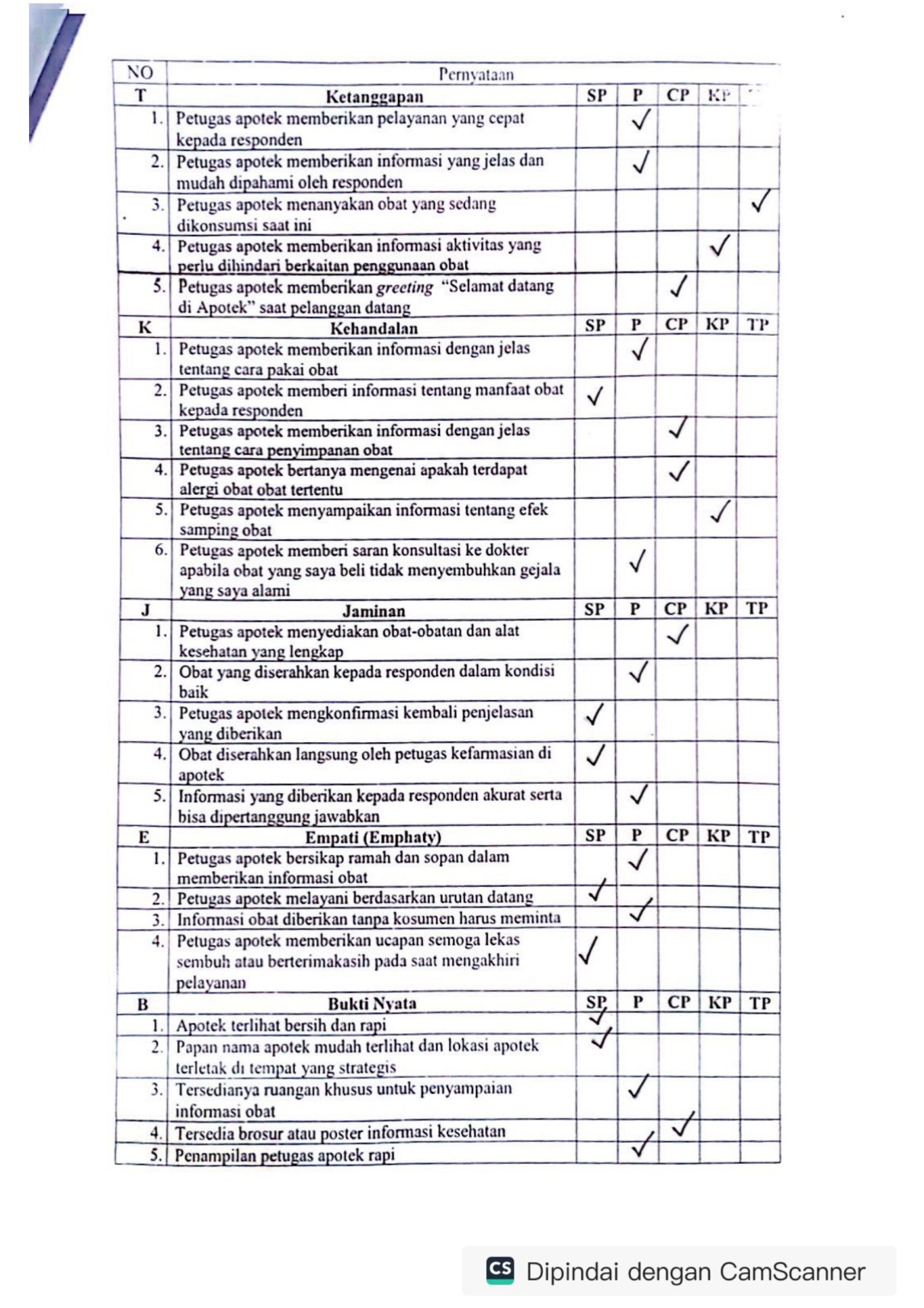 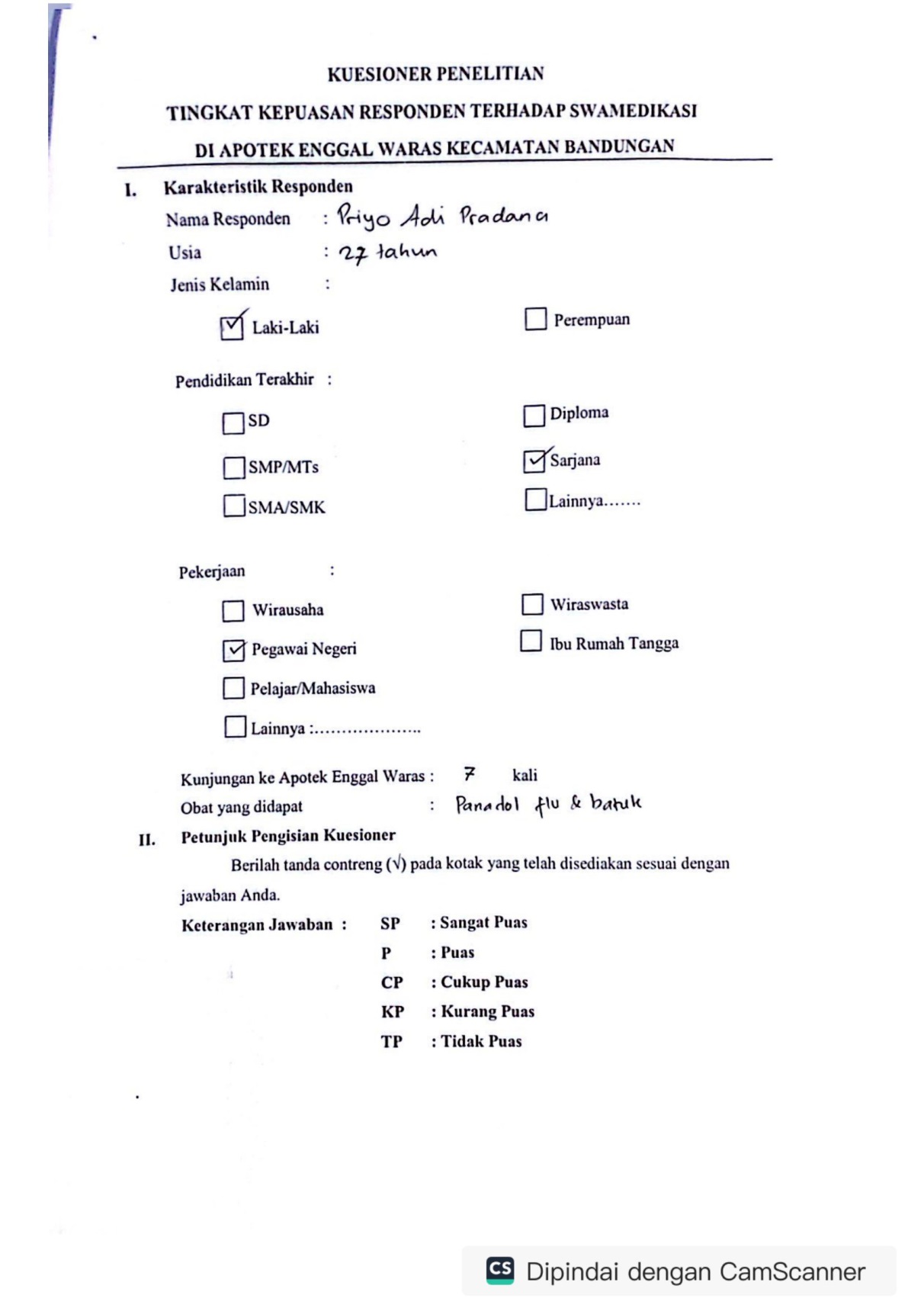 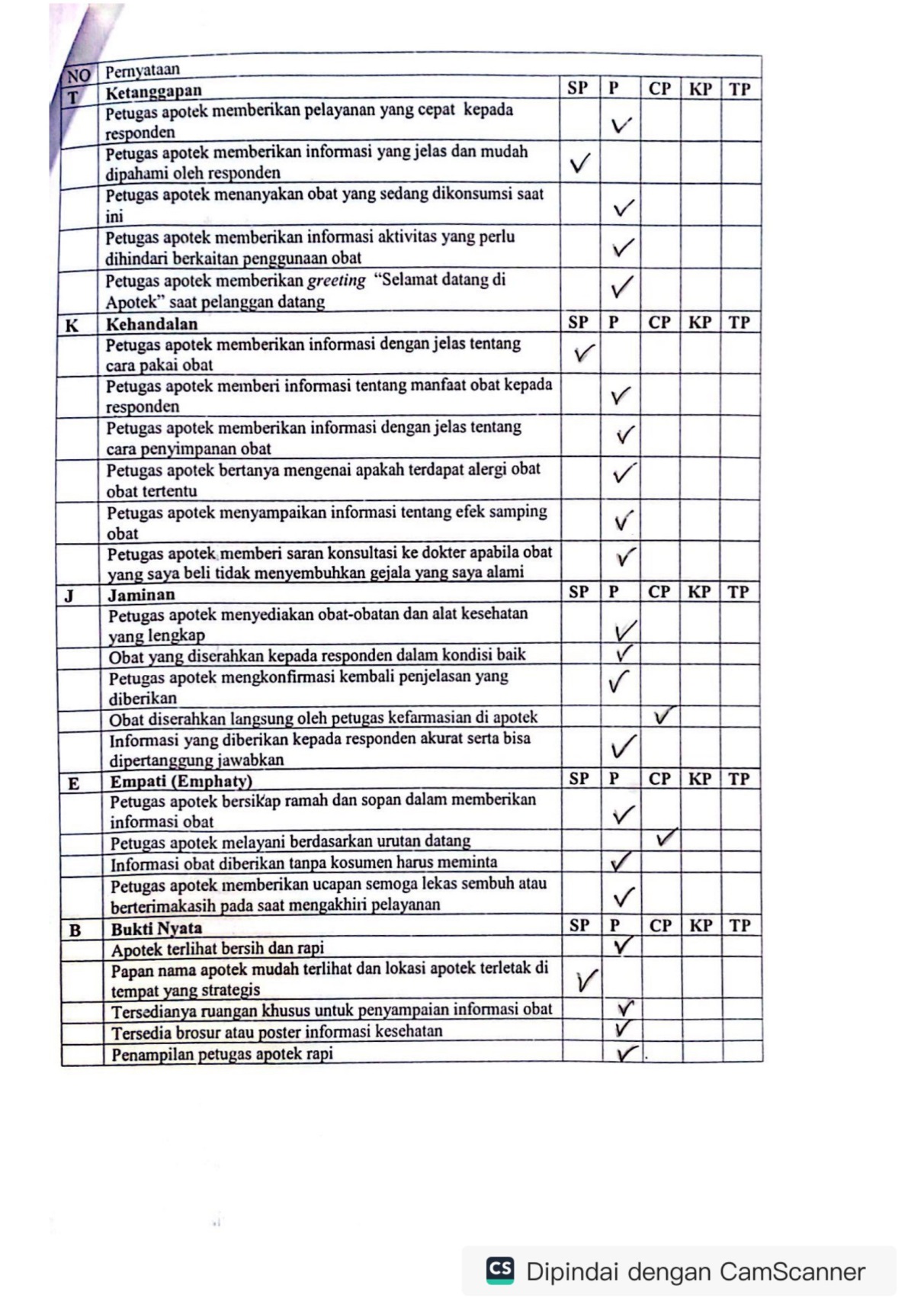 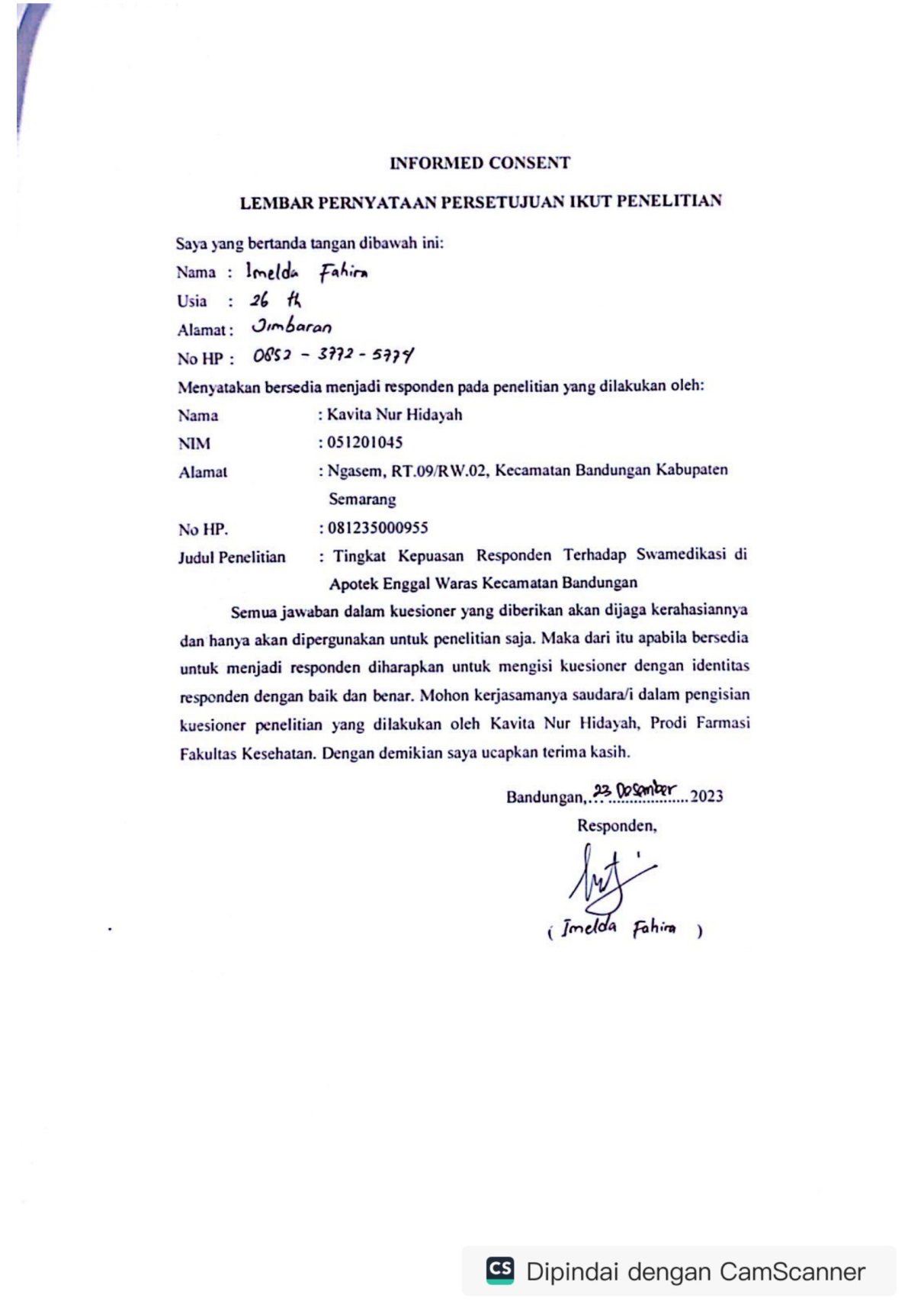 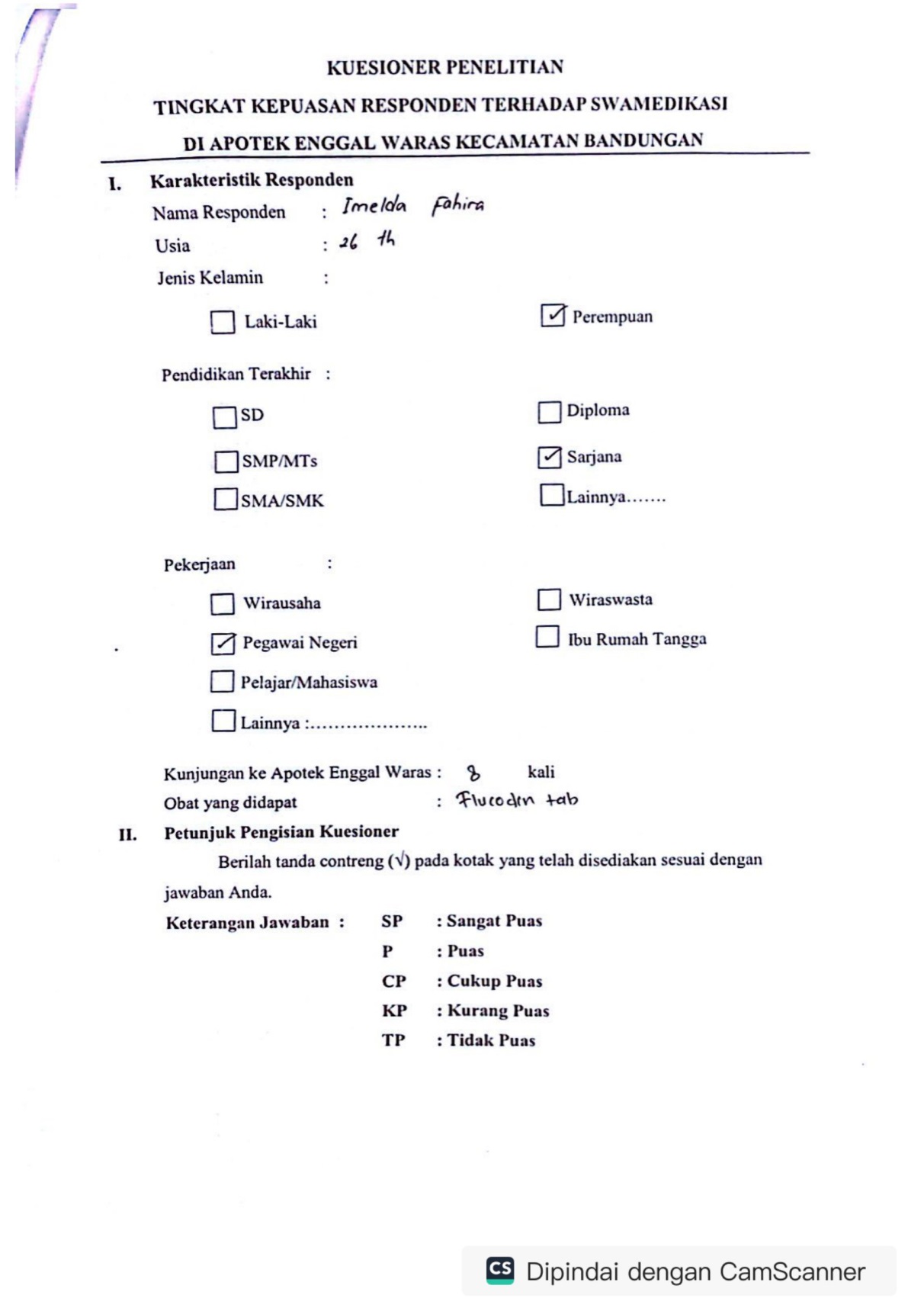 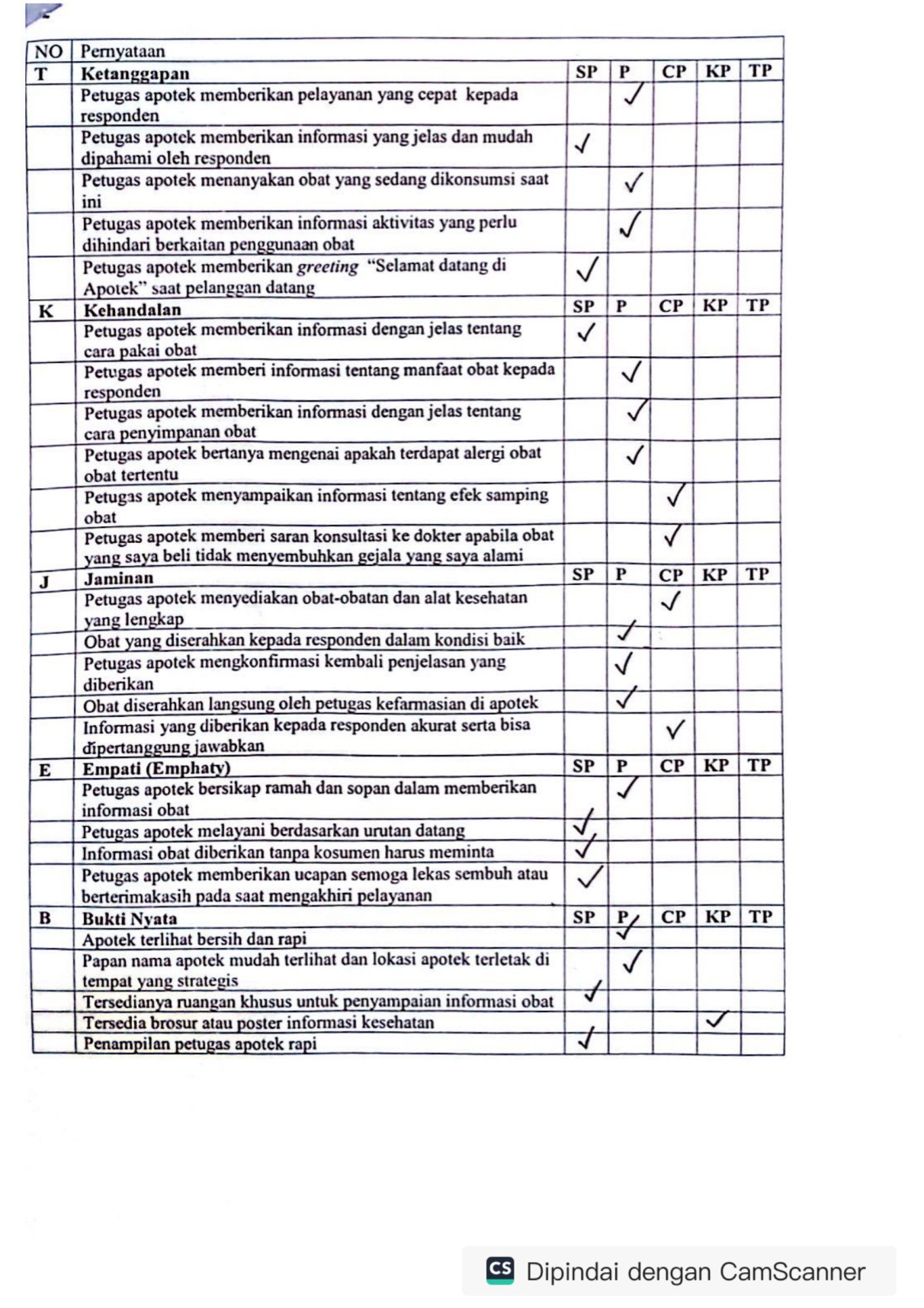 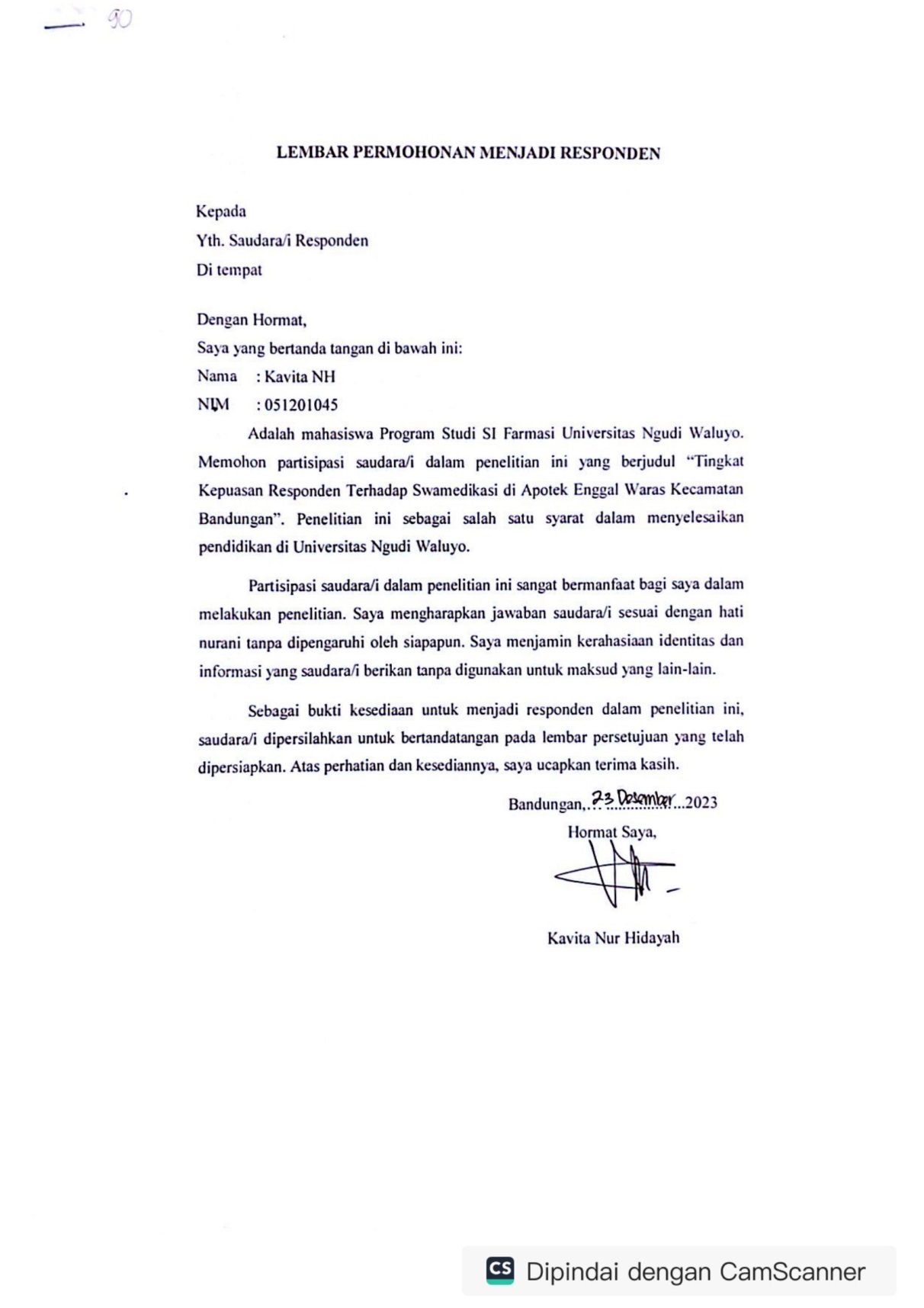 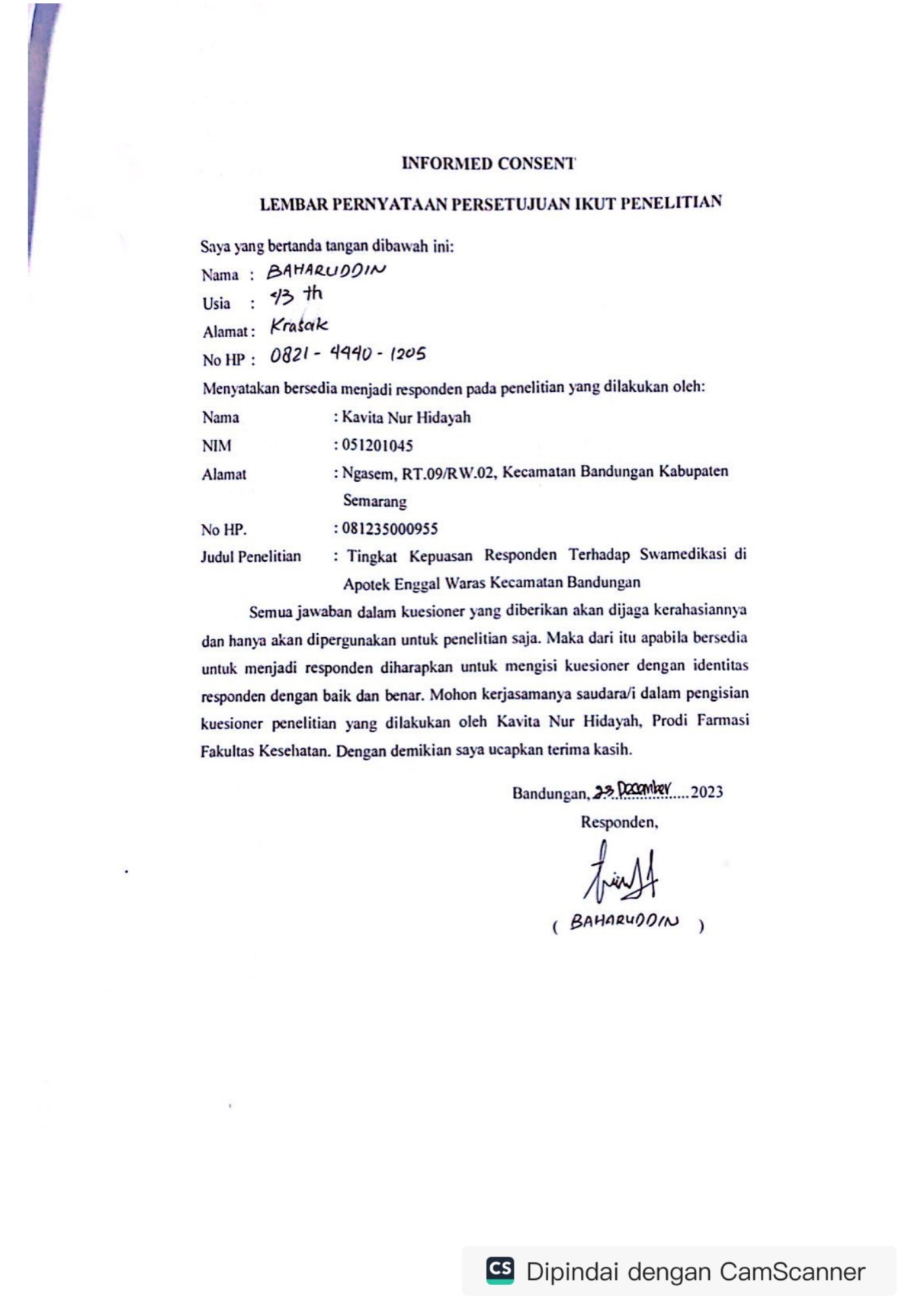 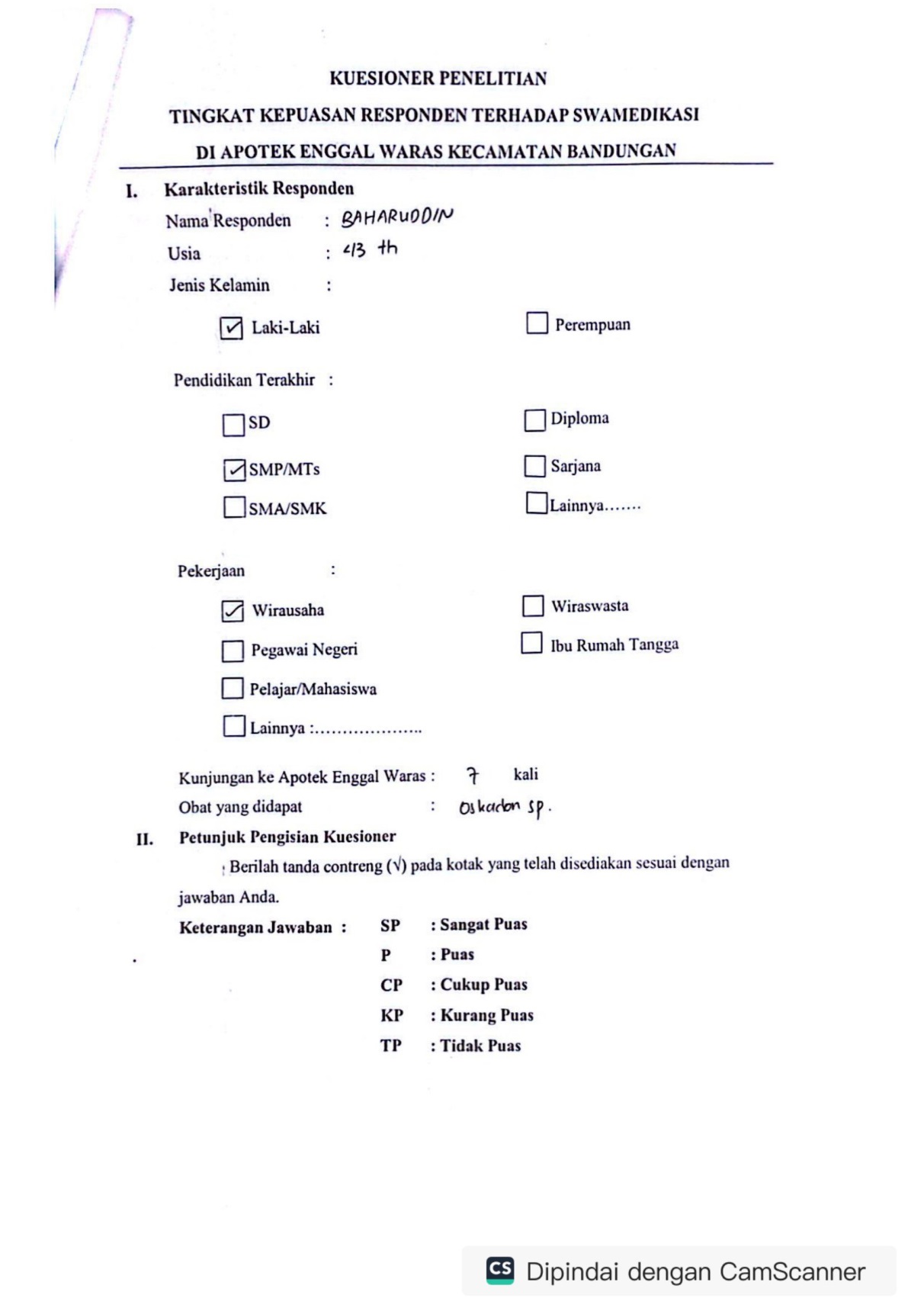 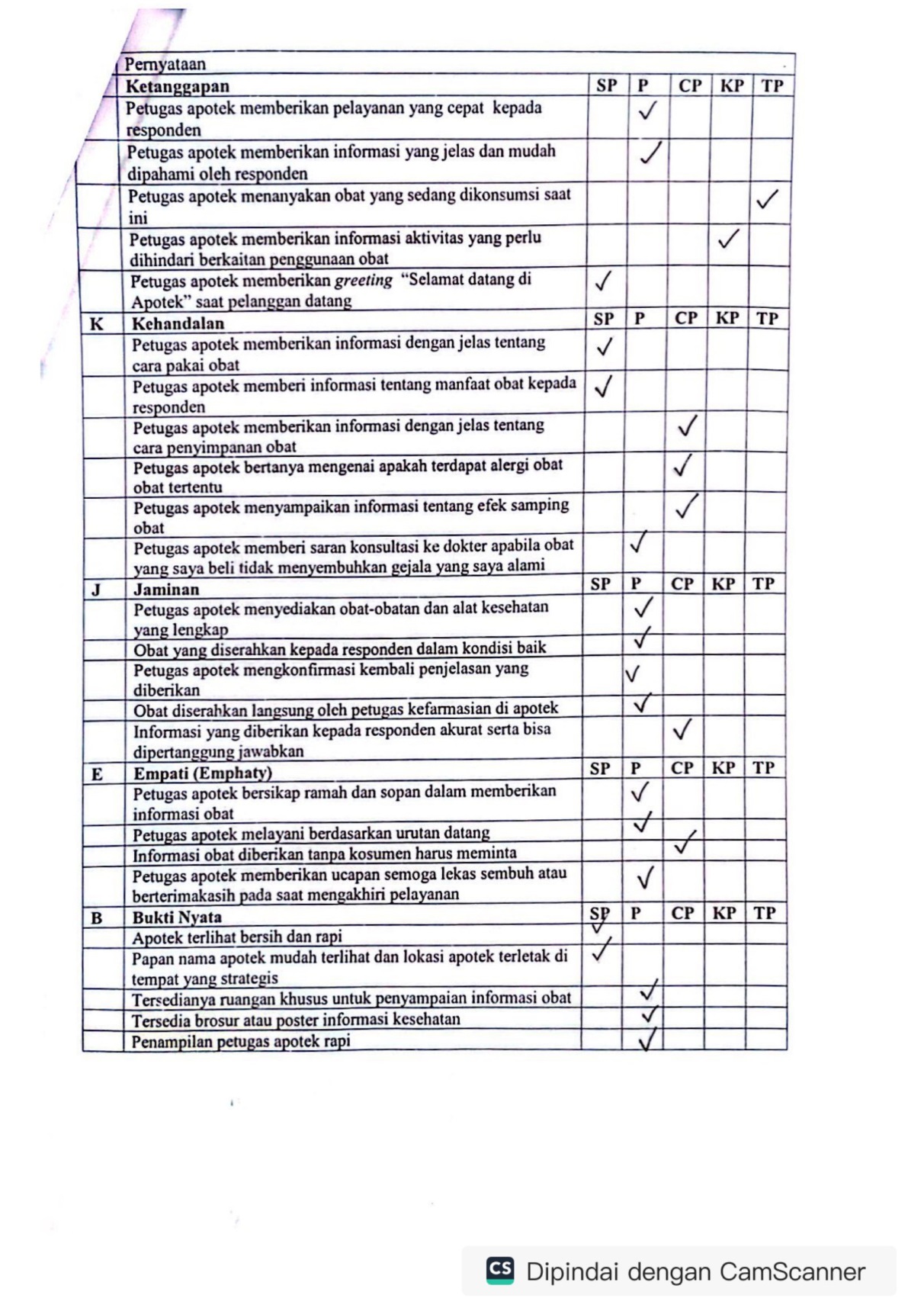 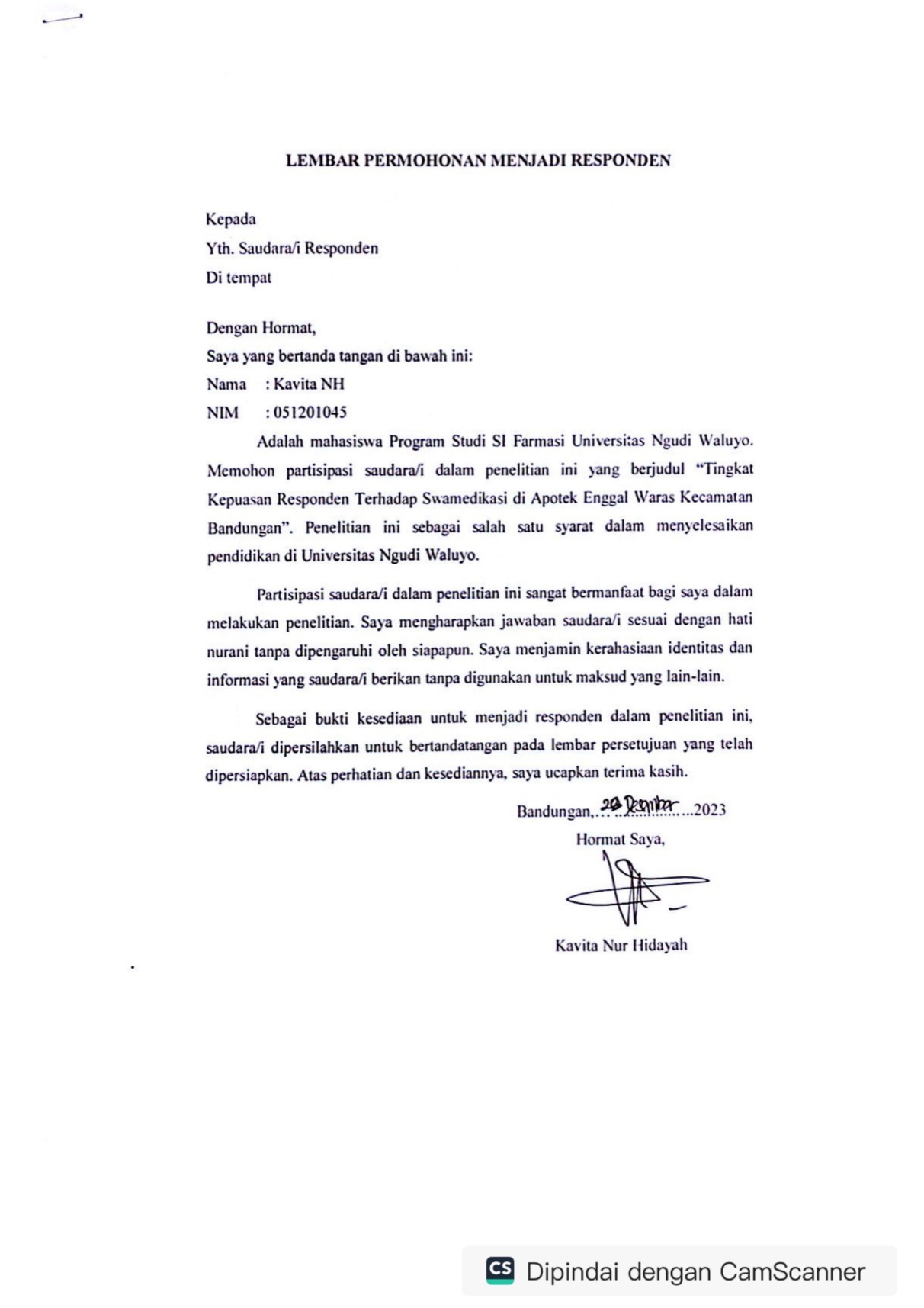 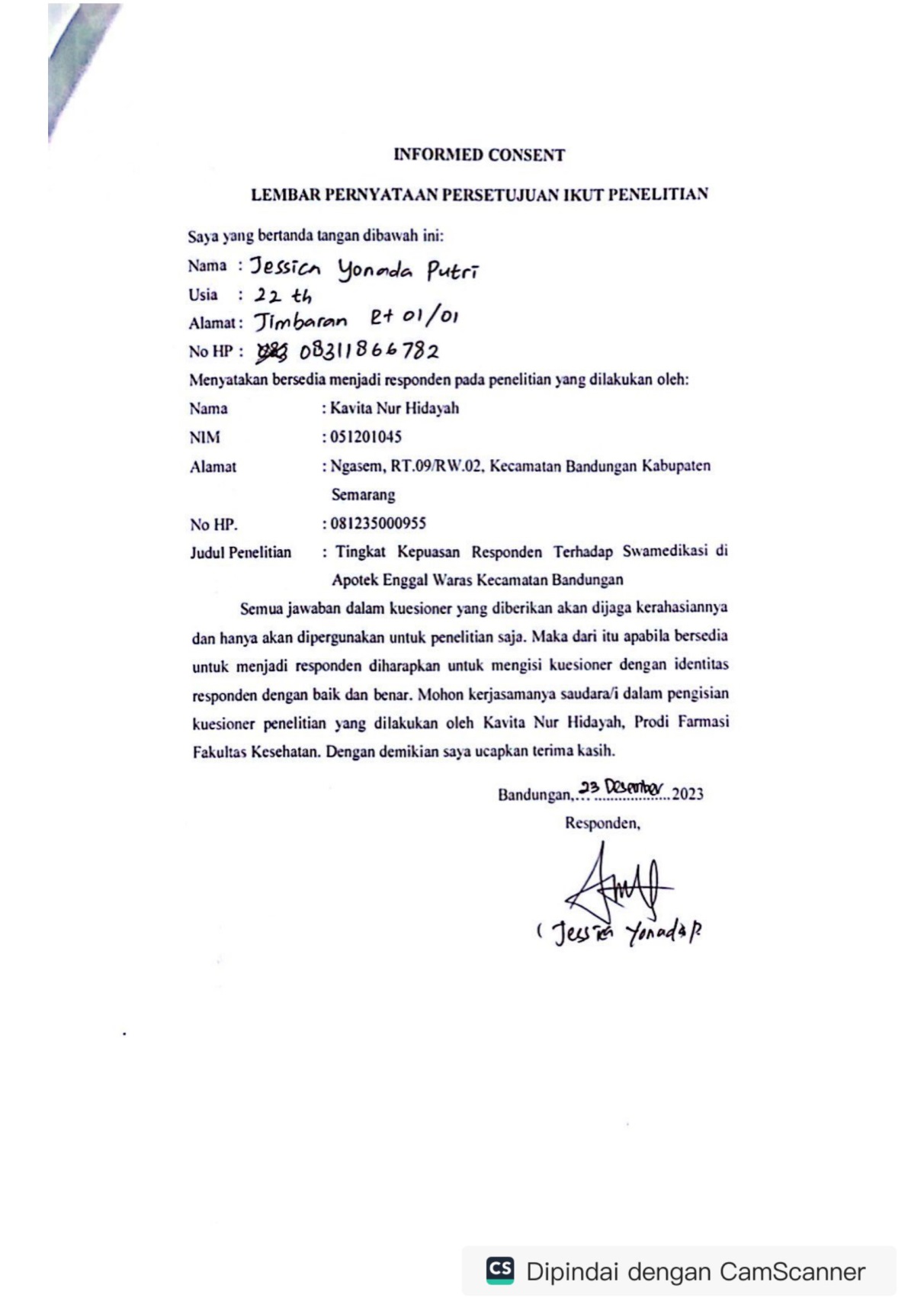 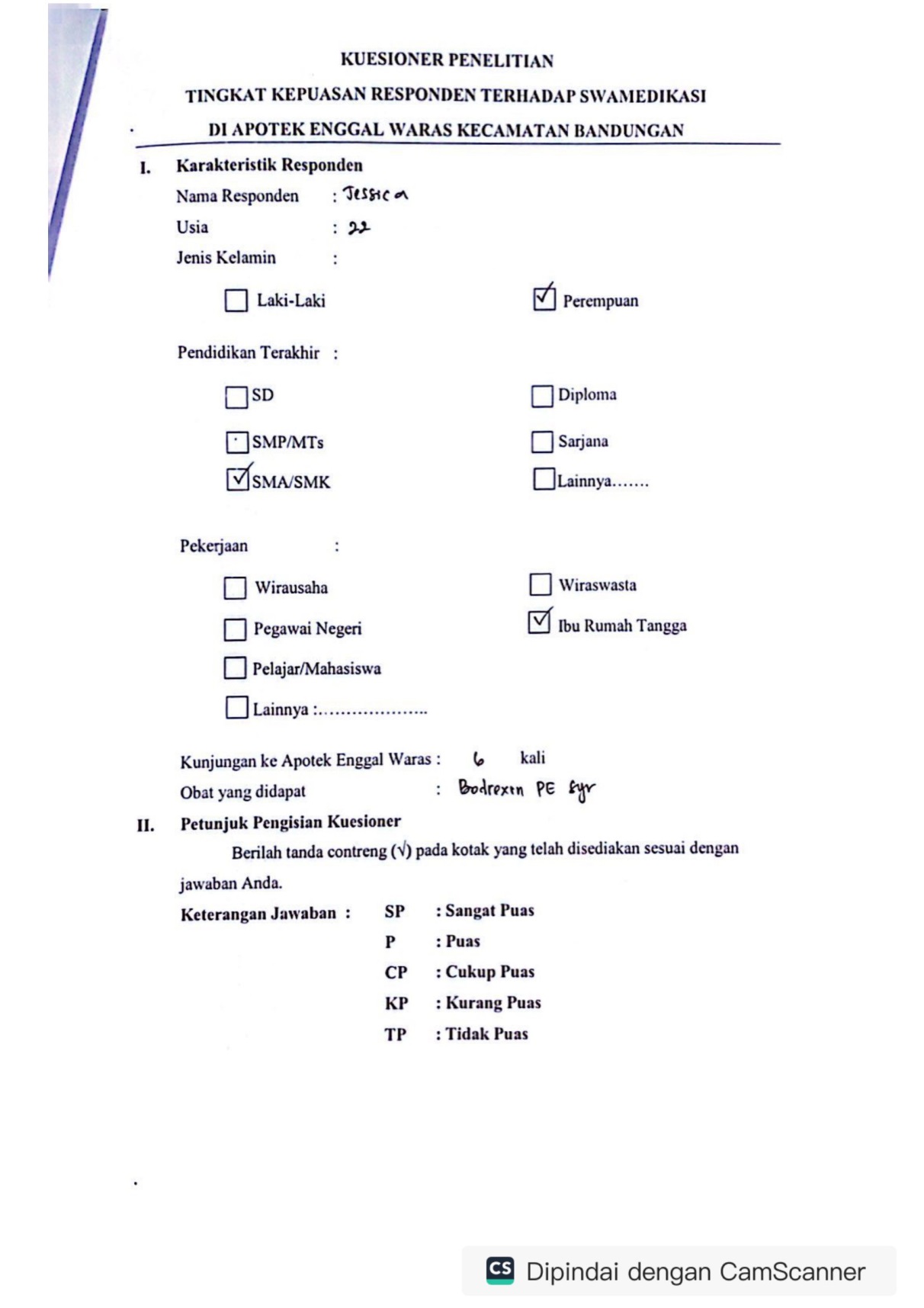 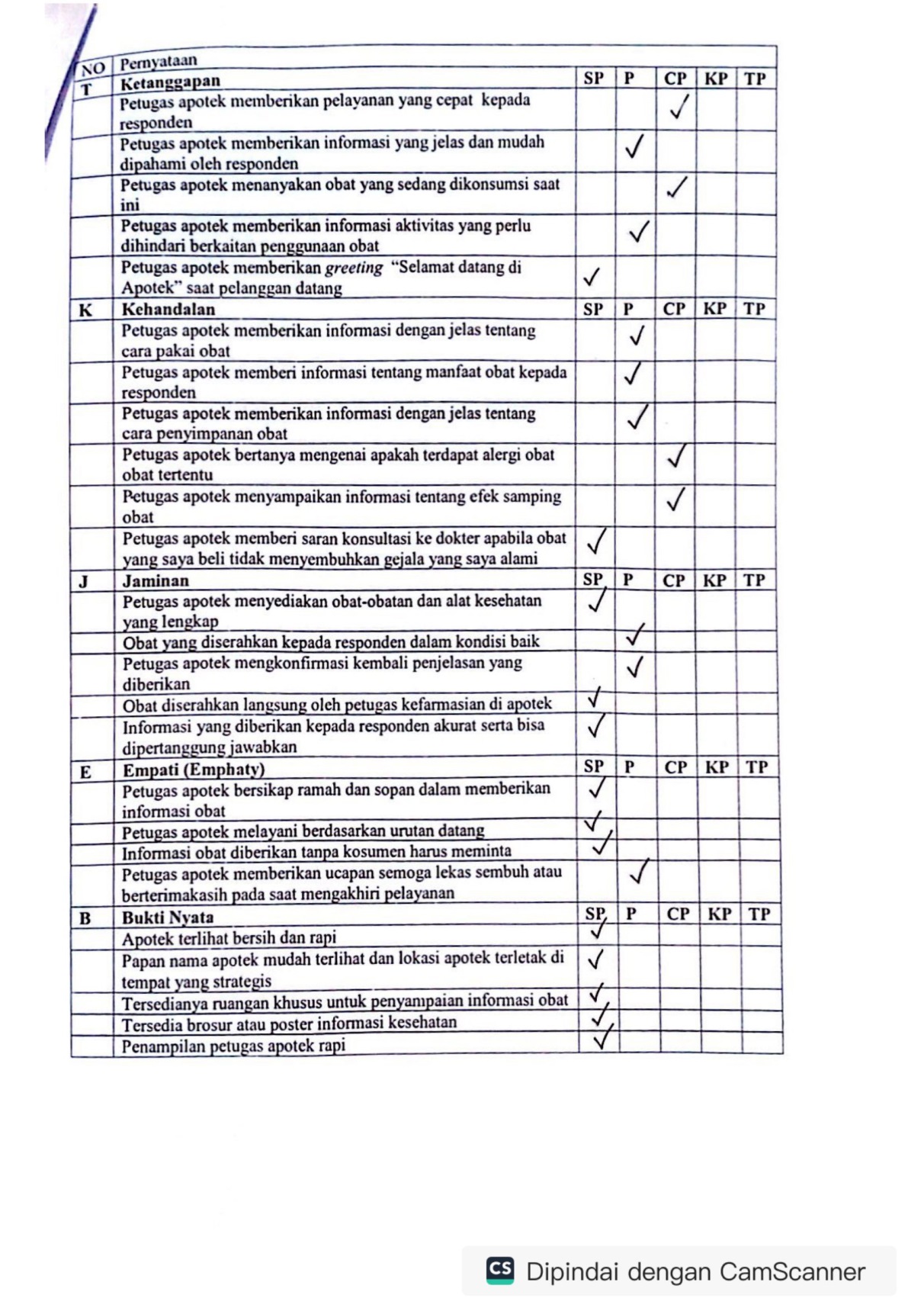 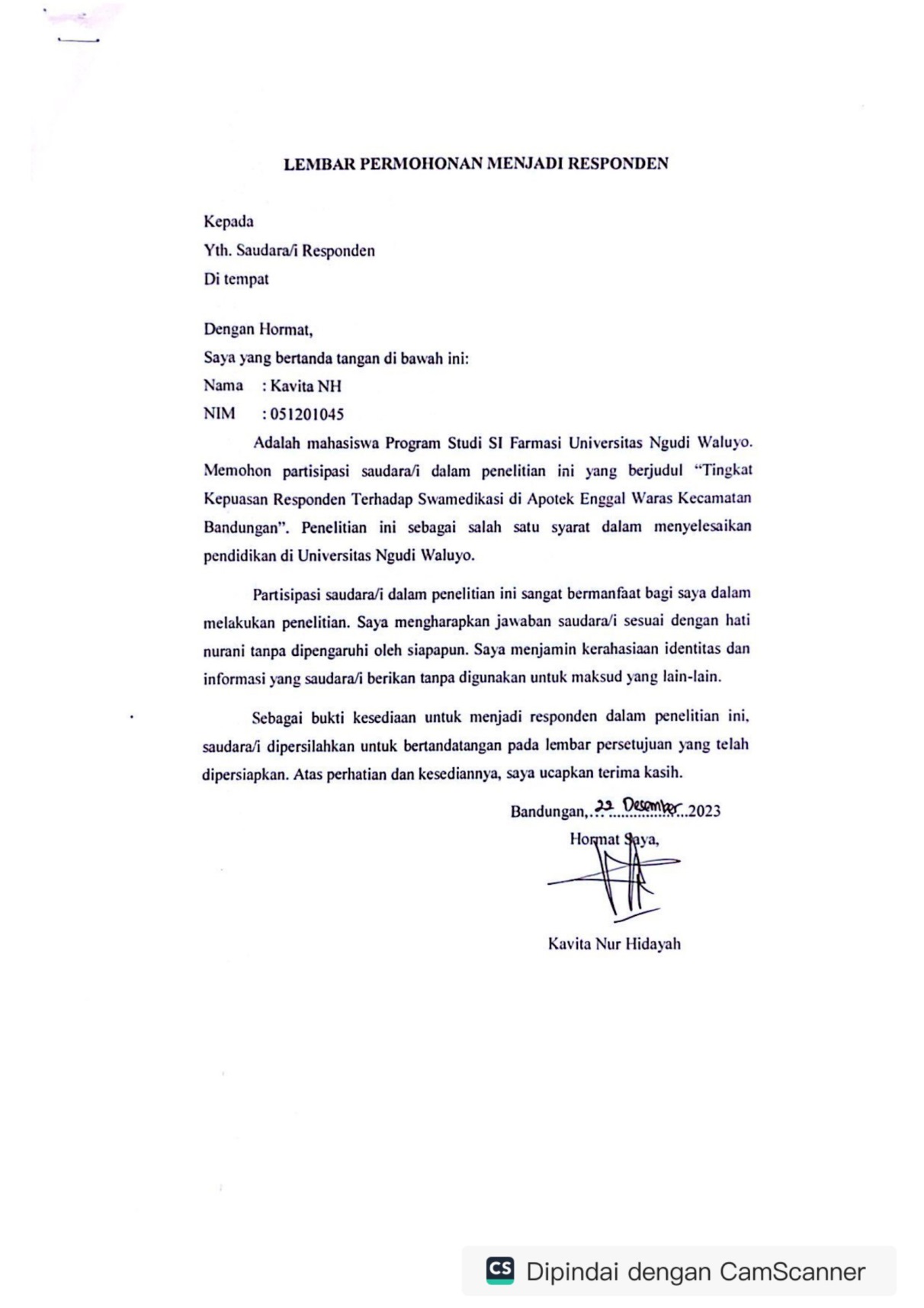 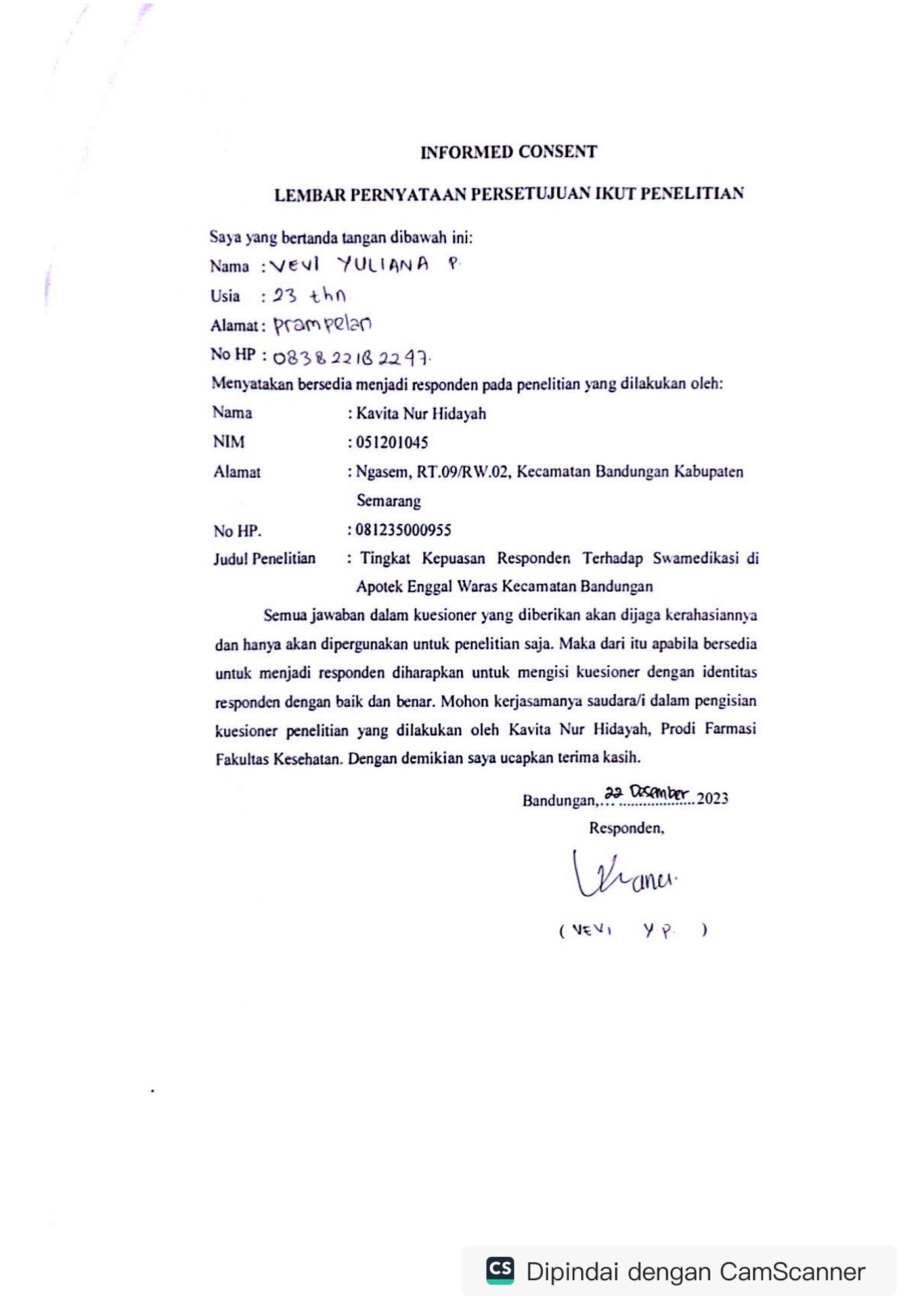 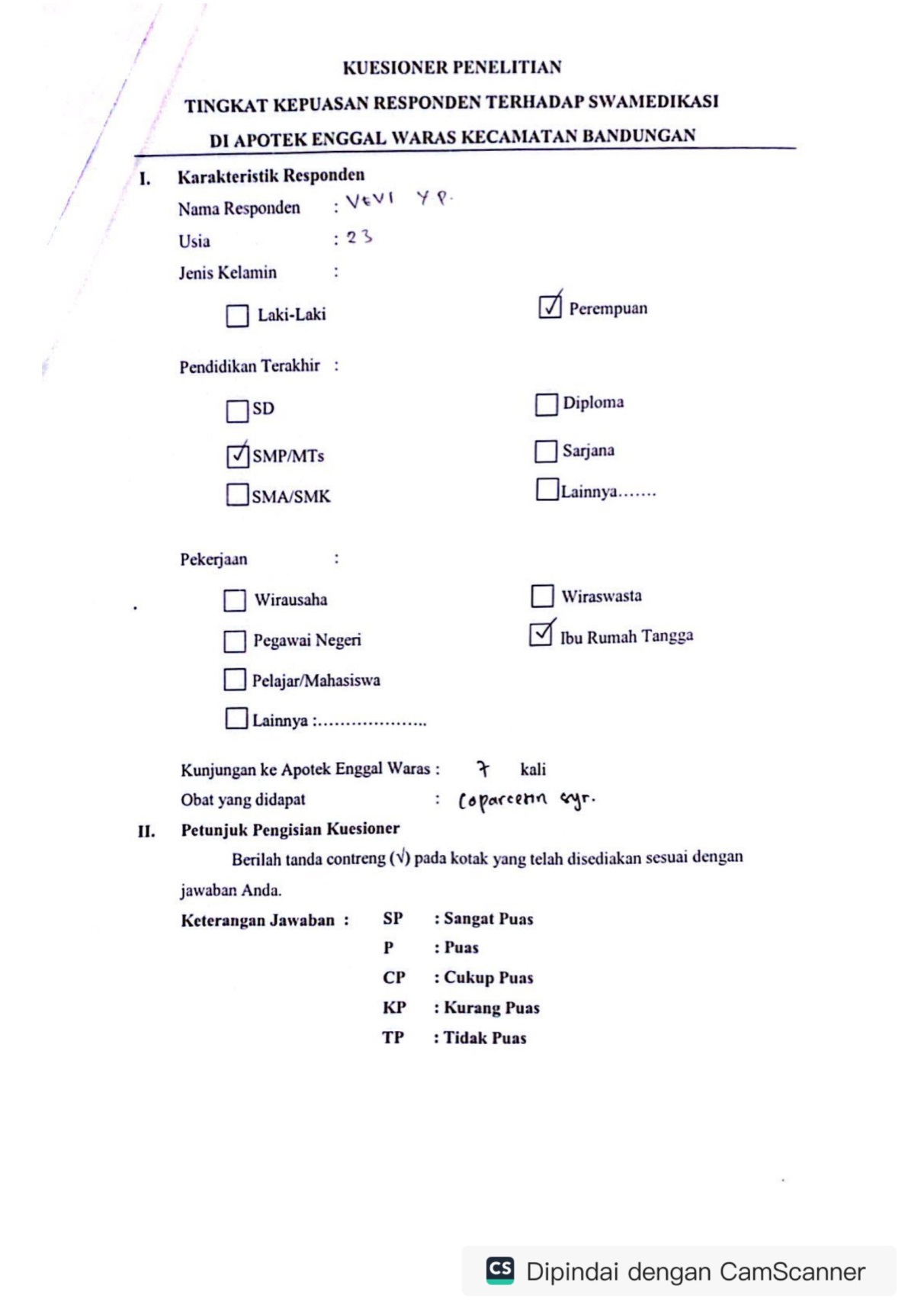 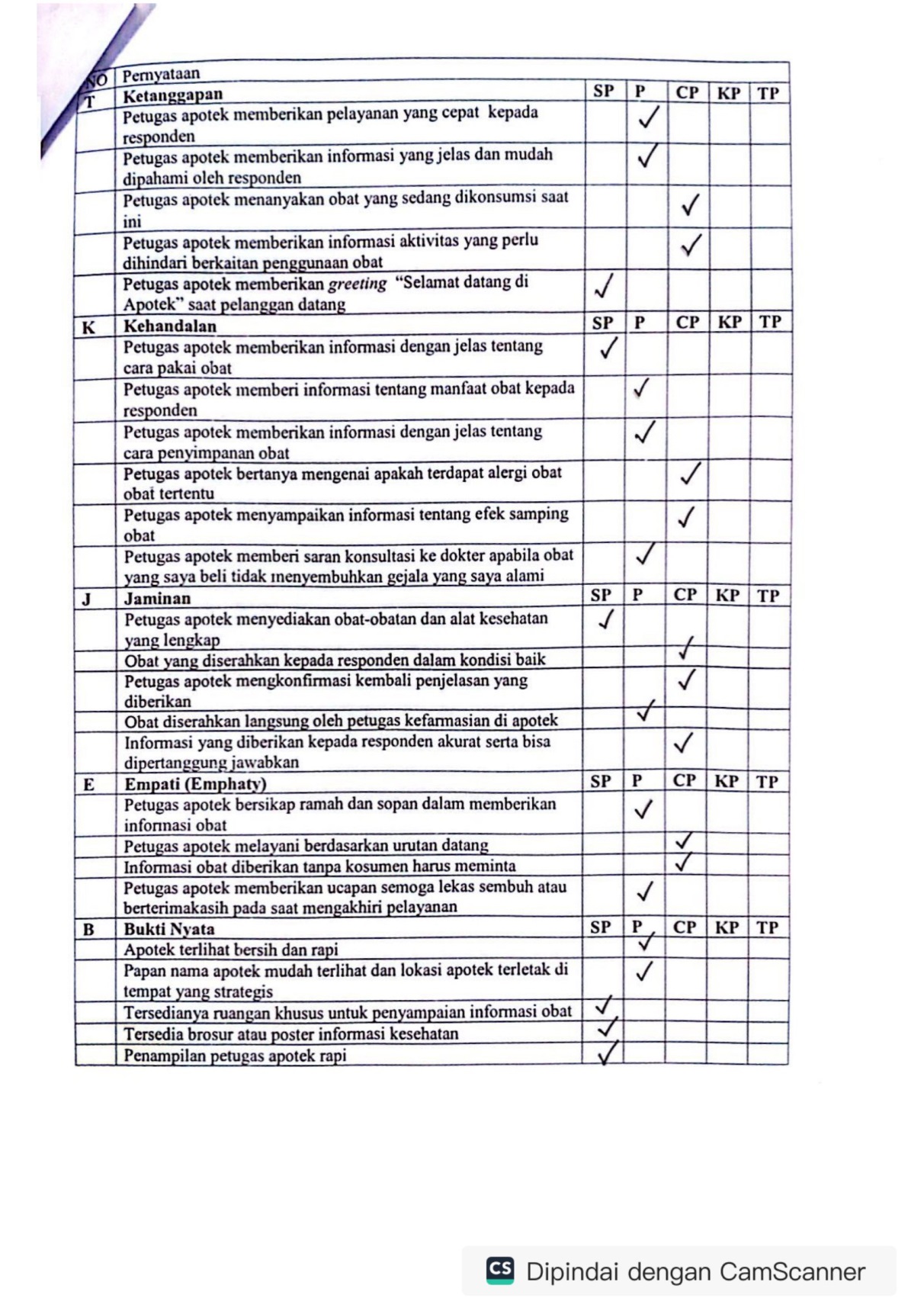 Lampiran 16 Logbook Penelitian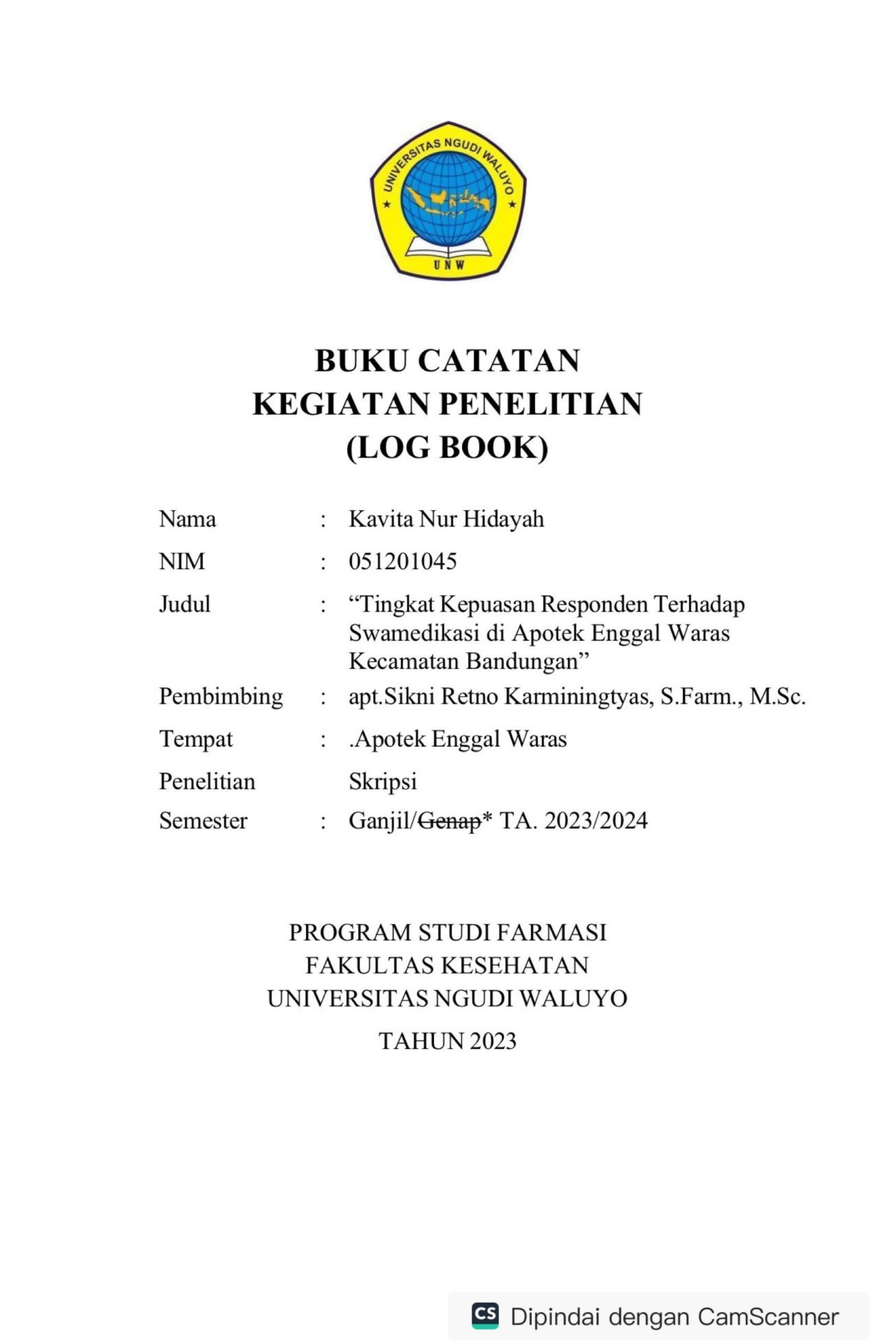 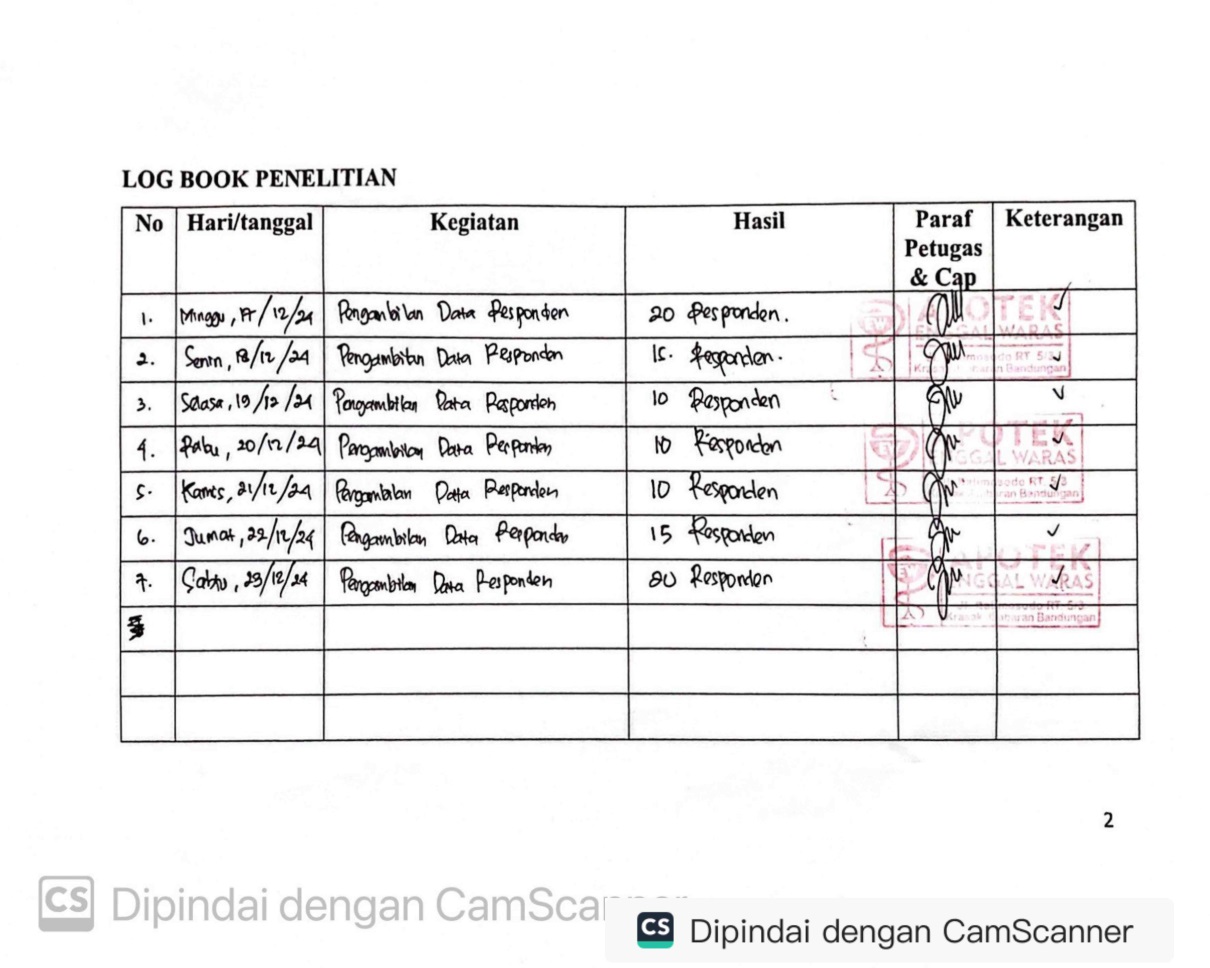 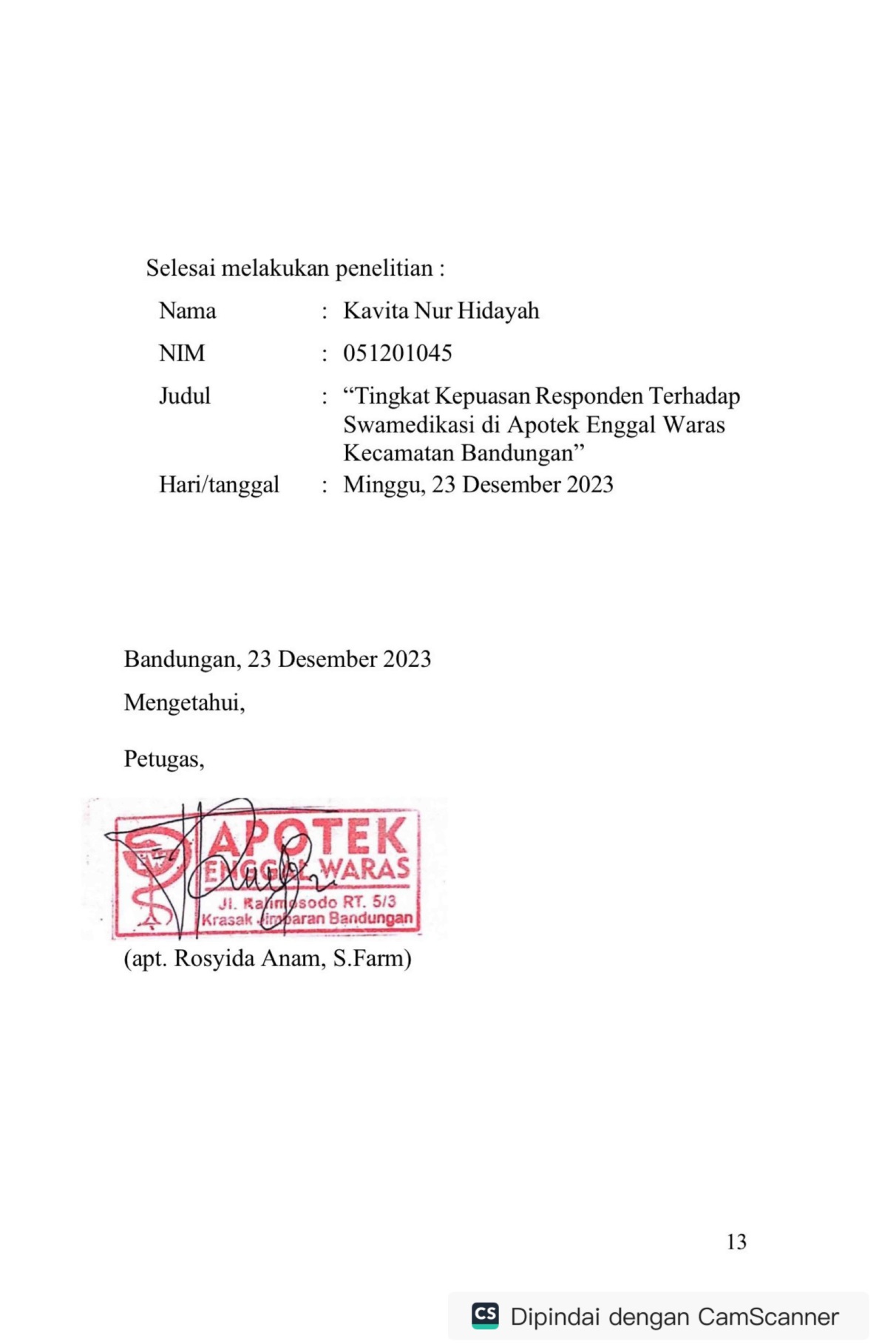 Lampiran 17 Lembar Konsultasi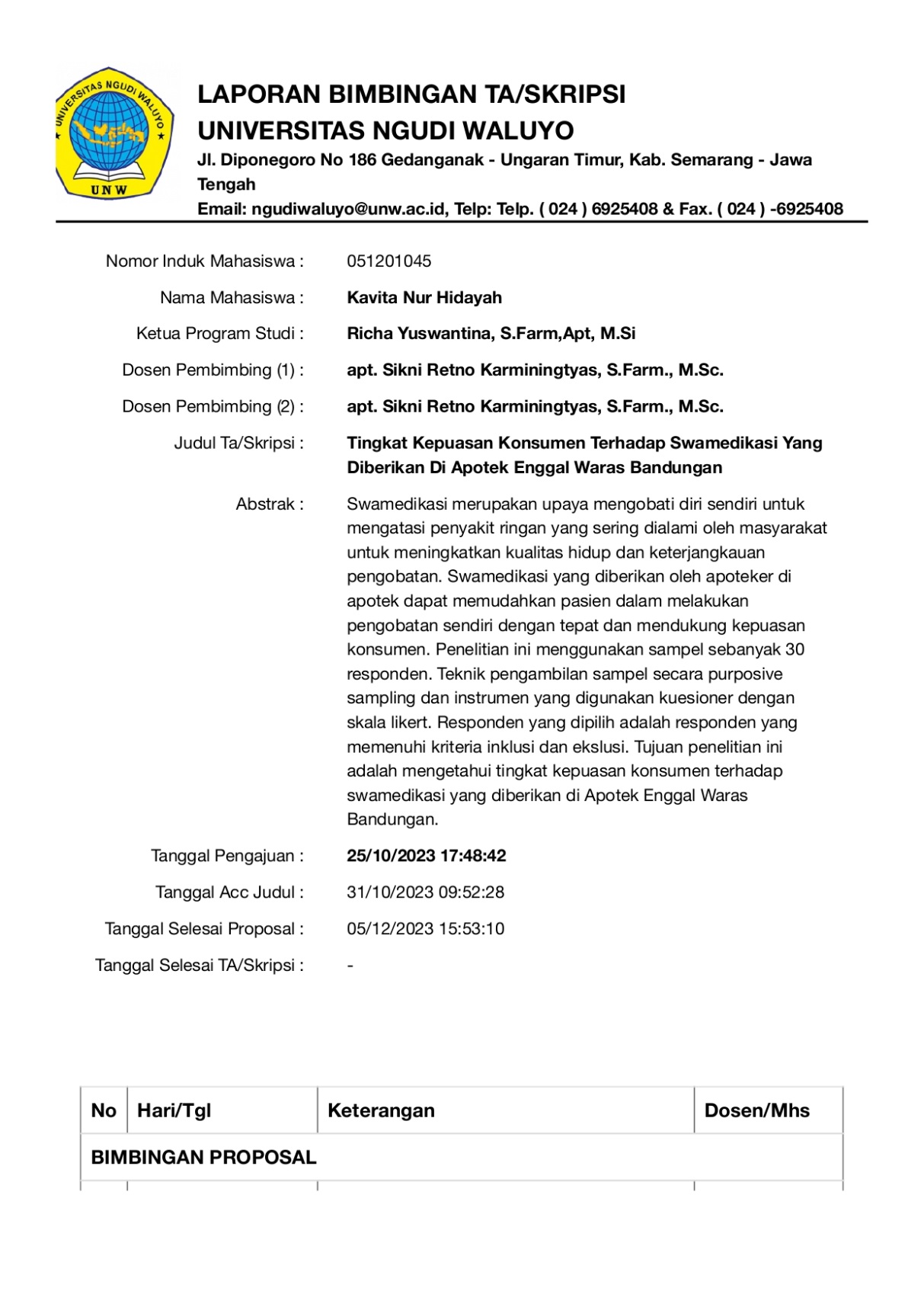 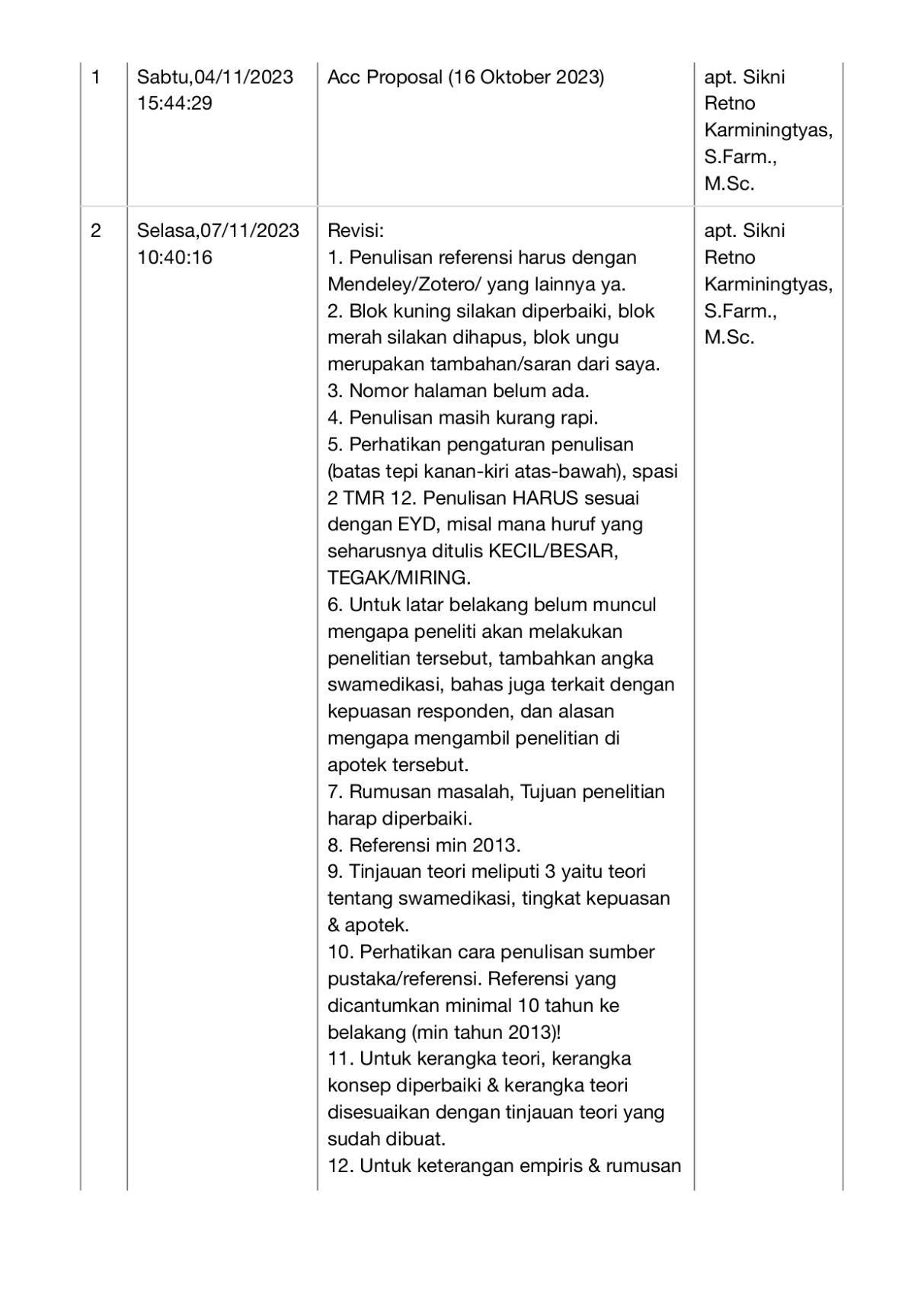 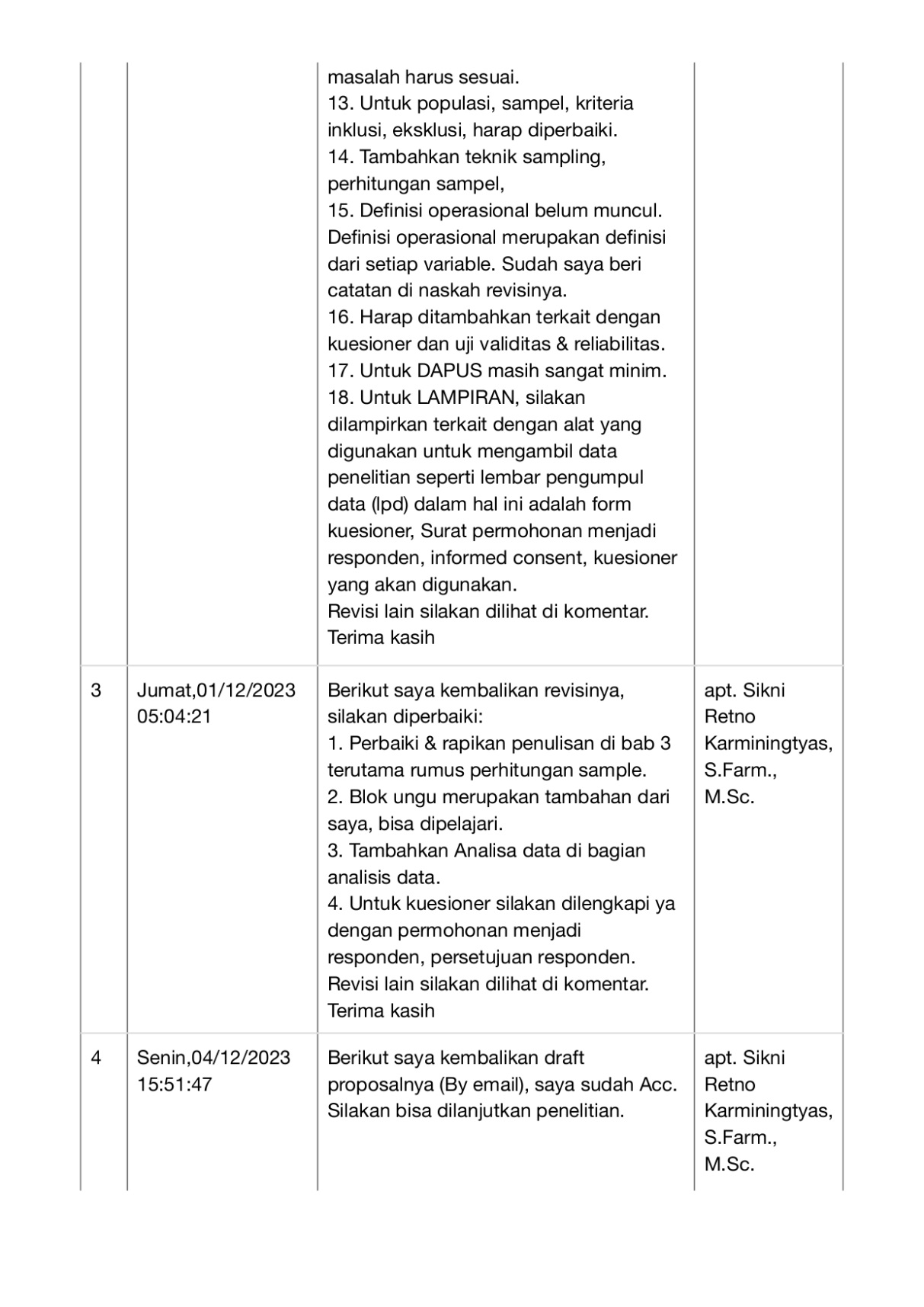 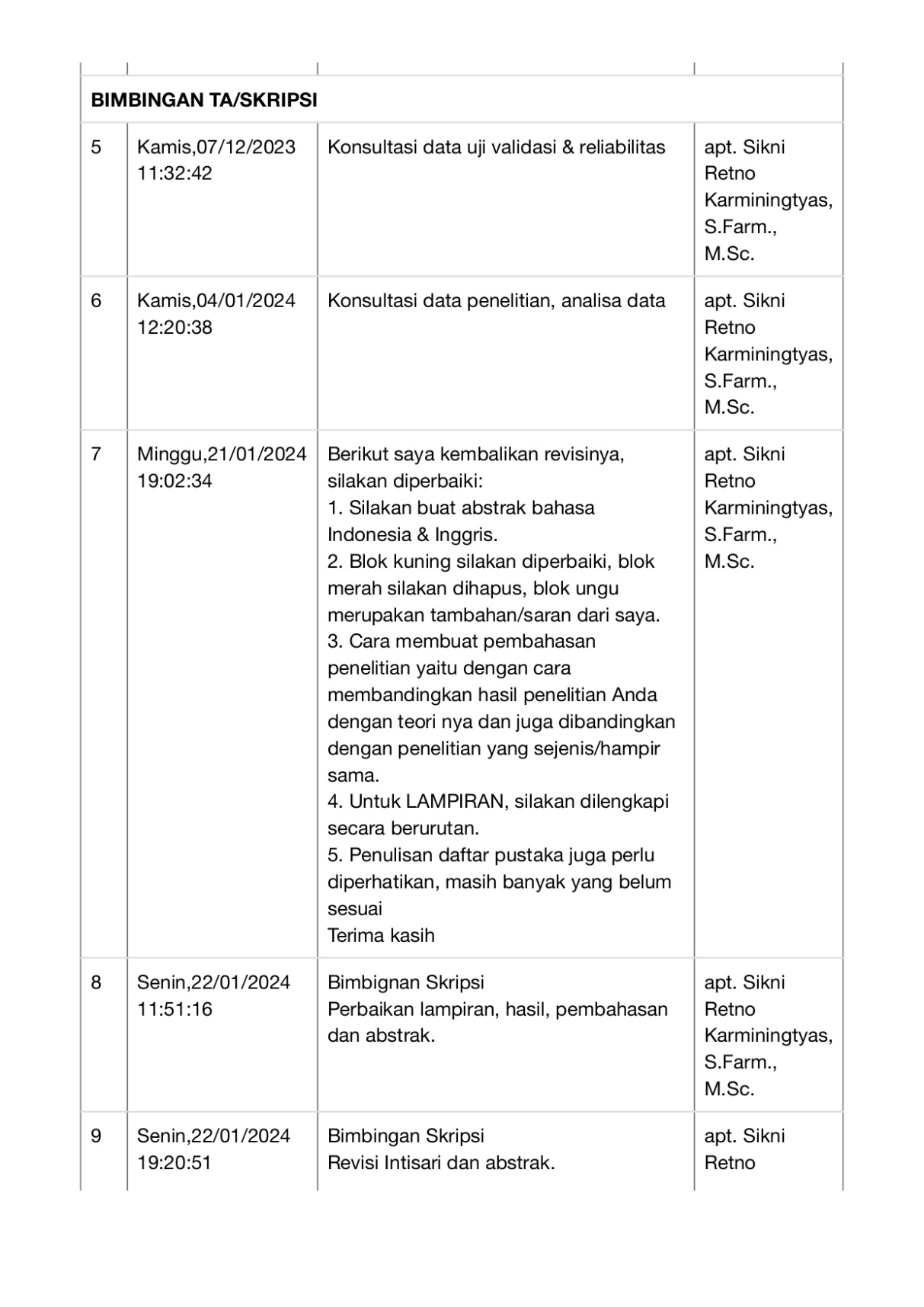 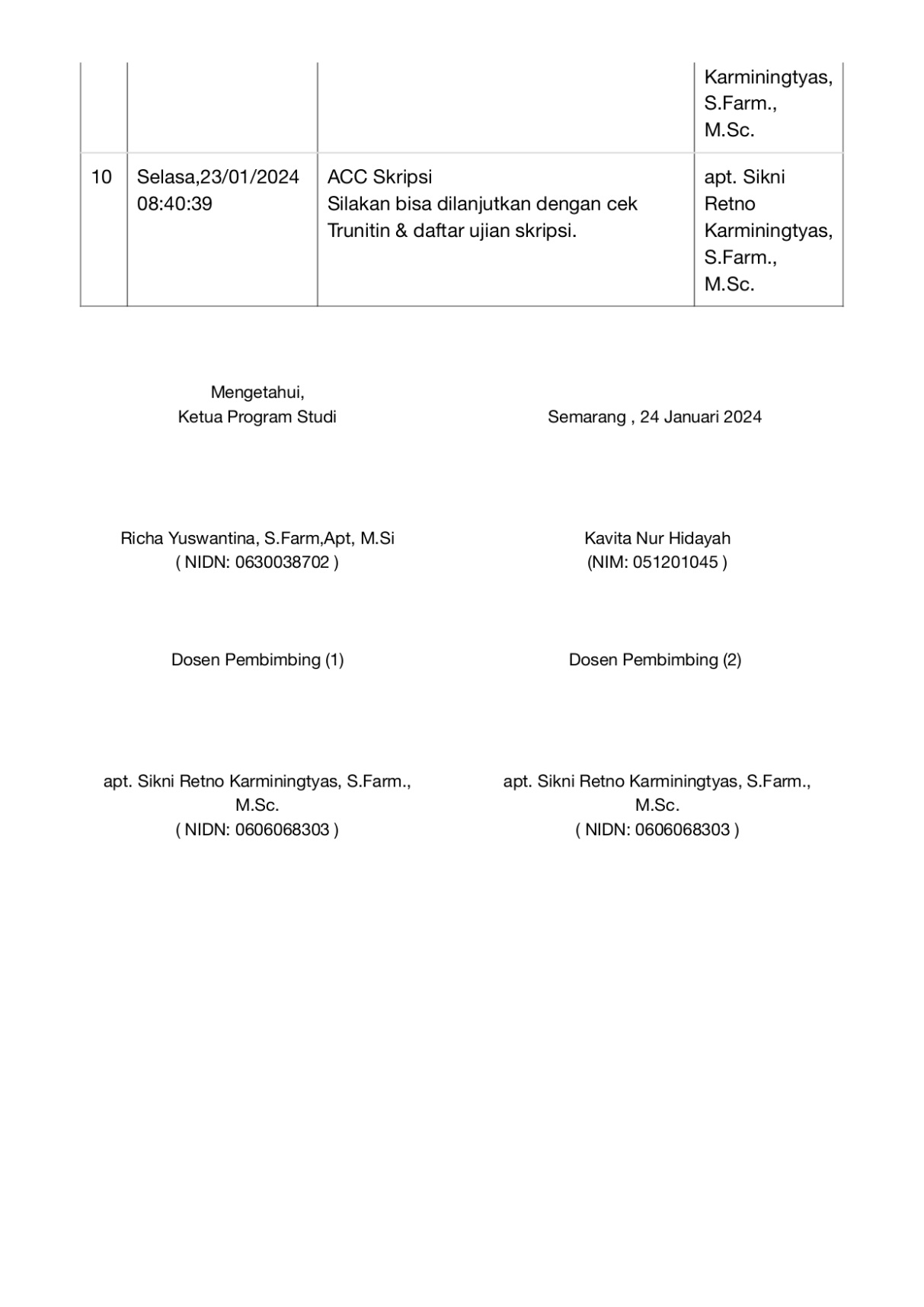 Lampiran 18 Dokumentasi Penlitian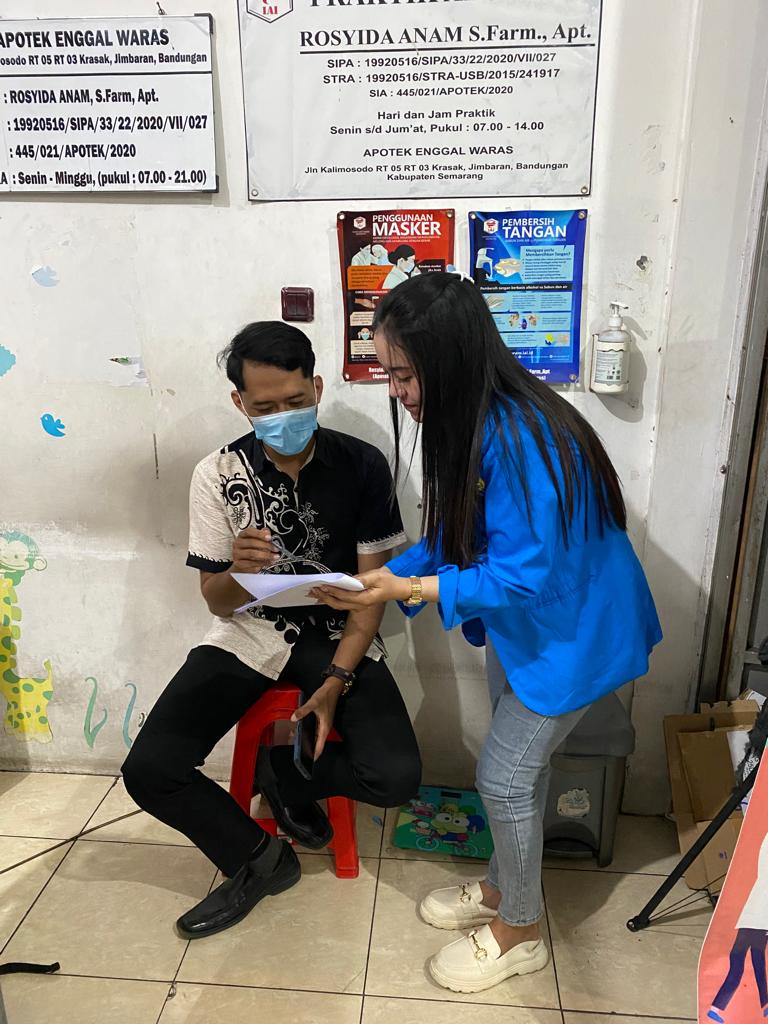 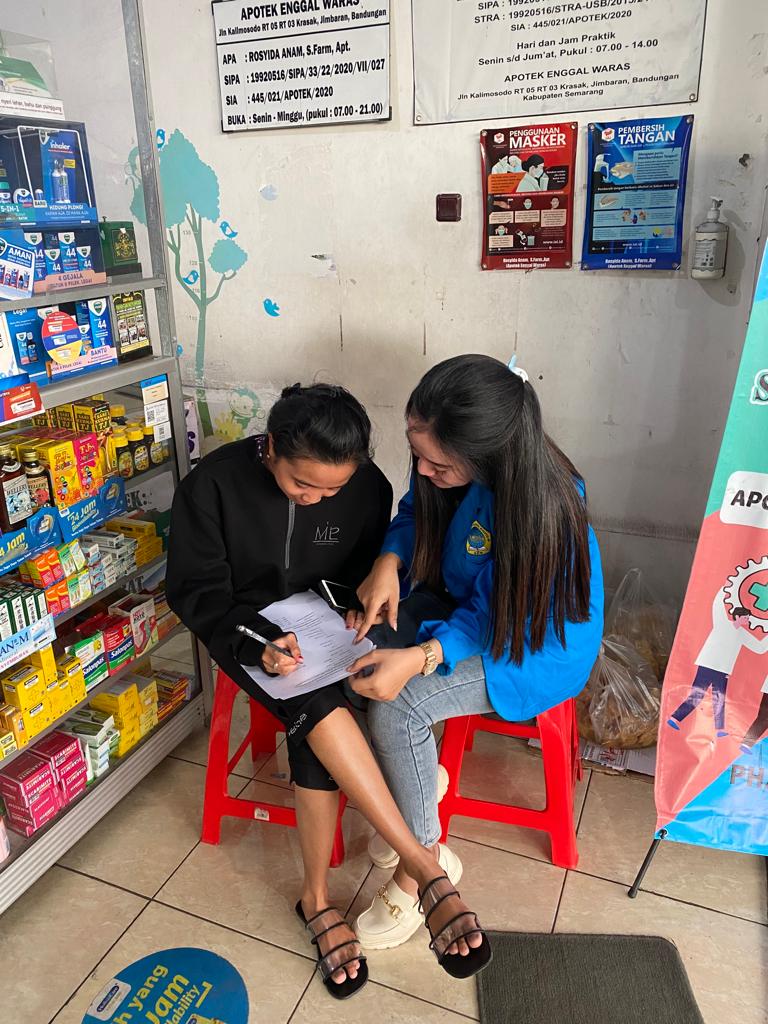 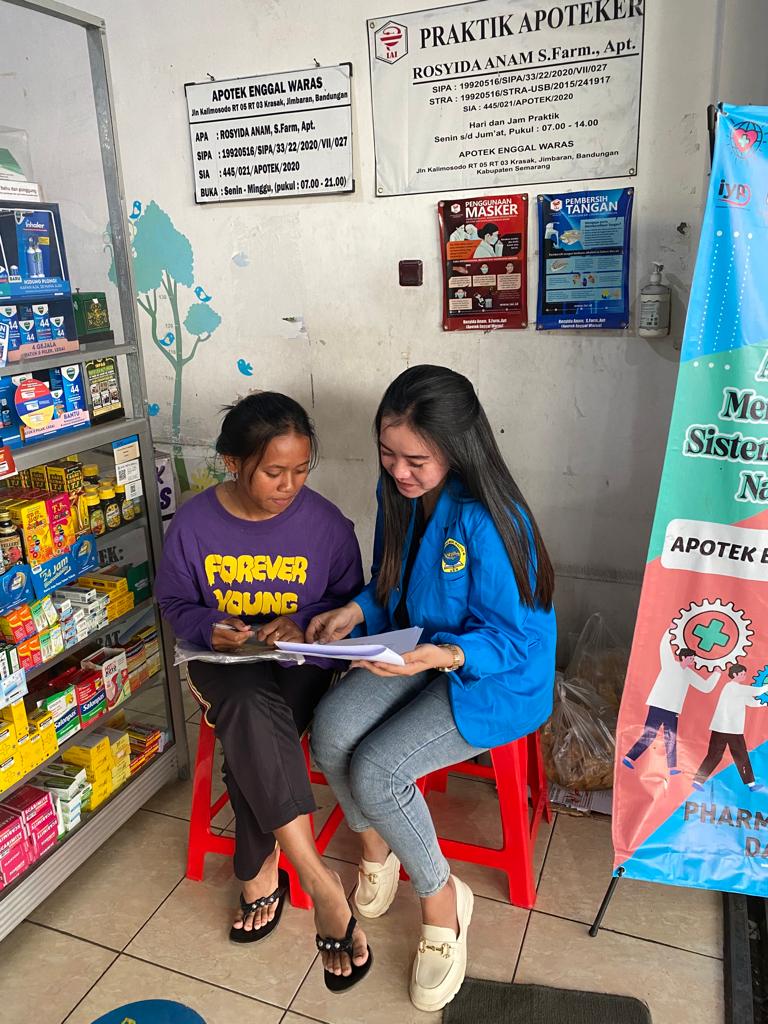 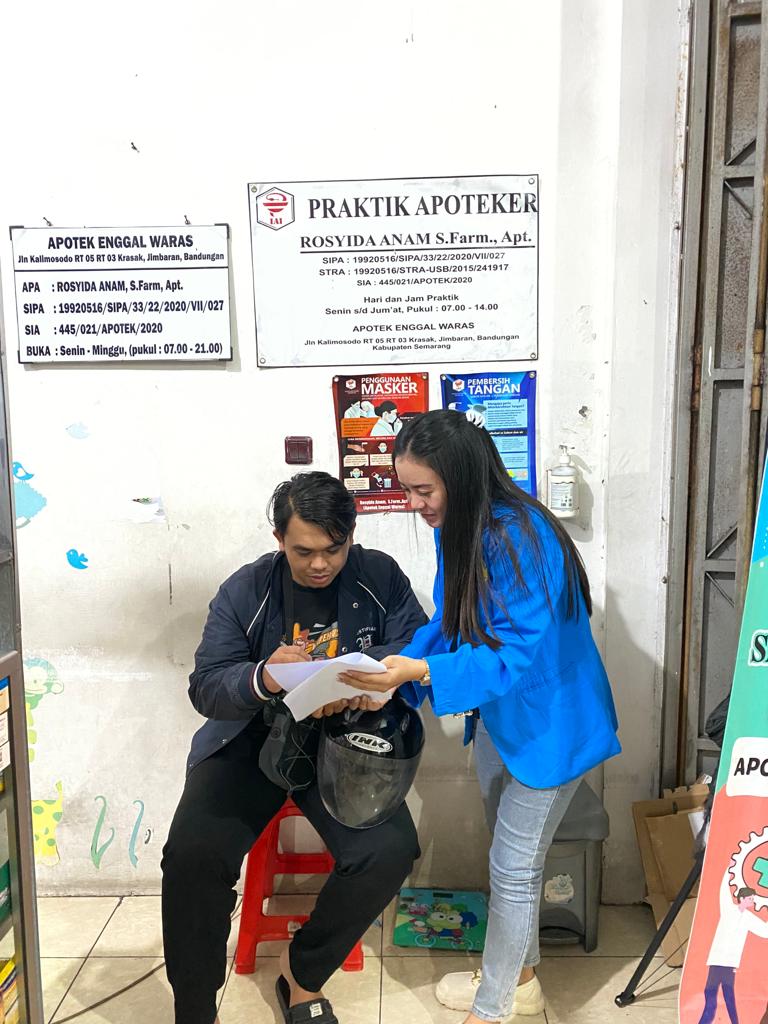 Lampiran 19 Sertifikat Toefl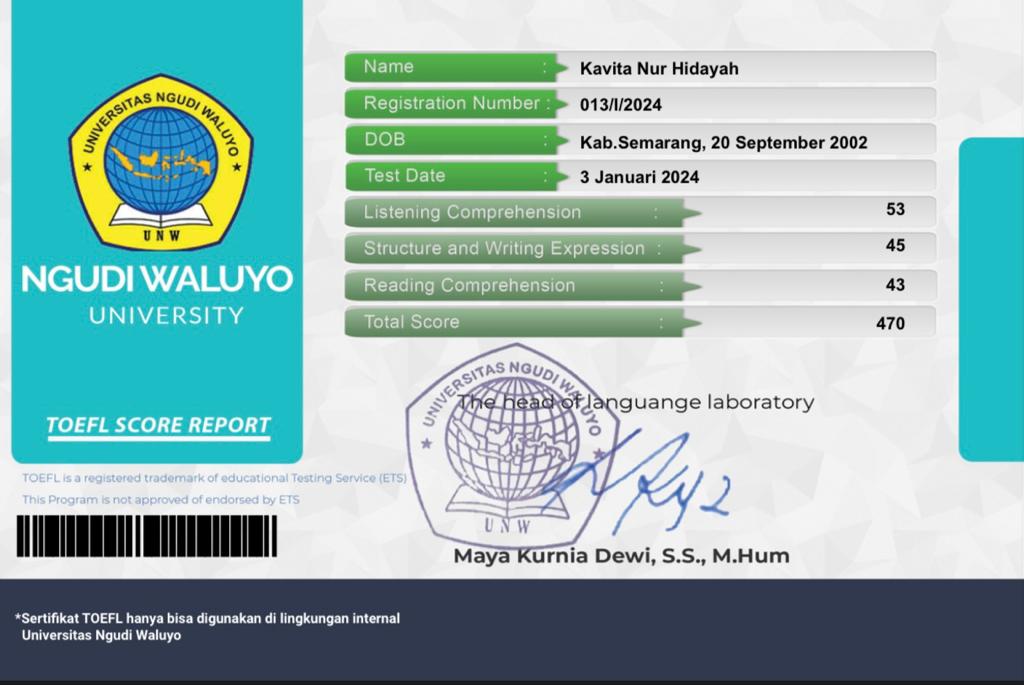 Lampiran 20 Surat Cek Plagiarisme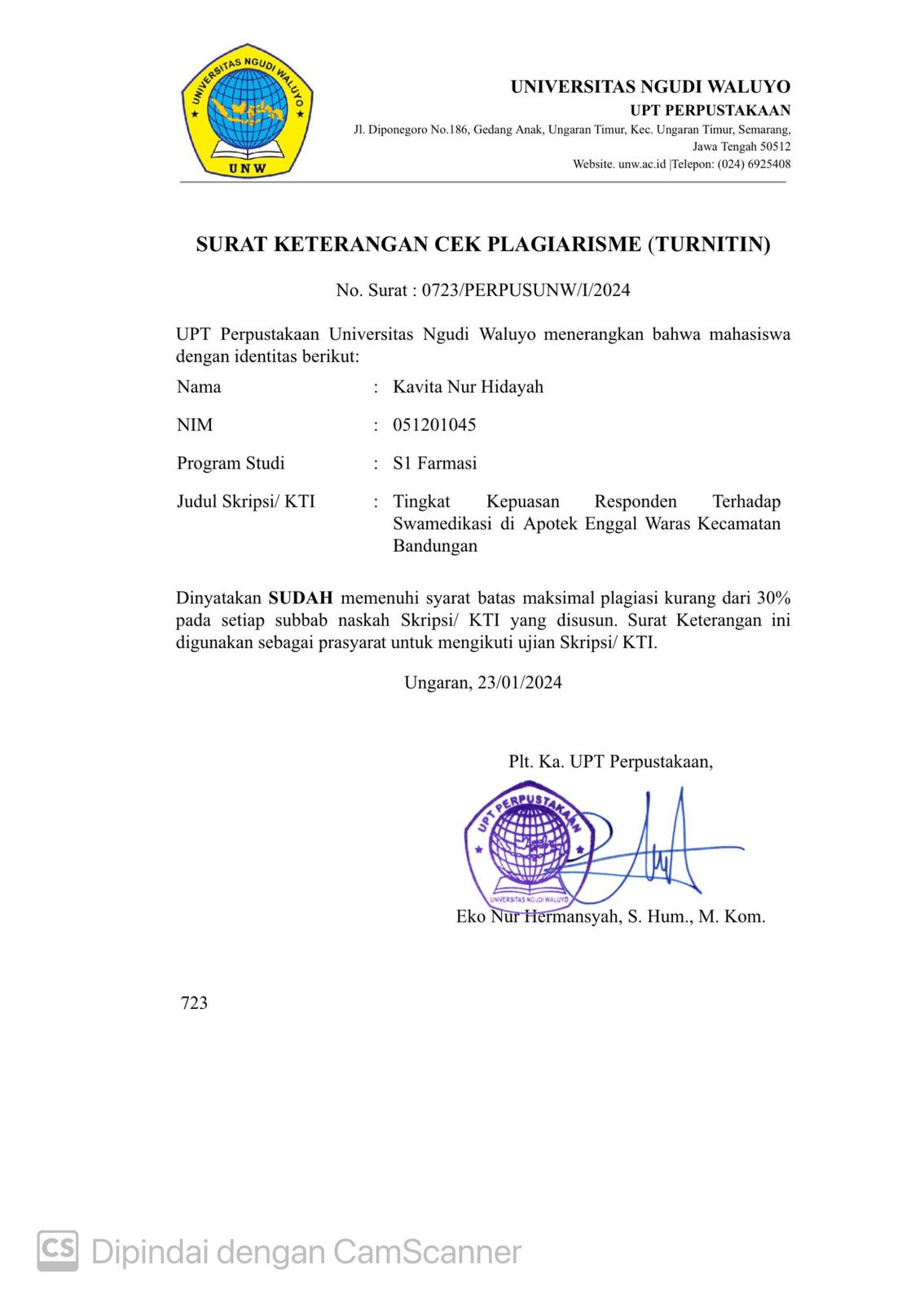 Anggota / Penguji 1Apt.Neli Diah Pratiwi, S.Farm., M.Farm.,NIDN. 	0603098904Anggota / Penguji 2Apt. Richa Yuswantina,S.Farm., M.SiNIDN. 063003702Ketua Program StudiApt. Richa Yuswantina,S.Farm., M.SiNIDN. 063003702Dekan FakultasNs.Eko Susilo, S.Kep., M.KepNIDN. 0620975501Pembimbing,apt. Sikni Retno Karminingtyas, S.Farm., M.Sc. NIDN : 0606068303 Ungaran,  Januari 2024Yang membuat pernyataanKavita Nur HidayahNIM : 051201045Ungaran,   Januari 2024Yang menyatakan pernyataanKavita Nur HidayahNIM. 051201045Ungaran, 21 Januari 2024PenyusunNoBulanJumlah Konsumen1September12172Oktober11123November1501Jumlah3830Rata – rata1276,6 – 1277Pernyataan KeR-hitungR-tabelKeputusan10,4490,361Valid20,4730,361Valid30,2760,361Tidak Valid40,4340,361Valid50,3160,361Tidak Valid60,4460,361Valid70,3220,361Tidak Valid80,4490,361Valid90,4970,361Valid100,4000,361Valid11-0,1190,361Tidak Valid120,4940,361Valid130,5460,361Valid140,5310,361Valid15-0,1620,361Tidak Valid160,4920,361Valid170,5310,361Valid180,4680,361Valid190,6310,361Valid200,5310,361Valid21-0,0180,361Tidak Valid22-0,2630,361Tidak Valid230,5060,361Valid240,1640,361Tidak Valid250,3960,361Valid260,2760,361Tidak Valid270,2670,361Tidak Valid280,4260,361Valid290,3400,361Tidak Valid300,6390,361Valid310,3470,361Tidak Valid320,4450,361Valid330,4800,361Valid340,3920,361Valid350,4510,361Valid360,6080,361Valid370,4620,361Valid380,1720,361Tidak Valid390,1030,361Tidak Valid400,2180,361Tidak ValidReliability StatisticsReliability StatisticsCronbach's AlphaN of Items ,86925Item-Total StatisticsItem-Total StatisticsItem-Total StatisticsItem-Total StatisticsItem-Total StatisticsScale Mean if Item DeletedScale Variance if Item DeletedCorrected Item-Total CorrelationCronbach's Alpha if Item DeletedP193,9777,826,367,866P293,4081,834,298,867P494,3376,299,308,873P694,8773,361,426,868P893,9777,826,367,866P992,7378,616,450,863P1093,1379,913,353,866P1294,2777,789,401,865P1394,8074,924,515,861P1494,3378,575,470,863P1692,5779,771,457,864P1793,0075,586,582,859P1892,7079,734,501,863P1992,9376,616,604,859P2092,6378,792,542,862P2393,5379,844,537,863P2592,6381,482,311,867P2892,6779,678,399,865P3093,3075,666,646,857P3292,7779,633,448,864P3392,8079,062,381,865P3492,5081,638,331,867P3593,2777,444,564,860P3693,5775,013,570,859P3792,9381,306,358,8660% - 20%Tidak Puas21% - 40%Kurang Puas41% - 60%Cukup Puas61% - 80%Puas81% - 100%Sangat PuasTingkat KepuasanNilai SkorSangat puas5Puas4Cukup puas3Kurang puas2Tidak puas1NoJenis KelaminJumlahPersentase (%)1Laki – laki5050%2Perempuan5050%Total100100%NoUsiaJumlahPersentase (%)117 – 254545%226 – 353232%336 – 451212%446 – 551111%Total100100%NoPendidikan JumlahPersentase (%)1 SD1010%2SMP2020%3SMA/K5050%4Perguruan Tinggi2020%Total100100%NoPekerjaanJumlahPersentase (%)1Wirausaha2020%2Pegawai Negeri1515%3Pelajar/Mahasiswa2121%4Wiraswasta2222%5Ibu Rumah Tangga2222%Total100100%NoKunjungan ApotekJumlahPersentase (%)13 – 53030%2>5 x7070%Total100100%NoIndikatorPersentaseKlasifikasi1Petugas apotek memberikan pelayanan cepat kepada responden86%Sangat Puas2Petugas apotek memberikn informasi yang jelas dan mudah dipahami oleh responden86%Sangat Puas3Petugas apotek menanyakan obat yang sedang dikonsumsi saat ini63,6%Puas4Petugas apotek memberikan informasi aktivitas yang perlu dihindari berkaitan penggunaan obat69%Puas5Petugas apotek memberikan greeting “Selamat datang di Apotek” saat pelanggan datang43%Cukup PuasTotal69,52%PuasNoIndikatorPersentaseKlasifikasi1Petugas apotek memberikan informasi dengan jelas tentang cara pakai obat89%Sangat Puas2Petugas apotek memberi informasi tentang manfaat obat kepada responden88,8%Sangat Puas3Petugas apotek memberikan informasi dengan jelas tentang cara penyimpanan obat66,2%Puas4Petugas apotek bertanya mengenai apakah terdapat alergi obat obat tertentu52,6%Cukup Puas5Petugas apotek menyampaikan informasi tentang efek samping obat52,4%Cukup Puas6Petugas apotek memberi saran konsultasi ke dokter apabila obat yang saya beli tidak menyembuhkan gejala yang saya alami79%PuasTotal71,3%PuasNoIndikatorPersentaseKlasifikasi1Petugas apotek menyediakan obat-obatan dan alat kesehatan yang lengkap72,8%Puas2Obat yang diserahkan kepada responden dalam kondisi baik84,6%Sangat Puas3Petugas apotek mengkonfirmasi kembali penjelasan yang diberikan79,8%Puas4Obat diserahkan langsung oleh petugas kefarmasian di apotek86,8%Sangat Puas5Informasi yang diberikan kepada responden akurat serta bisa dipertanggung jawabkan74,8%PuasTotal79,76%PuasNoIndikatorPersentaseKlasifikasi1Petugas apotek bersikap ramah dan sopan dalam memberikan informasi obat90,8%Sangat Puas2Petugas apotek melayani berdasarkan urutan datang87,6%Sangat Puas3Informasi obat diberikan tanpa kosumen harus meminta89,4%Sangat Puas4Petugas apotek memberikan ucapan semoga lekas sembuh atau berterimakasih pada saat mengakhiri pelayanan90,4%Sangat PuasTotal87,3%Sangat PuasNoIndikatorPersentaseKlasifikasi1Apotek terlihat bersih dan rapi91,6%Sangat Puas2Papan nama apotek mudah terlihat dan lokasi apotek terletak di tempat yang strategis89,6%Sangat Puas3Tersedianya ruangan khusus untuk penyampaian informasi obat73,4%Puas4Tersedia brosur atau poster informasi kesehatan64,3%Puas5Penampilan petugas apotek rapi81%Sangat PuasTotal79,98%PuasTingkat KepuasanJumlah RespondenPersentaseSangat Puas (SP)2727%Puas(P)7373%Cukup Puas (CP)00%Kurang Puas (KP)00%Tidak Puas (TP)00%Total100100NoIndikatorPersentaseKlasifikasi1Ketanggapan69,52%Puas2Kehandalan71,3%Puas3Jaminan79,76%Puas4Empati87,3%Sangat Puas5Bukti Nyata79,98%PuasRata – rata77,57%PuasJenis KelaminPuasSangat PuasTotalP-ValueLaki – laki4010500,115Perempuan3317500,115Total7327100UsiaPuasSangat PuasTotalP-Value17 – 355423770,23736 – 55194230,237Total7327100PendidikanPuasSangat PuasTotalP-ValueWajib Belajar 12 Tahun (SD, SMP, SMA/K)5822800,822Lanjutan(Perguruan Tinggi)155200,822Total737100PekerjaanPuasSangat PuasTotalP-ValueTidak Bekerja2914430,277Bekerja4413570,277Total7327100NOPernyataanPernyataanPernyataanPernyataanPernyataanPernyataanTKetanggapanSPPCPKPTPPetugas apotek memberikan pelayanan yang cepat  kepada respondenPetugas apotek memberikan informasi yang jelas dan mudah dipahami oleh responden Petugas apotek menanyakan obat yang sedang dikonsumsi saat iniPetugas apotek memberikan informasi aktivitas yang perlu dihindari berkaitan penggunaan obatPetugas apotek memberikan greeting  “Selamat datang di Apotek” saat pelanggan datang KKehandalanSPPCPKPTPPetugas apotek memberikan informasi dengan jelas tentang cara pakai obat Petugas apotek memberi informasi tentang manfaat obat kepada respondenPetugas apotek memberikan informasi dengan jelas tentang cara penyimpanan obat Petugas apotek bertanya mengenai apakah terdapat alergi obat obat tertentuPetugas apotek menyampaikan informasi tentang efek samping obat Petugas apotek memberi saran konsultasi ke dokter apabila obat yang saya beli tidak menyembuhkan gejala yang saya alami JJaminanSPPCPKPTPPetugas apotek menyediakan obat-obatan dan alat kesehatan yang lengkapObat yang diserahkan kepada responden dalam kondisi baik Petugas apotek mengkonfirmasi kembali penjelasan yang diberikan Obat diserahkan langsung oleh petugas kefarmasian di apotek Informasi yang diberikan kepada responden akurat serta bisa dipertanggung jawabkanEEmpati (Emphaty)SPPCPKPTPPetugas apotek bersikap ramah dan sopan dalam memberikan informasi obat Petugas apotek melayani berdasarkan urutan datangInformasi obat diberikan tanpa kosumen harus memintaPetugas apotek memberikan ucapan semoga lekas sembuh atau berterimakasih pada saat mengakhiri pelayanan BBukti NyataSPPCPKPTPApotek terlihat bersih dan rapi Papan nama apotek mudah terlihat dan lokasi apotek terletak di tempat yang strategisTersedianya ruangan khusus untuk penyampaian informasi obat Tersedia brosur atau poster informasi kesehatan Penampilan petugas apotek rapiNOP1P4P6P8P9P10P12P13P14P16P18P19P20P23P25P28P30P32P33P34P35P36P37JUMLAH135535444355554544555445101243545444455554555555555106342244533355454444445454914444455333554545545454449854424544335454455454544495643244443355454444455455947433454333545445545555549784524543335455455555544498934134411134344443444434741034434422355454454554444911134135432355554555455534931245545522345554554445444971343245533355554555555555101143143442125545445344444483154344443235545445445544594163233422224444444344543478175125444445545344455453493181221542235554355442543480192322554335555455555544596201221554344455455555553491213413344344534344454433483223413344434443343244433478232222443225434343454533477243313543235444455445433485253123342134434354435534477264314543334544444454543589273123532135445355355532481283213543125445355343542581293123553235455355345433485304314532124455455444545588Pernyataan KeR-hitungR-tabelKeputusan10,4490,361Valid20,4730,361Valid30,2760,361Tidak Valid40,4340,361Valid50,3160,361Tidak Valid60,4460,361Valid70,3220,361Tidak Valid80,4490,361Valid90,4970,361Valid100,4000,361Valid11-0,1190,361Tidak Valid120,4940,361Valid130,5460,361Valid140,5310,361Valid15-0,1620,361Tidak Valid160,4920,361Valid170,5310,361Valid180,4680,361Valid190,6310,361Valid200,5310,361Valid21-0,0180,361Tidak Valid22-0,2630,361Tidak Valid230,5060,361Valid240,1640,361Tidak Valid250,3960,361Valid260,2760,361Tidak Valid270,2670,361Tidak Valid280,4260,361Valid290,3400,361Tidak Valid300,6390,361Valid310,3470,361Tidak Valid320,4450,361Valid330,4800,361Valid340,3920,361Valid350,4510,361Valid360,6080,361Valid370,4620,361Valid380,1720,361Tidak Valid390,1030,361Tidak Valid400,2180,361Tidak ValidCase Processing SummaryCase Processing SummaryCase Processing SummaryCase Processing SummaryN%CasesValid30100,0CasesExcludeda0,0CasesTotal30100,0a. Listwise deletion based on all variables in the procedure.a. Listwise deletion based on all variables in the procedure.a. Listwise deletion based on all variables in the procedure.a. Listwise deletion based on all variables in the procedure.Reliability StatisticsReliability StatisticsCronbach's AlphaN of Items,86925Item-Total StatisticsItem-Total StatisticsItem-Total StatisticsItem-Total StatisticsItem-Total StatisticsScale Mean if Item DeletedScale Variance if Item DeletedCorrected Item-Total CorrelationCronbach's Alpha if Item DeletedP193,9777,826,367,866P293,4081,834,298,867P494,3376,299,308,873P694,8773,361,426,868P893,9777,826,367,866P992,7378,616,450,863P1093,1379,913,353,866P1294,2777,789,401,865P1394,8074,924,515,861P1494,3378,575,470,863P1692,5779,771,457,864P1793,0075,586,582,859P1892,7079,734,501,863P1992,9376,616,604,859P2092,6378,792,542,862P2393,5379,844,537,863P2592,6381,482,311,867P2892,6779,678,399,865P3093,3075,666,646,857P3292,7779,633,448,864P3392,8079,062,381,865P3492,5081,638,331,867P3593,2777,444,564,860P3693,5775,013,570,859P3792,9381,306,358,866KODINGKARAKTERISTIKJENIS KELAMIN1LAKI -LAKI2PEREMPUANUSIA117 – 35236 – 55PENDIDIKAN TERAKHIR1SD, SMP,SMA/K (Wajib belajar 12 tahun)2PERGURUAN TINGGI (Lanjutan)PEKERJAAN1BEKERJA2TIDAK BEKERJAKUNJUNGAN KE APOTEK13 – 52> 5x KODINGKARAKTERISTIKJENIS KELAMIN1LAKI -LAKI2PEREMPUANUSIA117 - 25 tahun226 - 35 tahun336 - 45 tahun446 - 55 tahunPENDIDIKAN TERAKHIR1SD2SMP3SMA/K4PERGURUAN TINGGIPEKERJAAN1WIRAUSAHA2PEGAWAI NEGERI3PELAJAR/MAHASISWA4WIRASWASTA5IBU RUMAH TANGGAKUNJUNGAN KE APOTEK13-5x2>5xNOPernyataanPernyataanPernyataanPernyataanPernyataanTIndikatorSkor perolehanSkor maksimalPersentaseKlasifikasi1Petugas apotek memberikan pelayanan yang cepat  kepada responden43050086%Sangat PuasPetugas apotek memberikan informasi yang jelas dan mudah dipahami oleh responden 43050086%Sangat PuasPetugas apotek menanyakan obat yang sedang dikonsumsi saat ini31850063,6%PuasPetugas apotek memberikan informasi aktivitas yang perlu dihindari berkaitan penggunaan obat34950069%PuasPetugas apotek memberikan greeting  “Selamat datang di Apotek” saat pelanggan datang 43050043%Cukup PuasTotal1957250069,52%PuasKKehandalanPetugas apotek memberikan informasi dengan jelas tentang cara pakai obat 44550089%Sangat PuasPetugas apotek memberi informasi tentang manfaat obat kepada responden44450088,8%Sangat PuasPetugas apotek memberikan informasi dengan jelas tentang cara penyimpanan obat 22350066,2%PuasPetugas apotek bertanya mengenai apakah terdapat alergi obat obat tertentu26350052,6%Cukup PuasPetugas apotek menyampaikan informasi tentang efek samping obat 26250052,4%Cukup PuasPetugas apotek memberi saran konsultasi ke dokter apabila obat yang saya beli tidak menyembuhkan gejala yang saya alami 39550079%PuasTotal2032300071,3PuasJJaminanPetugas apotek menyediakan obat-obatan dan alat kesehatan yang lengkap28450072,8%PuasObat yang diserahkan kepada responden dalam kondisi baik 42350084,6%Sangat PuasPetugas apotek mengkonfirmasi kembali penjelasan yang diberikan 39850079,8%PuasObat diserahkan langsung oleh petugas kefarmasian di apotek 43450086,8%Sangat PuasInformasi yang diberikan kepada responden akurat serta bisa dipertanggung jawabkan37450074,8%PuasTotal1913250079.76%PuasEEmpati (Emphaty)Petugas apotek bersikap ramah dan sopan dalam memberikan informasi obat 45450090,8%Sangat PuasPetugas apotek melayani berdasarkan urutan datang43850087,6%Sangat PuasInformasi obat diberikan tanpa kosumen harus meminta40250080,4%PuasPetugas apotek memberikan ucapan semoga lekas sembuh atau berterimakasih pada saat mengakhiri pelayanan 45250090,4%Sangat PuasTotal1746200087,3%Sangat PuasBBukti NyataApotek terlihat bersih dan rapi 45850091,6%Sangat PuasPapan nama apotek mudah terlihat dan lokasi apotek terletak di tempat yang strategis44850089,6%Sangat PuasTersedianya ruangan khusus untuk penyampaian informasi obat 36750073,4%PuasTersedia brosur atau poster informasi kesehatan 32150064,3%PuasPenampilan petugas apotek rapi40550081%Sangat PuasTotal1999250079,98%PuasNOPernyataanPernyataanPernyataanPernyataanPernyataanPernyataanTKetanggapanSPPCPKPTPPetugas apotek memberikan pelayanan yang cepat  kepada responden45411310Petugas apotek memberikan informasi yang jelas dan mudah dipahami oleh responden 42461200Petugas apotek menanyakan obat yang sedang dikonsumsi saat ini1630241614Petugas apotek memberikan informasi aktivitas yang perlu dihindari berkaitan penggunaan obat525282814Petugas apotek memberikan greeting  “Selamat datang di Apotek” saat pelanggan datang 46401220KKehandalanSPPCPKPTPPetugas apotek memberikan informasi dengan jelas tentang cara pakai obat 4653100Petugas apotek memberi informasi tentang manfaat obat kepada responden5142700Petugas apotek memberikan informasi dengan jelas tentang cara penyimpanan obat 172930168Petugas apotek bertanya mengenai apakah terdapat alergi obat obat tertentu816253318Petugas apotek menyampaikan informasi tentang efek samping obat 617263516Petugas apotek memberi saran konsultasi ke dokter apabila obat yang saya beli tidak menyembuhkan gejala yang saya alami 23502610JJaminanSPPCPKPTPPetugas apotek menyediakan obat-obatan dan alat kesehatan yang lengkap11463940Obat yang diserahkan kepada responden dalam kondisi baik 3063700Petugas apotek mengkonfirmasi kembali penjelasan yang diberikan 22552210Obat diserahkan langsung oleh petugas kefarmasian di apotek 4349710Informasi yang diberikan kepada responden akurat serta bisa dipertanggung jawabkan17414110EEmpati (Emphaty)SPPCPKPTPPetugas apotek bersikap ramah dan sopan dalam memberikan informasi obat 5740300Petugas apotek melayani berdasarkan urutan datang50381200Informasi obat diberikan tanpa kosumen harus meminta24561820Petugas apotek memberikan ucapan semoga lekas sembuh atau berterimakasih pada saat mengakhiri pelayanan 5836600BBukti NyataSPPCPKPTPApotek terlihat bersih dan rapi 28531810Papan nama apotek mudah terlihat dan lokasi apotek terletak di tempat yang strategis5933530Tersedianya ruangan khusus untuk penyampaian informasi obat 20393182Tersedia brosur atau poster informasi kesehatan 93236176Penampilan petugas apotek rapi32461912Case Processing SummaryCase Processing SummaryCase Processing SummaryCase Processing SummaryCase Processing SummaryCase Processing SummaryCase Processing SummaryCasesCasesCasesCasesCasesCasesValidValidMissingMissingTotalTotalNPercentNPercentNPercentJenis_Kelamin * Tingkat_Kepuasan100100,0%00,0%100100,0%Usia * Tingkat_Kepuasan100100,0%00,0%100100,0%Pendidikan_Terakhir * Tingkat_Kepuasan100100,0%00,0%100100,0%Pekerjaan * Tingkat_Kepuasan100100,0%00,0%100100,0%CrosstabCrosstabCrosstabCrosstabCrosstabCount  Count  Count  Count  Count  Tingkat_KepuasanTingkat_KepuasanTotalPuasSangat PuasTotalJenis_KelaminLaki=laki401050Jenis_KelaminPerempuan331750TotalTotal7327100Chi-Square TestsChi-Square TestsChi-Square TestsChi-Square TestsChi-Square TestsChi-Square TestsValueDfAsymp. Sig. (2-sided)Exact Sig. (2-sided)Exact Sig. (1-sided)Pearson Chi-Square2,486a1,115Continuity Correctionb1,8261,177Likelihood Ratio2,5081,113Fisher's Exact Test,176,088Linear-by-Linear Association2,4611,117N of Valid Cases100a. 0 cells (0,0%) have expected count less than 5. The minimum expected count is 13,50.a. 0 cells (0,0%) have expected count less than 5. The minimum expected count is 13,50.a. 0 cells (0,0%) have expected count less than 5. The minimum expected count is 13,50.a. 0 cells (0,0%) have expected count less than 5. The minimum expected count is 13,50.a. 0 cells (0,0%) have expected count less than 5. The minimum expected count is 13,50.a. 0 cells (0,0%) have expected count less than 5. The minimum expected count is 13,50.Computed only for a 2x2 tableComputed only for a 2x2 tableComputed only for a 2x2 tableComputed only for a 2x2 tableComputed only for a 2x2 tableComputed only for a 2x2 tableCrosstabCrosstabCrosstabCrosstabCrosstabCount  Count  Count  Count  Count  Tingkat_KepuasanTingkat_KepuasanTotalPuasSangat PuasTotalUsia17-35542377Usia36-5519423TotalTotal7327100Chi-Square TestsChi-Square TestsChi-Square TestsChi-Square TestsChi-Square TestsChi-Square TestsValueDfAsymp. Sig. (2-sided)Exact Sig. (2-sided)Exact Sig. (1-sided)Pearson Chi-Square1,399a1,237Continuity Correctionb,8381,360Likelihood Ratio1,4951,221Fisher's Exact Test,293,181Linear-by-Linear Association1,3851,239N of Valid Cases100a. 0 cells (0,0%) have expected count less than 5. The minimum expected count is 6,21.a. 0 cells (0,0%) have expected count less than 5. The minimum expected count is 6,21.a. 0 cells (0,0%) have expected count less than 5. The minimum expected count is 6,21.a. 0 cells (0,0%) have expected count less than 5. The minimum expected count is 6,21.a. 0 cells (0,0%) have expected count less than 5. The minimum expected count is 6,21.a. 0 cells (0,0%) have expected count less than 5. The minimum expected count is 6,21.b. Computed only for a 2x2 tableb. Computed only for a 2x2 tableb. Computed only for a 2x2 tableb. Computed only for a 2x2 tableb. Computed only for a 2x2 tableb. Computed only for a 2x2 tableCrosstabCrosstabCrosstabCrosstabCrosstabCount  Count  Count  Count  Count  Tingkat_KepuasanTingkat_KepuasanTotalPuasSangat PuasTotalPendidikan_TerakhirWajib belajar 12 tahun (SD,SMP,SMA/K)582280Pendidikan_TerakhirLanjutan (Perguruan Tinggi)15520TotalTotal7327100Chi-Square TestsChi-Square TestsChi-Square TestsChi-Square TestsChi-Square TestsChi-Square TestsValueDfAsymp. Sig. (2-sided)Exact Sig. (2-sided)Exact Sig. (1-sided)Pearson Chi-Square,051a1,822Continuity Correctionb,00011,000Likelihood Ratio,0511,821Fisher's Exact Test1,000,533Linear-by-Linear Association,0501,823N of Valid Cases100a. 0 cells (0,0%) have expected count less than 5. The minimum expected count is 5,40.a. 0 cells (0,0%) have expected count less than 5. The minimum expected count is 5,40.a. 0 cells (0,0%) have expected count less than 5. The minimum expected count is 5,40.a. 0 cells (0,0%) have expected count less than 5. The minimum expected count is 5,40.a. 0 cells (0,0%) have expected count less than 5. The minimum expected count is 5,40.a. 0 cells (0,0%) have expected count less than 5. The minimum expected count is 5,40.b. Computed only for a 2x2 tableb. Computed only for a 2x2 tableb. Computed only for a 2x2 tableb. Computed only for a 2x2 tableb. Computed only for a 2x2 tableb. Computed only for a 2x2 tableCrosstabCrosstabCrosstabCrosstabCrosstabCount  Count  Count  Count  Count  Tingkat_KepuasanTingkat_KepuasanTotalPuasSangat PuasTotalPekerjaanTidak bekerja291443PekerjaanBekerja441357TotalTotal7327100Chi-Square TestsChi-Square TestsChi-Square TestsChi-Square TestsChi-Square TestsChi-Square TestsValueDfAsymp. Sig. (2-sided)Exact Sig. (2-sided)Exact Sig. (1-sided)Pearson Chi-Square1,182a1,277Continuity Correctionb,7391,390Likelihood Ratio1,1751,278Fisher's Exact Test,363,195Linear-by-Linear Association1,1711,279N of Valid Cases100a. 0 cells (0,0%) have expected count less than 5. The minimum expected count is 11,61.a. 0 cells (0,0%) have expected count less than 5. The minimum expected count is 11,61.a. 0 cells (0,0%) have expected count less than 5. The minimum expected count is 11,61.a. 0 cells (0,0%) have expected count less than 5. The minimum expected count is 11,61.a. 0 cells (0,0%) have expected count less than 5. The minimum expected count is 11,61.a. 0 cells (0,0%) have expected count less than 5. The minimum expected count is 11,61.b. Computed only for a 2x2 tableb. Computed only for a 2x2 tableb. Computed only for a 2x2 tableb. Computed only for a 2x2 tableb. Computed only for a 2x2 tableb. Computed only for a 2x2 table